Березовское муниципальное автономное общеобразовательное учреждение «Средняя общеобразовательная школа №10»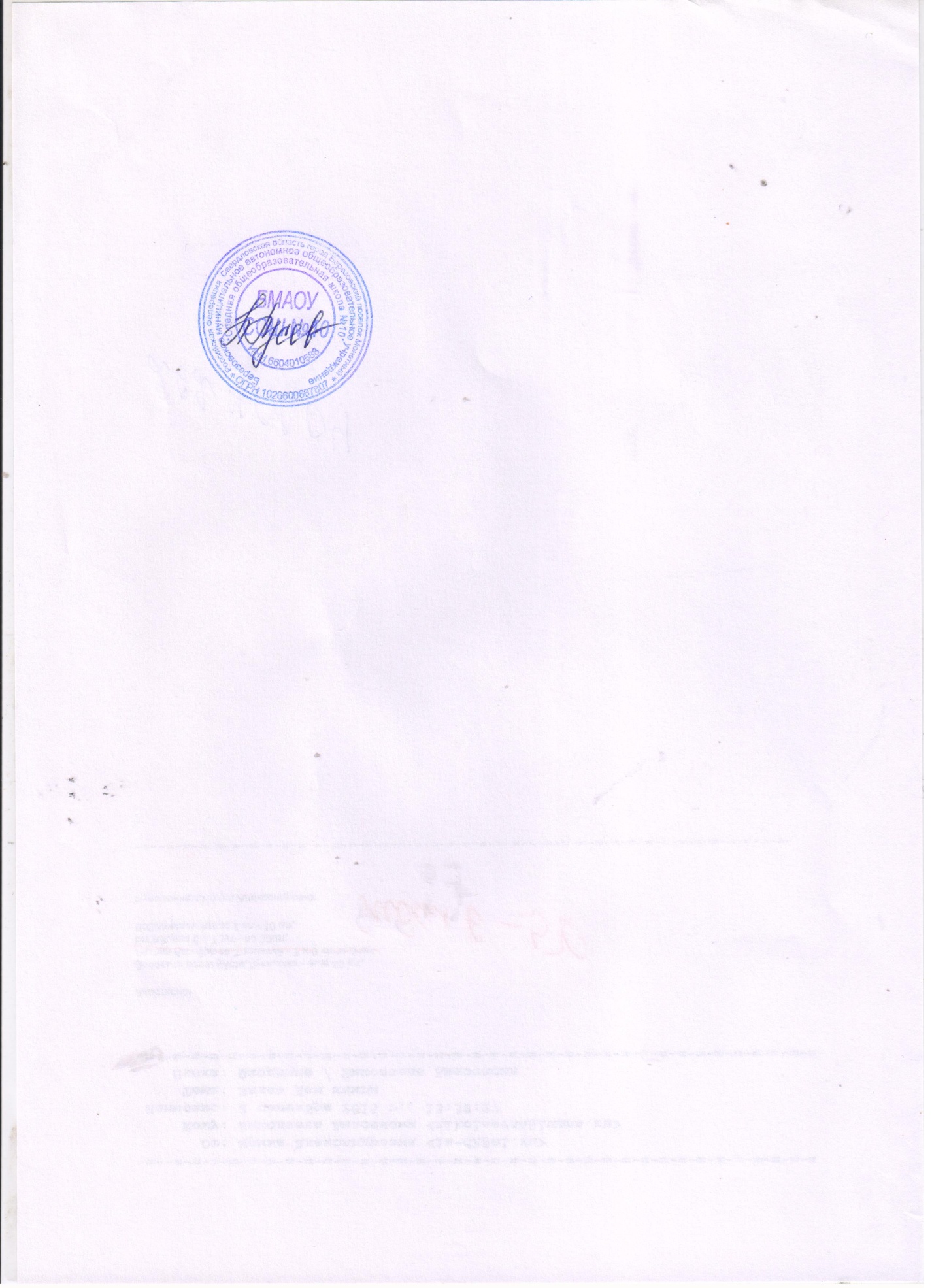       «СОГЛАСОВАНО»                                        «Утверждаю»      Педагогическим советом                               Директор       Протокол  № 10                                               БМАОУ СОШ №10      От «29» августа 2019 г.                                  ___________Н.А.Гусева                                                                                                      Приказ № 63                                                                                 от 29 августа 2019 г.                                                                Рабочие программы психолого-педагогического сопровождения обучающихся с ограниченными возможностями здоровья                                                                                 Составитель: педагог-психологБМАОУ СОШ № 10 г. Березовского                                                                Дудникова Оксана Сергеевна2019 г.ОГЛАВЛЕНИЕРабочая программа психологического сопровождения детей с ограниченными возможностями здоровья в условиях школьного образования (общие положения)………………………………………..3Рабочая программа психолого-педагогического сопровождения детей с ОВЗ (ЗПР) как часть адаптированной образовательной программы………………………………………………….21Рабочая программа индивидуального сопровождения ребенка с ОВЗ (ТНР) как часть адаптированной образовательной программы………………………………………………….51Рабочая программа психологического сопровождения детей с ограниченными возможностями здоровья (общие положения).       Содержание рабочей программы коррекционно-развивающей работы определяют следующие принципы:      Рабочая программа включает в себя взаимосвязанные направления. Данные направления отражают еѐ основное содержание:      Диагностическая работа включает:      − своевременное выявление детей, нуждающихся в специализированной помощи;     − раннюю (с первых дней пребывания ребѐнка в образовательном учреждении) диагностику отклонений в развитии и анализ причин трудностей адаптации; комплексный сбор сведений о ребѐнке на основании диагностической информации от специалистов разного профиля;      − определение уровня актуального и зоны ближайшего развития обучающегося с ограниченными возможностями здоровья, выявление его резервных возможностей; изучение развития эмоционально- волевой сферы и личностных особенностей обучающихся;    − изучение социальной ситуации развития и условий семейного воспитания ребѐнка; изучение адаптивных возможностей и уровня социализации ребѐнка с ограниченными возможностями здоровья;     − системный разносторонний контроль специалистов за уровнем и динамикой развития ребѐнка;     − анализ успешности коррекционно-развивающей работы.     Коррекционно-развивающая работа включает:     − выбор оптимальных для развития ребѐнка с ограниченными возможностями здоровья коррекционных программ/методик, методов и приѐмов обучения в соответствии с его особыми образовательными потребностями;    − организацию и проведение специалистами индивидуальных и групповых коррекционно-развивающих занятий, необходимых для преодоления нарушений развития и трудностей обучения;    − системное воздействие на учебно-познавательную деятельность ребѐнка в динамике образовательного процесса, направленное на формирование универсальных учебных действий и коррекцию отклонений в развитии;     − коррекцию и развитие высших психических функций;     − развитие эмоционально-волевой и личностной сфер ребѐнка и психокоррекцию его поведения;     − социальную защиту ребѐнка в случаях неблагоприятных условий жизни при психотравмирующих обстоятельствах.    Консультативная работа включает:     − выработку совместных, обоснованных рекомендаций по основным направлениям работы с обучающимся с ограниченными возможностями здоровья, единых для всех участников образовательного процесса;     − консультирование специалистами педагогов по выбору индивидуально- ориентированных методов и приѐмов работы с обучающимися с ограниченными возможностями здоровья;     − консультативную помощь семье в вопросах выбора стратегии воспитания и приѐмов коррекционного обучения ребѐнка с ограниченными возможностями здоровья.     Информационно-просветительская работа предусматривает:     − различные формы просветительской деятельности (лекции, беседы, информационные стенды, печатные материалы), направленные на разъяснение участникам образовательного процесса;     – обучающимся (как имеющим, так и не имеющим недостатки в развитии), их родителям (законным представителям), педагогическим работникам, вопросов, связанных с особенностями образовательного процесса и сопровождения детей с ограниченными возможностями здоровья; проведение тематических выступлений для педагогов и родителей по разъяснению индивидуально-типологических особенностей различных категорий детей с ограниченными возможностями.Основные направления и формы работы деятельности педагога-психолога:     Целью деятельности педагога-психолога является создание социально- психологических условий для полноценного психического и личностного развития обучающихся.     Основные задачи:     - Систематическое отслеживание психолого-педагогического статуса ребѐнка и динамику его психологического развития;      - Формирование у обучающихся и воспитанников способности к самопознанию, саморазвитию и самоопределению;     - Создание специальных психолого-педагогических условий для оказания помощи детям, имеющим проблемы в психологическом развитии, обучении, социализации;     - Психолого-педагогическое сопровождение формирования компетенций; • Психолого-педагогическое сопровождение педагогов и родителей, повышение их компетентности. Психолого-педагогическое сопровождение осуществляется по трѐм основным направлениям:     1. Психологическое сопровождение образовательной деятельности;     2. Психологическое сопровождение процессов воспитания и социализации;     3. Коррекционная работа с детьми с особыми образовательными потребностями, особыми возможностями здоровья.    Формами реализации профессиональной деятельности педагогов-психологов по трѐм данным направлениям являются психологическая диагностика, 5 коррекционная и развивающая деятельность, психологическая профилактика, психологическое просвещение, психологическое консультирование.      Психологическая профилактика предусматривает деятельность по:    − разработке, апробации и внедрению развивающих программ для детей разных возрастов с учѐтом задач каждого возрастного этапа;    − контролю за соблюдением психогигиенических условий обучения развития детей в образовательном учреждении и семье, обеспечением гармоничного психического развития и формирования личности несовершеннолетних на каждом возрастном этапе, элиминированием неблагоприятных психологических факторов в образовательной среде, семье;    − обеспечению условий оптимального перехода детей на следующую возрастную ступень, предупреждение возможных осложнений в психическом развитии и становлении личности детей и подростков в процессе непрерывной социализации;     − психологическая подготовка к прохождению ОГЭ и ЕГЭ;     − подготовке детей и подростков и осознанию тех сфер жизни, в которых они хотели бы реализовать свои способности и знания;     − своевременному предупреждению безнадзорности и беспризорности среди детей и подростков.     Психологическое просвещение предусматривает деятельность по:    − повышению психологической культуры населения;    − формированию потребности в психологических знаниях и их практическому применению, желания использовать психологические знания в работе с ребѐнком или в интересах собственного, личностного и профессионального роста у педагогов, воспитателей, родителей;     − формированию у субъектов психологической помощи, потребности в самопознании, саморазвитии и самосовершенствовании. Психологическая диагностика предусматривает деятельность по:    − получению своевременной информации об индивидуально- психологических особенностях детей и подростков, динамике процесса развития, необходимой для оказания психологической помощи детям, их родителям, педагогам;    − выявлению возможностей, интересов, способностей и склонностей детей для обеспечения наиболее полного личностного самоопределения;     − определению причин нарушений в освоении образовательных стандартов, поведении и развитии несовершеннолетних. Коррекционная и развивающая работа предусматривает деятельность по:    − активному взаимодействию психолога с детьми и взрослыми, обеспечивающему психическое развитие и становление личности детей и подростков, реализации возрастных и индивидуальных возможностей развития несовершеннолетних, а также личностного роста и профессионального совершенствования участников образовательного процесса;    − участию в разработке, апробации и внедрении комплексных программ индивидуальной помощи, развивающих и коррекционных программ;   − реализации комплекса индивидуально ориентированных мер по ослаблению, снижению или устранению отклонений в психологическом развитии несовершеннолетних. Психологическое консультирование предусматривает деятельность по:     − ориентации родителей и педагогов в вопросах возрастных и индивидуальных особенностей психологического развития ребѐнка;    − своевременному первичному выявлению детей с различными отклонениями и нарушениями психологического развития;    − предупреждению вторичных психологических осложнений у детей с ослабленным соматическим или психологическим здоровьем, выработке рекомендаций по воспитательному воздействию в семье;     − коррекционной работе индивидуально или в специальных группах при консультации с детьми и родителями Организационно-методическая деятельность педагога-психолога включает в себя:    − планирование и анализ работы;     − планирование, обработку и анализ психодиагностических мероприятий;     − планирование, подготовку и анализ коррекционной и развивающей работы; − подготовку материалов к консультированию и просвещению ;    − ведение текущей и отчѐтной документации;    − сбор и пополнение методических материалов;    − повышение уровня квалификации и самообразование;   − осуществление методических разработок;   − взаимодействие с иными учреждениями с целью обеспечения психолого- педагогического сопровождения образовательного процесса.   Методы работы, используемые педагогом-психологом в работе:    Анкетирование – метод социально-психологического исследования с помощью анкет. Анкета представляет собой набор вопросов (утверждений), каждый из которых логически связан с центральной задачей исследования, должна обеспечить получение достоверной и значимой информации. Беседа – один из методов педагогики и психологии, который предполагает получение информации об изучаемом на основе вербальной коммуникации как от исследуемой личности, так и от членов изучаемого коллектива, группы. Наблюдение – общенаучный метод исследования, который в педагогике и психологии предполагает целенаправленную, систематическую фиксацию проявлений поведения личности, коллектива, группы людей или же их отдельных психических функций, реакций. Групповые игры и упражнения: применяются в работе с группой с разными целями:     − с целью «разогрева» группы, создания доброжелательной и рабочей атмосферы в группе;     − с целью актуализации проблемы, над которой предстоит работа в группе;     − с целью отработки новых навыков поведения;    - с целью релаксации, снятия напряжения у участников в промежутках между рабочими этапами;    − как ритуалы завершения занятия.     По форме игры и упражнения могут быть разнообразными:     − вербальные,     − использующие художественные средства: рисование, лепка, коллаж, куклы, маски,      − двигательные: танец, живая скульптура, подвижные игры, физические упражнения, ходьба.      Игровые разминки наиболее просты по форме и ограниченны по времени. Они используются на этапе знакомства, для создания в начале дня или этапа доброжелательного настроения, поддерживают атмосферу эмоциональной безопасности, свободного самовыражения, группового сплочения. Для «энергетизации» или, наоборот, для расслабления группы могут использоваться простые физические процедуры – ходьба, прыжки, касание соседей или контакт глазами.      Основная цель игр-проблематизаций – настроить участников эмоционально и интеллектуально на работу по предоставленной теме; актуализировать то, что они знают по данному вопросу и что хотели бы узнать в течение занятия; либо актуализировать чувства, воспоминания участников, их личный опыт, если предполагается работа с отношением участников к данной проблеме.      Игры на отработку навыков, на опробование новых моделей поведения или отношения к ситуации применяются после того, как проблема выявлена, исследована и определен путь ее решения. Наиболее оптимальная форма такой игры – ролевая игра.       В ролевых играх участникам предоставляется возможность:      − показать существующие стереотипы реагирования в тех или иных ситуациях;     − разработать и использовать новые стратегии поведения;     − отработать, пережить, свои внутренние опасения и проблемы.     В работе педагога-психолога используются также элементы различных психотехник Элементы тренинга.       Тренинг помогает человеку понять и раскрыть свои внутренние переживания, желания. Так же тренинг позволяет найти новые формы взаимодействия между психологом и педагогами, педагогами и администрацией. Поскольку в процессе тренинговой работы используются нестандартные способы организации (деловые игры, упражнения, творческие игры, сочинение сказок, элементы релаксации), процесс общения становится менее напряженный, наиболее доверительный, интересный. Комфортная и открытая обстановка во время проведения тренинга отличается от обычной обстановки. У участников есть возможность отвлечься от работы, у них появляется возможность рассуждать,8 эмоционально выражать свое мнение, расслабляться и фантазировать - что так необходимо каждому человеку.           Большое внимание я уделяю тренинговым упражнениям на выявление личностных особенностей и создание условий для раскрепощения. Элементы тренинга чаще всего используются в работе с педагогическим коллективомЭлементы арт-терапии.       Арт-терапия – это не просто уроки рисования, но свободное творчество, с применением различных методик, приемов, материалов которые помогают выплеснуть свои страхи, эмоции, снять напряжение, тревожность, создать собственные исцеляющие символы. Арт-терапия предоставляет ребенку возможность проигрывать, переживать, осознавать конфликтную ситуацию, какую-либо проблему наиболее удобным для его психики способом. Рисование позволяет ребенку ощутить и понять самого себя, свободно выразить свои мысли и чувства, освободиться от конфликтов и сильных переживаний, помогает быть самим собой, мечтать и надеяться. С помощью этой техники выявляются многие значимые психологические особенности человека, среди которых можно назвать уровень активности, экстравертность или интровертность, уровень общего умственного развития и творческого мышления как ребенка, так и взрослого.      Задачи изо-терапии:      • Раскрытие творческих способностей ребенка;      • Разностороннее и гармоничное развитие его личности;      • Научить детей определять свое внутреннее состояние и понимать эмоциональное состояние другого человека;      • Развитие у детей чувственно-двигательной координации;      • Обучение в работе в парах, группе;      • Привитие навыка следовать инструкции взрослого;      • Создание общего фона.Элементы сказкотерапии.      Любая сказка, даже самая простая, несет в себе определенный опыт поколений, мудрость предков, глубокий смысл и развивающий потенциал. Сказка не только помогает ребенку взглянуть на сложные взаимоотношения, поведение, поступки сказочных героев со стороны, но и сделать на основании этого правильные оценки и выводы и, что самое главное, реализовать их в повседневной жизни. С помощью сказки психолог может решать такие задачи, как: − обогащение внутреннего мира ребенка, − определение модели поведения и нахождение выхода из проблемной ситуации (отношения между сверстниками, родителями и детьми и т.д.), − коррекция психической и эмоционально-волевой сферы личности, − развитие речи детей и т.д.        В качестве материалов для сказкотерапии применяются различные виды сказок:       − развивающие и обучающие (позволяют ребенку накапливать опыт, например, о правилах поведения в различных ситуациях),      − народные художественные сказки (способствуют воспитанию нравственных и эстетических чувств),       − диагностические (позволяют определить характер ребенка и его отношение к тому, что его окружает),      − психологические (способствуют, например, преодолению вместе с героем общих страхов, обретению уверенности в себе и др.)Коррекционно – развивающее групповые занятия:        Цель развивающих занятий – формирование социально-психологических компетенций в ситуации школьного обучения. Достижение этой цели может быть достигнуто в процессе реализации следующих задач:       − Развитие у детей когнитивных умений и способностей, необходимых для успешного обучения в начальной школе.       − Развитие у детей социальных и коммуникативных умений, необходимых для установления межличностных отношений со сверстниками и соответствующих ролевых отношений с педагогами. − Формирование устойчивой учебной мотивации на фоне позитивной Я- концепции детей, устойчивой самооценки и низкого уровня школьной тревожности. Основное содержание групповых занятий составляют игры и психотехнические упражнения, направленные на развитие познавательной и эмоционально-волевой сферы, навыков адекватного социального поведения школьников. Также необходимый элемент всех занятий – психотехники, направленные на развитие групповых структур и процессов, поддержание благоприятного внутригруппового климата, сплочение и организационное развитие детского коллектива.Структура группового занятия:     1. Ритуалы приветствия – прощания сплочение детей, создание атмосферы группового доверия и принятия.    2. Разминка – средство воздействия на эмоциональное состояние детей, уровень их активности. Может проводиться в начале занятия, между отдельными упражнениями. Определенные разминочные упражнения позволяют активизировать детей, поднять их настроение, другие, напротив, направлены на снятие эмоционального чрезмерного возбуждения.    3. Основное содержание занятия – совокупность психотехнических упражнений и приемов, направленных на решение задач данного развивающего комплекса (развитие познавательных процессов, формирование социальных навыков, динамическое развитие группы). Последовательность упражнений должна предполагать чередование деятельностей, смену психофизического 10 состояния ребенка: от подвижного к спокойному, от интеллектуальной игры к релаксационной технике и др. Упражнения должны располагаться от простого к сложному (с учетом фактора утомления детей).    4. Рефлексия занятия – оценка занятия в 2-х аспектах: эмоциональном (понравилось – не понравилось, было хорошо – было плохо и почему), и смысловом (почему это важно, зачем мы это делали)     При проведении занятий используются методы:     − психолого-педагогические игры;     − развивающие упражнения; − диагностические методы;     − рисуночные методы.    Принципы проведения занятий:     Безопасность. Создание атмосферы доброжелательности, психологического комфорта, принятия каждого ребенка.     Возрастное соответствие. Предлагаемые упражнения учитывают возрастные особенности первоклассников.    Деятельностный принцип. Задачи развития психических функций достигаются через использование различных видов деятельности. Дифференцированный подход. Учет индивидуальных особенностей учащихся.    Рефлексия. Совместное обсуждение понятного, почувствованного на занятии и краткое резюме педагога в конце занятия.    Конфиденциальность. Адресность информации о ребенке родителям. Недопустимость медицинских диагнозов. Акцент на рекомендациях.     Профилактическое направление:      − Построение педагогических прогнозов о возможных трудностях и обсуждение программ педагогической коррекции.     − Обсуждение возможных вариантов решения проблемы с психологом и медицинским работником школы;     − принятие своевременных мер по предупреждению и преодолению запущенности в учебе;     − осуществление дифференцированного подхода в обучении; использование в ходе урока стимулирующих и организующих видов помощи;     − осуществление контроля за текущей успеваемостью и своевременное доведение информации до родителей.     − Предупреждение и выявление отклонений и трудностей в развитии ребенка    Взаимодействие педагога-психолога со специалистами:     − Планирует совместно с другими специалистами и организует интеграцию детей с отклонениями в развитии в группе.      − Участвует в обследовании детей с ОВЗ с целью выявления уровня их развития, состояния общей, мелкой артикуляционной моторики, а также особенностей познавательной деятельности, эмоциональной сферы.      − Разрабатывает индивидуальный образовательный маршрут психологического сопровождения ребенка и его семьи на основе полученных данных совместно с другими специалистами.     − Участвует в проведении совместной диагностики детей с нарушениями в развитии.    − Консультирует и направляет родителей к разным специалистам.    − Участвует в ППк (организация работы, составление заключений).    − Совместно с другими специалистами осуществляет психологическое сопровождение детей в период адаптации реализации ФГОС ОВЗ.    − Участвует в интегративной образовательно-воспитательной деятельности.Направления развивающей работы по коррекции проблем в развитии:Консультативное направление      Показатели результативности и эффективности реализации программы:        Результатом реализации коррекционной программы, может считаться не столько успешное освоение детьми с ОВЗ основной образовательной программы, сколько освоение жизненно значимых компетенций:Условия коррекционной работы с детьми с ОВЗ:Рабочая программа психолого-педагогического сопровождения обучающихся с ОВЗ (ЗПР)                                       ЦЕЛЕВОЙ РАЗДЕЛ       В последние годы в общеобразовательной школе стало учиться всѐ больше детей испытывающих стойкие трудности в обучении. Причиной школьной не успешности может быть, задержка психического развития (ЗПР), а может быть грубая педагогическая запущенность, двуязычие в семье и другие причины, которые приводят к вторичной задержке психического развития. Эта категория детей нуждается в специальной помощи. Коррекционно-развивающая работа, основываясь на принципах коррекционной педагогики, строится с учетом возрастных и индивидуальных особенностей учащихся, в соответствии со структурой и характером нарушений, их влиянием на учебную деятельность и общее развитие ребенка. В теории и практике обучения детей с ЗПР умственное развитие рассматривается как наиболее значимое направление коррекционной работы.                            Важным средством умственного развития и его коррекции является формирование у учащихся приемов умственной деятельности и, в частности, приемов мышления, определяемых как способы, которыми осуществляется умственная деятельность, и которые могут быть выражены в перечне соответствующих интеллектуальных действий (Е.Н. Кабанова-Меллер, В.И. Решетников и др).     Специальное формирование приемов мыслительной деятельности у детей с ЗПР существенно повышает возможности их обучения в условиях общеобразовательной школы.   Цель программы: Формирование школьно-значимых умений и навыков, а также приѐмов умственной деятельности.    Задачи:    1. Формирование учебных навыков: чтения, письма, счѐта;    2. Расширение словарного запаса учащихся при ознакомлении детей с миром вещей, явлений, их свойствами и качествами; развитие связной речи;    3. Формирование и развитие мыслительных операций;    4. Коррекция и развитие восприятия, внимания, памяти;    5. Формирование и развитие пространственной ориентировки;    6. Обучение приѐмам планирования деятельности, контроля и самоконтроля, целенаправленности деятельности;    7. Воспитание самостоятельности в работе;    8. Формирование произвольной деятельности и развитие эмоционально- волевой сферы;    9. Формирование сенсомоторных координаций.Возрастные и индивидуальные особенности развития детей с задержкой психического развития.    Известно, что дети с ЗПР имеют нарушения, характерные особенности мыслительной деятельности, затрудняющие процесс формирования приемов во время работы на уроке. В психолого-педагогических исследованиях (Т.В. Егоровой, З.И. Калмыковой, И.А. Коробейникова, И.Ю. Кулагиной, Н.А. Менчинской, Г.Б. Шаумарова и др.) отмечаются поверхностность мышления, его направленность на случайные, единичные признаки, инертность, малоподвижность мыслительных процессов, склонность к копированию, подражательности. Особо выделяются дети с ЗПР церебрально-органического происхождения, у которых более выраженные нарушения умственного развития обусловлены резидуально- органической недостаточностью центральной нервной системы.     Как правило, у детей с ЗПР к началу школьного обучения оказываются несформированными школьно-значимые умения и навыки. Они не приучены подчиняться требованиям, не умеют доводить дело до конца, быть внимательными в процессе выполнения задания. Они неусидчивы, нецеленаправленны в работе. Эти дети имеют бедный запас общих сведений и представлений, ограниченный словарный запас. У этих детей способность к приобретению новых знаний ниже, чем у их сверстников.Инструментарий определения эффективности освоения программы    - первичная диагностика – выявление зоны актуального и ближайшего развития, составление индивидуального образовательного маршрута (ИОМ);     -промежуточная диагностика (в середине учебного года) — анализ динамики коррекционной работы, в случае еѐ отсутствия – корректировка программы;     -итоговая диагностика (в конце уч.г.) — психолого-педагогическую диагностику развития проводят используя те же методы, что и при первичной диагностике, но на другом наглядном и практическом материале. При необходимости, КРЗ (коррекционно-развивающие занятия) пролонгируются на следующий год.      На каждый вид диагностики отводится 1-3 занятия, в зависимости от возможностей ребѐнка и характера нарушенийОсобенности организации работы     Данной программой предусматривается перенос формируемых на занятиях умений и навыков в деятельность ребенка на уроке и повседневной жизни, связанность коррекционного материала на занятии специалиста с учебным материалом и требованиями школьной программы.      Формирование приѐмов на занятиях обеспечивает постепенный переход мыслительной деятельности учащихся с репродуктивного на продуктивный уровень, предусматривает «пошаговость» при предъявлении материала, дозированную помощь, учитывает индивидуальные возможности ребенка работать самостоятельно, выполнять задание в словесно-логическом плане либо с использованием наглядных опор, воспринимать помощь педагога. Формы, способы, методы и средства реализации программы     Коррекционно-развивающее обучение построено таким образом, что один вид деятельности сменяется другим. Это позволяет сделать работу детей динамичной, насыщенной и менее утомительной благодаря частым переключениям с одного вида деятельности на другой.      Обязательными условиями при проведении занятий являются:  планирование материала от простого к сложному,  дозирование помощи взрослого,  постепенный переход от совместной деятельности с педагогом к самостоятельной работе учащегося.      Игры и упражнения, предлагаемые детям выстроены так, что четко прослеживается тенденция к усложнению заданий, словарного материала. С каждым занятием задания усложняются. Увеличивается объѐм материала для запоминания, наращивается темп выполнения заданий.       Данной программой предусмотрена система коррекционно-развивающего обучения (КРО), где игры и упражнения, подобраны таким образом, что еѐ задачи реализуются одновременно по нескольким направлениям работы на каждом занятии (от 4 до 6 направлений). Для работы с детьми с ЗПР программой предусматривается индивидуальная и подгрупповая форма занятий (по 2-4 человека), которые могут иметь коррекционно-развивающую и предметную направленность.      Длительность занятий: 30-40 минут – индивидуальное занятие, 40 минут — подгрупповое. Количество занятий в неделю для детей может отличаться, в зависимости от характера и степени нарушения (от 1-го до 3-х раз в неделю), так как программа является индивидуально ориентированной. В середине такого занятия осуществляется динамическая пауза, игры по правилам. Одна часть такого занятия направлена на формирование умственных действий, вторая – на восполнение пробелов в знаниях.Структура построения коррекционно-развивающего занятия.      Каждое занятие состоит из 5-ти частей:     1. Организационный момент. (2 мин.).     2. Повторение пройденного на предыдущем занятии. (8 мин.)     3. Основная часть. Включает 4-6 направлений КРО (см. учебно- тематический план), специально подобранные игры и упражнения, исходя из индивидуальных особенностей ребѐнка и потребностей в коррекционном воздействии. На данном этапе занятия проводятся следующие виды работы:     4. Сообщение новых знаний (10 мин.);     5. Закрепление полученных знаний. (15 мин.)     6. Итог. Обсуждение результатов работы на занятии (2 мин.) Физкультминутка. Проводится 1-3 раза в течение занятия на любом его этапе в зависимости от работоспособности ребѐнка. (3 мин.) Может включать:     1. Гимнастику для глаз;     2. Гимнастику для пальцев рук;     3. Психогимнастику;    4. Динамические игры для развития внимания, самоконтроля, произвольной регуляции, коррекции импульсивности.    5. При поступлении ребѐнка на КРО педагог проводит первичную диагностику, используя материалы для психолого-педагогической диагностики детей (автор – Забрамная С.Д., Боровик О.В.). Выбор формы занятий (индивидуальная или подгрупповая) осуществляется самостоятельно, исходя из особенностей развития ребѐнка по результатам диагностики. В подгруппы дети объединяются по схожей нозологии нарушений, как правило, через полгода индивидуальной работы.Критерии оценки результативности работы по программе.      Мониторинг диагностических данных первичной, промежуточной, итоговой диагностики психолого-педагогического обследования обучающихся с ЗПР является критерием эффективности реализации коррекционной программы.                Положительным результатом служит динамика в познавательном и речевом развитии детей; заметные улучшения в формировании волевой регуляции и произвольной деятельности, навыков контроля и самоконтроля, умения общаться и сотрудничать. Данные диагностического исследования фиксируются в заключении специалиста.      Условия для реализации программы.    Программно-методические условия:      Диагностический материал с методическими рекомендациями (Стребелева Е.А., Забрамная С.Д.);      Демонстрационный материал по предметам;      Игровые коррекционно-развивающие пособия;      Дидактический раздаточный материал для обеспечения прохождения разделов программы;      Учебные пособия по развитию устной и письменной речи, математических представлений;     Детская литература; цифровые образовательные ресурсы;      Методическое сопровождение к материалу. Материально-технические условия:      Оргтехника.      Помещение для проведения занятий.      Оборудование кабинета.      Особенности взаимодействия с семьями обучающихся      Работа с родителями начинается при зачислении ребѐнка на занятия и ведѐтся по следующим направлениям: Консультации для родителей:     1. обсуждение результатов психолого-педагогической диагностики,     2. планируемых результатов освоения коррекционно-развивающей работы.СОДЕРЖАНИЕ ПРОГРАММЫ       1. Сенсомоторное развитие.      - развитие зрительного анализа и пространственного восприятия элементов букв;     - развитие тонкости и дифференцированности анализа зрительно воспринимаемых объектов;    - развитие тактильных ощущений;    - развитие умения организации и контроля простейших двигательных программ; - развитие тонкости и целенаправленности движений;   - развитие кинестетических основ движения;   - развитие межполушарного взаимодействия;    Дидактические игры и упражнения:    – узнавание контурных, силуэтных, перечеркнутых изображений, недорисованных предметов;   – фигурно-фоновое различие предметов, букв;   – анализ сложного образца: нахождения сходства и различия двух изображений; – установление соответствия фоновых элементов, узоров (игра «Подбери узор»); – вычленение зрительно воспринимаемого элемента буквы в фигурах сложной конфигурации;   – нахождение среди рядов повторяющихся фигур, букв их заданного сочетания; – нахождение букв с заданным элементом; нахождение заданного элемента в ряду букв;   – графические диктанты;   – перерисовывание фигур по точкам;   – комплекс упражнений для развития межполушарного взаимодействия, моторного развития: «Колечко», «Кулак-ладонь-ребро», «Зеркальное рисование», «Ухо-нос», «Змейка»;    – игра «Волшебный мешочек»;    – игра «Узнай и напиши» (модифицированный буквенный вариант игры «Волшебный мешочек»).     2. Формирование пространственных представлений.       − формирование умения ориентировки в схеме собственного тела;      − формирование умения ориентировки в ближайшем окружении (класса);      − формирование умения ориентировки на плоскости (тетрадь, книга);       − развитие пространственного праксиса;       − развитие навыка дифференциации пространственно схоже расположенных объектов.      Дидактические игры и упражнения:     – ориентировка в схеме собственного тела;     – ориентировка в пространстве комнаты, на плоскости;     – определение пространственного расположения элементов букв;     – пространственный праксис (наглядный и речевой варианты проб Хеда);     – определение правильно и неправильно написанных букв; графические диктанты).                   3. Развитие мнемических процессов.       − тренировка произвольного запоминания зрительно воспринимаемых объектов;       − произвольное запоминание слухового ряда: цифр, звуков, слов, предложений, многоступенчатых инструкций;      − развитие тактильной и кинестетической памяти. Дидактические игры и упражнения:     – слуховые диктанты;     – игра «Запомни звуки»;     – игра «Забытый предмет (буква)»;     – зрительные диктанты;     – запоминание и воспроизведение многозвеньевых инструкций;    – заучивание букв.      4. Развитие межанализаторных систем, их взаимодействие.      - развитие слухо-моторной координации;     - развитие зрительно-моторной координации;     - развитие слухо-зрительной и зрительно-двигательной координации.     Дидактические игры и упражнения:   – двигательное воспроизведение ритмических структур;    – графические диктанты (по словесной инструкции);      – выбор из предложенных вариантовусловных графических изображений ритмических фигур одного, соответствующего слуховому образцу (проба X. Бирча и Л. Бельмонт);      – выстукивание ритмической структуры по зрительному (графически представленному) образцу;     – графическое отображение (запись) воспринятой на слух ритмической структуры); – срисовывание образцов узоров, точек; дорисовывание симметричных изображений букв, предметов;     – рисование серии изображений из полуовалов и линий по образцу, по памяти (методика С. Борель-Мезонни).      5. Формирование функции программирования и контроля собственной деятельности:     - регуляция простейших двигательных актов;     - формирование умения ориентировки в задании;     - формирование умения планирования этапов выполнения задания;     - формирование основных способов самоконтроля каждого этапа выполнения задания;    - формирование умения осуществлять словесный отчет о совершаемом действии и результате.     Дидактические игры и упражнения:    – анализ инструкции к заданию, образца: «Что мне нужно сделать?»;     – определение каждого шага предстоящей работы: «Что я буду делать сначала? Что я сделаю потом? Что мне нужно сделать дальше?»;     – проверка работы: «Сравниваем с образцом»; нахождение и исправление ошибок: «Что нужно исправить?»;     – речевая регуляция действий: «Как я выполнял работу?»;     – игры «Найди и исправь ошибки (по образцу, самостоятельно)»;     – «Помоги ребятам справиться с работой», игры на внимание.       6. Формирование навыка письма. Дидактические игры и упражнения:     – развитие навыка копирования, навыка работы по заданному образцу;     – заучивание графем, соотнесение с соответствующим звуком речи;    – актуализация и закрепление навыказвукобуквенного анализа слова;     – зрительно-слуховые диктанты (написание слов и предложений после прочтения аналога);    – слуховые диктанты.       7. Формирование навыка чтения. Дидактические игры и упражнения:     – заучивание букв, соотнесение буквы и звука, дифференциация сходных по начертанию букв;    – чтение слоговых таблиц;    – составление слогов, слов из предложенных букв;    – чтение слов, предложений, иллюстрированных изображением;    – составление предложений из слов;    – графические диктанты (схематическая запись слов, предложений).ПЕРСПЕКТИВНОЕ ПЛАНИРОВАНИЕ     Коррекционно-развивающая работа осуществляется в форме индивидуальных комплексных занятий 1 раз в неделю. На каждом занятии работа проводится по следующим направлениям:ТЕМАТИЧЕСКИЙ ПЛАН РАБОТЫКоличество часов по направлениям может меняться в зависимости от возможностей ребѐнка, и его потребности в коррекционном воздействии.Примерное календарно-тематическое планирование по развитию познавательной деятельности у детей с ОВЗ (задержкой психического развития) –68 ч.Предполагаемые результаты освоения программыСИСТЕМА ОЦЕНКИ ДОСТИЖЕНИЙ ПЛАНИРУЕМЫХ РЕЗУЛЬТАТОВ Формы оценки результатов коррекционно-развивающей работы Мониторинг, анализ промежуточных результатов коррекционно-развивающей работы: - положительная динамика развития ребенка, отмеченная учителями, специалистами и родителями (анкетирование, опрос, беседа); - результаты структурированного наблюдения за ребенком во время коррекционно-развивающих занятий, занятий/уроков, на переменах, во внеучебное время; - тесты и индивидуальные задания; - качество и количество выполняемых заданий на коррекционных занятиях; - анализ продуктов деятельности ребенка (тетрадей, контрольных и самостоятельных работ). Направления диагностикиЭмоциональное реагирование в ситуации обследования Оцениваются: особенности вступления ребенка в контакт, желание общаться, характер общения (чрезмерная общительность, замкнутость), критичность; анализируется характер отношения к самому обследованию, отдельным заданиям, проявления эмоциональных реакций. Важно отметить характерные особенности поведения ребенка во время обследования: возможность принятия ситуации обследования, совместной деятельности (игры), реакция ребенка на замечания, похвалу, осознание своей успешности или неуспешности, отношение к результату своей деятельности и оценке педагога. При повторных обследованиях в этой графе могут отмечаться характерные особенности поведения учащегося на уроках и занятиях, особенности эмоционально-волевой сферы. Понимание инструкции, воспринятой на слух и прочитанной самостоятельно Оценивается уровень понимания ребенком инструкции и характера задания. Необходимо зафиксировать и учитывать, какого типа инструкция понятна детям: вербальная; устная, сопровождаемая наглядным показом; невербальная. Учитывается возможность ребенка сознательно удерживать в памяти инструкцию и ее составляющие части до окончания работы. Обучаемость (восприимчивость к помощи, способность переноса на аналогичные задания) Оценивается обучаемость ребенка как общая способность к обучению: умение работать по образцу, инструкции, умение работать самостоятельно, потребность в помощи, восприимчивость к помощи педагога, характер оказываемой помощи, необходимое для выполнения задания количество уроков, способность переноса показанного способа действия на аналогичные задания. По характеру оказываемой помощи ребенку от минимальной к максимальной выделяется стимулирующая, организующая, направляющая и обучающая помощь. Стимулирующая помощь предъявляется в виде эмоционального настроя на выполнение задания, предложения подумать, проверить результат своей работы. Организующая помощь предполагает уточнение и разъяснение инструкции к заданию. Направляющая помощь предусматривает проведение ориентировки в задании, планирование предстоящих действий, включает смысловые опоры, обеспечивая наглядный план умственных действий. Обучающая помощь предъявляется в виде указаний, определяющих последовательность хода решения, подробного описания алгоритма выполнения задания.При предъявлении аналогичного варианта задания важно отметить способность ребенка к переносу способа действий, который может быть полным или частичным, либо полностью отсутствовать.Особенности организации деятельности, сформированность регуляторных функций Не менее важным диагностическим критерием является оценка состояния учебно-познавательной деятельности ребенка. Фиксируются мотивационный, операционный, регуляционный компоненты деятельности. В мотивационном компоненте оценивается уровень принятия задачи ребенком, познавательная активность, готовность к решению интеллектуальных задач, удержание познавательного интереса к заданию, реакция на трудности в работе. Операционный компонент рассматривается с точки зрения умения планировать свою деятельность в соответствии с целью задания, удерживать программу и подчинять действия конечной цели, осуществлять активные поиски адекватных способов решения. Отмечаются сами способы, которыми оперирует ребенок при выполнении задания (их рациональность, экономичность и т. д.). В регуляционном компоненте анализируются умение осуществлять самоконтроль, способность замечать и исправлять ошибки, оценивать работу, соотносить конечный результат с поставленной целью.Темп работы Оценивается средний показатель времени работы ребенка, затраченного на выполнение заданий, на протяжении обследования; характеризуется скорость протекания мыслительных процессов; темп самостоятельной работы на уроке. Работоспособность Отмечается уровень и характер работоспособности (низкая в результате повышенной соматической истощаемости; низкая, обусловленная церебрастенией, и др.). Показатели развития познавательной деятельности учащегося Общая осведомленность и социально-бытовая ориентация, развитие общей и мелкой моторики, сформированность пространственно-временных представлений, особенности восприятия, особенности внимания, особенности памяти, особенности мышления, особенности конструктивной деятельности, общая характеристика речевого развития оцениваются в соответствии с требованиями и критериями нормативного возрастного развития ребенка. Сформированность учебных навыков Оценивается общий уровень сформированности знаний, умений и навыков в соответствии с программными требованиями. Общая характеристика учебной деятельностиОцениваются в соответствии с возрастом: уровень сформированности учебной мотивации, умения и навыки планирования учебной деятельности (осознание учебной задачи, постановка целей, выбор пути достижения цели), уровень познавательной и поисковой активности (стремление ребенка решить задачу, найти рациональные способы действий, в случае неудачи прибегнуть к другому варианту решения), уровень самостоятельной работы, самоконтроль.ПЛАНИРУЕМЫЙ РЕЗУЛЬТАТ ОСВОЕНИЯ МАТЕРИАЛА Общая характеристика поведения и деятельности. • Устойчивый интерес ко всем заданиям. • Понимает вербальную инструкцию, действует согласно ей и удерживает на протяжении всей работы. • Активен, целенаправлен при выполнении всех заданий, работает самостоятельно в соответствии с инструкцией. • В основном действует на основе самостоятельно выявленной закономерности способом зрительного соотнесения. • Критичность адекватная: доволен результатами при правильном решении или отмечает трудность выполнения заданий. • Темп деятельности удовлетворительный на протяжении всей деятельности. • Работоспособность удовлетворительная. • Работает внимательно, может допустить незначительное количество ошибок, сам замечает и исправляет их при самостоятельной проверке. • Самостоятельно выделяет способы действия, возможно минимальное количество обучающих шагов. • Аналогичное задание выполняет верно, самостоятельно. Движения и действия • Двигательные качества развиты в полном объѐме. • Графические задания выполняет правильно, самостоятельно. Внимание Достаточно устойчивое, объѐм внимания и длительность сосредоточения удовлетворительные, достаточно развита способность к переключению и распределению внимания. Память Достаточный объѐм и скорость запоминания, прочное хранение информации, точное воспроизведение. Восприятие Достаточно хорошо развит зрительный анализ и пространственное восприятие, тактильные ощущения, слуховое восприятие. Пространственные представления • Правильно ориентируется в направлениях относительно своего тела. • Самостоятельно и правильно анализирует образец для конструирования, правильно располагает структурные элементы друг относительно друга. Мышление• Достаточно высокий уровень овладения моделирующими перцептивными действиями. • Операции анализа и синтеза на уровне наглядных форм мышления развиты в полном объѐме. • Самостоятельно классифицирует по одному и двум признакам. • Самостоятельно устанавливает логическую закономерность. • Операции анализа и синтеза на уровне словесно-логического мышления развиты в полном объѐме. • Самостоятельно устанавливает логические связи между объектами, понимая скрытый смысл. • Самостоятельно систематизирует объекты.• Самостоятельно устанавливает последовательность событий и отражает их в речи. • Понимает смысл сюжетного рассказа, может передать в речи. • Осмысливает проблемную (неявно выраженную ситуацию) при восприятии текста на слух. • Выполняет замещающие действия, может объяснить смысловую связь предмета и заместителя. • Ориентируется в пространстве с помощью условного плана. Речевая деятельность • Адекватная речевая активность. • Развита диалоговая форма речи. • Составляет сложные фразы и грамматически правильно их оформляет.• Составляет рассказ по серии сюжетных картинок. • Самостоятельно пересказывает текст.Програмно-методическое обеспечение программы1. Бабкина Н.В. Программа занятий по развитию познавательной деятельности младших школьников: Книга для учителя. – М.: АРКТИ, 2002. 2. Бабкина Н.В. Радость познания. Логические задачи для детей младшего школьного возраста. – М.: АРКТИ, 2000. 3. Безруких М.М., Ефимова С.П. Упражнения для занятий с детьми, имеющими трудности при обучении письму. – М., 1991 4. Вильшанская А.Д. Дети с ЗПР: коррекционные занятия в общеобразовательной школе. – М.: Школьная пресса, 2006. 5. Вильшанская А.Д. Дефектологичесое сопровождение учащихся с задержкой психического развития в общеобразовательной школе (Практические материалы) // Воспитание и обучение детей с нарушениями развития. — 2008. — № 1. — с. 47 – 54 6. Вильшанская А.Д. Коррекционно-педагогическая работа с младшими школьниками с задержкой психического развития церебрально-органического генеза в общеобразовательной школе: Автореф. дисс. … канд. педагог. наук. – М., 2005. – 23 с. 7. Вильшанская А.Д. Организация и содержание работы учителя-дефектолога в системе КРО // Шевченко С.Г., Бабкина Н.В., Вильшанская А.Д. Дети с ЗПР: коррекционные занятия в общеобразовательной школе. Книга 1. – М.: Школьная Пресса, 2005. – 96с. — С. 65–73. 8. Вильшанская А.Д. Содержание работы дефектолога с учащимися классов КРО // Коррекционная педагогика. — 2003. — № 1. 9. Дробинская А.О. «Школьные трудности «нестандартных» детей» (М., изд-во «Школьная пресса»). 10. Закон Российской Федерации от 29 декабря 2012 г. № 273-ФЗ «Об образовании в Российской Федерации» 11. Кабанова-Меллер Е.Н. Формирование приемов умственной деятельности и умственное развитие учащихся. – М., 1968. 12. Казанцева О.В. Основные направления психологической помощи учащимся классов коррекционно-развивающего обучения // Коррекционная педагогика. – 2003. — № 1. – С. 51– 53. 13. Лалаева Р.И. Нарушения чтения и пути их коррекции у младших школьников. – СПб., 1998 14. Лидерс А.Г. Формирование «внимательного письма» у учащихся 3 – 4 классов // В кн. Маркова А.К., Лидерс А.Г., Яковлева Е.Л. Диагностика и коррекция умственного развития школьном возрасте. – Петрозаводск, 1992. – С. 139 – 146. 15. Обучение детей с задержкой психического развития / Под ред. Т.А. Власовой, В.И. Лубовского, Н.А. Никашиной. – М., 1981. 16. Приказ Минобрнауки России от 19.12.2014 № 1598 «Об утверждении федерального государственного образовательного стандарта начального общего образования обучающихся с ограниченными возможностями здоровья. 17. Программа для общеобразовательных учреждений: Коррекционно-развивающее обучение. Начальные классы /сост. А. А. 18. Вохмянина. 2-е изд. Стереотип.-М.: Дрофа, 2001. 19. Программно-методические материалы. Коррекционно-развивающее обучение. Начальная щкола: Русский язык. Окружающий мир. Природоведение. Математика. Физическая культура. Ритмика. Трудовое обучение. /Сост. С. Г. Шевченко. 20. Интернет ресурсы. III. Рабочая программа индивидуального сопровождения ребенка с ОВЗ (ТНР) как часть адаптированной образовательной программыПояснительная запискаВ настоящее время приоритетным направлением модернизации российского образования в соответствии Федеральным государственным образовательным стандартом является обеспечение доступности качественного образования, которое связывается с понятиями здоровье, социальное благополучие, самореализация и защищѐнность ребѐнка в образовательной среде. Одной из основных функций образовательного Стандарта является реализация права каждого ребѐнка на полноценное образование, отвечающее его потребностям и в полной мере использующее возможности его развития, в особенности тех детей, кто в наибольшей степени нуждается в специальных условиях обучения - детей с ограниченными возможностями здоровья. Работа в данном направлении предусматривает создание различных форм педагогической поддержки - специальных условий обучения и воспитания, позволяющих учитывать особые образовательные потребности детей с ограниченными возможностями здоровья посредством индивидуализации и дифференциации образовательного процесса. Особую значимость для данной категории детей приобретает многогранный, комплексный вид помощи. Комплексная помощь, нацеленная на обеспечение гармоничного развития ребѐнка в образовательной среде – это система психолого-педагогического сопровождения, которая представляет особую культуру поддержки и помощи всем детям, в том числе и детям с ОВЗ и инвалидностью в решении задач развития, обучения, воспитания, социализации. На педагога-психолога, как на специалиста сопровождения, возлагается очень большая ответственность при работе в следующих направлениях: комплексная диагностика, развивающая и коррекционная деятельность, консультирование и просвещение педагогов, родителей, других участников образовательного процесса. В настоящее время проблеме обучения младших школьников с различными речевыми нарушениями уделяется значительное внимание, как в сфере науки, так и практики. Школьники с недостатками речевого развития составляют самую многочисленную группу детей с нарушениями развития. Всесторонний анализ речевых нарушений у этих детей представлен в трудах Т.Б. Филичевой, Г.В. Чиркиной, Р.Е. Левиной, Л.С. Волковой и др. Своевременная организация коррекционного воздействия является основным фактором, обуславливающим социальную адаптацию и реабилитацию проблемного ребенка.Цель и задачи психолого-педагогического сопровождения Цель: оказание содействия по созданию социальной ситуации развития, соответствующей индивидуальным особенностям обучающихся с ТНР и обеспечивающей психологические условия для успешного обучения, охраны здоровья и развития личности обучающихся в условиях образовательного процесса. Основными задачами психолого-педагогического сопровождения являются:1. Систематическое отслеживание психологического и психолого - педагогического статуса ребенка в динамике его психического развития. 2. Создание социально-психологических условий для эффективного психического развития ребенка в социуме. 3. Систематическая психологическая помощь родителям ребенка и его близкому окружению. 4. Систематическая психологическая помощь ребенку в виде консультирования, психокоррекции, психологической поддержки. 5. Организация жизнедеятельности ребенка в социуме с учетом его психических и физических возможностей Важным структурным компонентом психолого-педагогического сопровождения является организация жизнедеятельности ребенка в социуме путем создания социально-психологических условий для гармоничного психического развития. Следует выделить общие и специальные задачи для создания социально-психологических условий гармонизации личности школьника с ОВЗ. Общие задачи: 1. Создание оптимальных условий для удовлетворения базисных потребностей ребенка, а именно активности и самостоятельности. 2. Формирование у детей чувства психологической защищенности. 3. Создание в школе условий для максимально полного раскрытия личности ребенка, проявление его индивидуальности. 4. Создание условий для формирования познавательной активности, познавательных процессов, оптимизации творческого потенциала каждого ребенка. Специальные задачи (сформулированы в соответствии с рекомендациями ПМПК): 1. Формирование положительного отношения к школе, стимулирование познавательной активности. 2. Содействие формированию произвольности и саморегуляции поведения. 3. Снятие страхов и эмоционального напряжения, формирование регулятивных УУД. 4. Развитие познавательных психических процессов, формирование познавательных УУД. 5. Обучение приемам саморегуляции своего эмоционального состояния. 6. Повышение самооценки, уверенности в себе. 7. Создание условий для формирования адекватных самосознания и самооценки. 8. Развитие внимания, памяти. 9. Развитие пространственно-временной ориентировки.Основные принципы психолого-педагогического сопровожденияДанная программа представляет собой систему психолого-педагогических средств, направленных на преодоление и/или ослабление недостатков в психическом развитии обучающихся с ТНР. Принципы психолого-педагогического сопровожденияПринцип приоритетности интересов обучающегося определяет отношение педагогов к помощи в развитии ребенку с учетом его индивидуальных образовательных потребностей. Принцип системности - обеспечивает единство всех элементов психологической и педагогической коррекционной работы: цели и задач, направлений осуществления и содержания, форм, методов и приемов организации, взаимодействия участников. Принцип непрерывности обеспечивает проведение коррекционной психологической работы на всем протяжении обучения школьников с учетом изменений в их личности. Принцип вариативности предполагает создание вариативных программ коррекционной работы с обучающимся с учетом их особых образовательных потребностей и возможностей психофизического развития. Принцип комплексности коррекционного воздействия предполагает необходимость всестороннего изучения обучающихся и предоставления квалифицированной помощи специалистов разного профиля с учетом их особых образовательных потребностей, и возможностей психофизического развития на основе использования всего многообразия методов, техник и приемов коррекционной работы. Принцип сотрудничества с семьей основан на признании семьи как важного участника коррекционной работы, оказывающего существенное влияние на процесс развития ребенка и успешность его интеграции в общество.Характерные особенности психического развития ребенка с ТНР Общие особенности развития детей с ТНР. Дети с ТНР - это особая категория детей с отклонениями в развитии, у которых первично не нарушен интеллект, сохранен слух, но есть значительные речевые дефекты, влияющие на становление психики. Дефекты могут затрагивать различные компоненты речи, например, снижение внятности речи, другие – затрагивают фонематическую сторону языка и выражаются в дефектах звукопроизношения, недостаточном овладении звуковым составом слова, который влечет за собой нарушение чтения и письма. Другие дефекты представляют коммуникативные нарушения, которые сказываются на обучении ребенка в массовой школе. Сложные речевые нарушения охватывают все стороны речи и приводят к общему недоразвитию. Патологические нарушения речи в зависимости от локализации подразделяются на центральные и периферические, а в зависимости от характера нарушения — на органические и функциональные. Клинические формы нарушений речи: 1) периферического характера: механическая дислалия; ринолалия; ринофония; дисфония 2) центрального характера: дизартрия; алалия; афазия; аграфия, дислексия (алексия). Детей с однородными нарушениями речи можно объединить в группы, что представляется удобным при проведении коррекционной работы.Обычно выделяются группы со следующими наущениями: 1) фонетико-фонематические нарушения (ФФН, дети с преимущественными недостатками звукопроизношения: с функциональными и механическими дислалиями, ринолалиями, легкими формами дизартрии); 2) общее недоразвитие речи (ОНР, дети с преимущественными недостатками лексико-грамматической стороны речи, с разными уровнями речевого недоразвития: сложными формами дизартрии, алалиями, афазиями, дислексиям и алексиями, дисграфиями и аграфиями); 3) недостатки мелодико-интонационной (ринофонией, дисфонией, афонией) и темпо-ритмической стороны речи (с заиканием, итерацией, полтерн, тахилалией, брадилалией). Различные неблагоприятные воздействия на мозг во внутриутробном периоде развития, во время родов, жизни ребенка могут приводить к речевой патологии. Структура и степень речевой недостаточности зависят от локализации и тяжести мозгового поражении, а эти факторы в свою очередь связаны со временем патогенного влияния на мозг. При этом наиболее тяжелое поражение мозга возникает в период раннего эмбриогенеза, на 3 — 4 месяца внутриутробного развития, в период наиболее интенсивной дифференцировки нервных клеток (Н.С.Жукова, Е.М.Мастюкова, Т.Б. Филичева). Среди исследователей, кто занимался изучением данной группы детей были Цветкова, Мастюкова, Чевелева, Усанова, Фотекова, Зайцева другие. Исследователи указывают на то, что у детей с ТНР отмечается недоразвитие познавательной деятельности. Нарушены восприятие, внимание, память, мышление. Интеллектуальное отставание имеет вторичный характер, т.к. образуется вследствие недоразвития речи. Нарушения фонематического восприятия отмечаются у всех детей с нарушениями речи, причем наблюдается несомненная связь речеслухового и речедвигательного анализаторов. Г.Ф.Сергеева отмечает, что нарушение функции речедвигательного анализатора при дизартрии и ринолалии весьма влияет на слуховое восприятие фонем. При этом не всегда наблюдается прямая зависимость между нарушением произношения звуков и нарушением их восприятия. Так, в ряде случаев наблюдается различение на слух тех фонем, которые не противопоставлены в произношении, в других же случаях не различаются и те фонемы, которые дифференцируются в произношении. Развитие же самого фонематического слуха находится в прямой связи с развитием всех сторон речи, что, в свою очередь, обусловлено общим развитием ребенка. Исследование зрительного восприятия позволяет сделать выводы о том, что у детей с речевой патологией данная психическая функция отстает в своем развитии от нормы и характеризуется недостаточной сформированностью целостного образа предмета. Исследования показывают, что простое зрительное узнавание реальных объектов и их изображений не отличается у этих детей от нормы. Затруднения наблюдаются при усложнении заданий (узнавание предметов в условиях наложения, зашумления). Дети с общим недоразвитием речи воспринимают образ предмета в усложненных условиях с определенными трудностями:увеличивается время принятия решения, дети не уверены в правильности своих, отмечаются ошибки опознания. Исследования в области изучения ориентировки в пространстве этой категории детей, выявлено, что дети затрудняются дифференцировать понятия «справа» и «слева», а также наблюдаются трудности ориентировки в собственном теле. Пространственные нарушения проявляются и при рисовании, и при письме. Внимание детей с речевым недоразвитием характеризуется рядом особенностей: неустойчивостью, низким уровнем показателей произвольного внимания, трудностями в планировании своих действий. С трудом сосредотачивают внимание на анализе условий, поиске различных способов и средств в решении задач. Объем зрительной памяти детей с ОНР практически не отличается от нормы. Исключение касается возможности продуктивного запоминания серии геометрических фигур детьми с дизартрией. Это связано с выраженными нарушениями восприятия формы, слабостью пространственных представлений. С понижение уровня речевого развития, понижается уровень слуховой памяти. По состоянию невербального интеллекта выделяют три группы детей. 1. Дети, у которых невербальный интеллект несколько отличается от нормы, но не зависит от речевой патологии (9%). 2. Дети, у которых развитие невербального интеллекта соответствует норме (27%). 3. Дети, у которых развитие невербального интеллекта соответствует нижней границе нормы (63%) Дети с недоразвитием речи имеют ряд особенностей мышления. У них обнаруживается недостаточный объем сведений об окружающем мире, о свойствах и функциях предметов, возникают трудности в установлении предметно-следственных связей. Проблемную ситуацию оценивают поверхностно. Им характерны - недостаточная подвижность, инертность, быстрая истощаемость воображения. У детей с тяжелыми речевыми расстройствами отмечаются отклонения в эмоционально-волевой сфере. Детям присущи нестойкость интересов, пониженная наблюдательность, сниженная мотивация, негативизм, неуверенность в себе, повышенная раздражительность, агрессивность, обидчивость, трудности в общении с окружающими, в налаживании контактов со своими сверстниками. У детей с тяжелыми нарушениями речи отмечаются трудности формирования саморегуляции и самоконтроля. Методы и приемы психолого-педагогического сопровождения -  постановка практических и познавательных задач; - целенаправленные действия с дидактическим материалом; - наглядно-действенный показ (способа действия, образца выполнения); - подражательные упражнения; -  дидактические игры; - создание условий для применения полученных знаний, умений и навыков в общении, предметной деятельности, в быту. обследование предметов (зрительное, тактильно-кинестетическое, слуховое, комбинированное); наблюдения за предметами и явлениями окружающего мира; -  рассматривание предметных и сюжетных картин, фотографий; -  речевая инструкция, беседа, описание предмета; -  указания и объяснение как пояснение способов выполнения задания, последовательности действий, содержания; -  вопросы как словесный прием обучения (репродуктивные, требующие констатации; прямые; подсказывающие); -  педагогическая оценка хода выполнения деятельности, ее результата. Планируемые результаты освоения программы Результаты освоения программы психолого-педагогической работы отражают сформированность социальных (жизненных) компетенций, необходимых для решения практико-ориентированных задач и обеспечивающих становление социальных отношений обучающихся с ТНР в различных средах: Изменения количественных и качественных показателей свойств личности ребенка: • сформированность саморегуляции и произвольности поведения; • овладение навыками коммуникации: умение общаться и выстраивать совместную деятельность с другими; • дифференциация и осмысление картины мира и еѐ временно-пространственной организации; • осмысление своего социального окружения и освоение соответствующих возрасту системы ценностей и социальных ролей; • адекватная мотивация деятельности; • адекватное отношение к себе и другим; • развитая рефлексия; • эмоциональная устойчивость; • снижение количества трудностей при освоении общеобразовательной программы; • сформированность навыков: • уверенного поведения; • совместной (коллективной) деятельности; • самостоятельного решения конфликтов мирным путем; • самоподдержки; • адекватной оценки собственных возможностей и способностей.Тематическое планированиеКалендарно-тематическое планированиеПрограммно-методическое обеспечение1. Забрамная С.Д., Левченко И.Ю.. Психолого-педагогическая диагностика нарушений развития (курс лекций). М., 2007. 2. Мамайчук И. И. Психологическая помощь детям с проблемами в развитии. Спб. Речь, 2008. 3. Мамайчук И. И Шипицина Л. М. Психология детей с нарушением опорно - двигательного аппарата. М. Владос, 2004. 4. Маркова А.К. Мотивация учения и ее воспитание у школьников. - М.. Просвещение, 1983. 5. Микляева А. В. Румянцева П. В. Школьная тревожность: Диагностика, профилактика, коррекция. Спб. Речь , 2006. 6. Опеределяю время. Книжка с наклейками. 2-е издание.-М: Школьная Пресса, 2010. 7. Семаго Н.Я. Формирование пространственных и элементарных математических представлений: Демонстрационный материал. М.: Айрис-Пресс, 2005. 8. Семаго Н.Я. Формирование представлений о схеме тела: Демонстрационный материал. М.: Айрис-Пресс, 2005. 9. Семаго H. Я., Семаго M. M. Технология оценки сформированности базовых, составляющих психического развития / Руководство по психологической диагностике: дошкольный и младший школьный возраст. М.: Изд-во АПРКиПРО РФ, 2000. 10. Фоппель К. Как научить детей сотрудничать: В 4 т. М.: Генезис, 1999. Психологическая сфераПроблемыЗадачиЭмоционально-личностная-гиперактивность,    -застенчивость,         -агрессивность,         -тревожность-преодолевать психоэмоциональное напряжение − содействовать свободному, раскрепощенному выражению чувств, эмоций − обогащать позитивный эмоциональный опыт, поведенческий репертуар − создавать условия для проявления самостоятельности − формировать сознание своих переживаний, их причин, особенностей проявления − учить приемам расслабления, саморегуляции эмоций − развивать высшие чувства, творчество, самоконтроль в деятельности − обучать родителей и педагогов эффективным приемам взаимодействия с детьми в трудных воспитательных ситуацияхКоммуникативно-личностная-замкнутость,          -драчливость,  -конфликтность,-неблагоприятный -социометрический статус,  -навязчивость-развивать адекватное восприятие партнера по общению − формировать интерес к ровесникам и взрослым как партнерам по общению; приемы передачи информации общении, как вербальные, так и невербальные − стимулировать инициативу в общении − учить использовать продуктивные приемы межличностного взаимодействия, разрешать12 конфликтные ситуации адекватными способами − содействовать осознанию норм и правил поведения, нежелательных последствий при их нарушении − создавать условия для творческого общения − развивать самоконтроль в общении − обучать родителей и педагогов эффективным приемам взаимодействия с детьми в трудных воспитательных ситуацияхЛичностно-поведенческая-лживость, - упрямство,  -капризы, - требовательность, -немотивированно сть -несамостоятельно сть - неуверенность, - самоуверенность, - низкий уровень саморегуляции-содействовать расширению интересов, осознанию норм и правил поведения, нежелательных последствий при их нарушении - развивать способность делать личностный выбор, инициативность, навыки целеполагания, самоконтроль в деятельности - учить разрешать конфликтные ситуации адекватными способами - создавать ситуации успеха, условия для проявления самостоятельности, творческого общения - обогащать поведенческий репертуар - формировать информативные представления о своих потребностях, интересах, мотивах, особенностях, достижениях, умение соподчинять мотивы - обучать родителей и педагогов эффективным приемам взаимодействия с детьми в трудных воспитательных ситуацияхИнтеллектуально-личностная-снижение позитивной активности, - неустойчивость внимания, - низкий уровень творческого воображения, - избирательность памяти, -несформированно сть способности наблюдать и др.-развивать познавательные интересы, самоконтроль в интеллектуальной деятельности, способность к интеллектуальному творчеству - учить использовать приемы произвольной регуляции внимания, памяти, восприятия, воображения, рассуждать, делать умозаключения - формировать приемы постановки и решения познавательных задач разными способами - обучать родителей и педагогов эффективным приемам взаимодействия с детьми в трудных воспитательных ситуацияхКонсультирование и просвещение педагоговКонсультирование и просвещение родителейПо запросуПо запросуТематические события для педагогов: − «Первый раз – в первый класс!» − «Возрастные особенности младших школьников» − «Эмоциональное благополучие ребѐнка» − «Профилактика трудностей в учебе» − «Детская агрессивность. Пути решения проблемы» − «Профилактика конфликтов в школьной среде» − «Развитие познавательных процессов в учебной деятельности» − «Первый раз – в пятый класс» − Участие в психолого-педагогических консилиумах по результатам диагностик с разработкой рекомендаций по сопровождению детей и в первую очередь тех школьников, которые испытывают школьные трудности . − Индивидуальные и групповые консультации педагогов по работе с разными проблемами классов и учащихсяФормы работы с родителями: − информационные; − проблемные. − Общешкольные и классные события на темы: «Психологические трудности адаптации первоклассников к школьному обучению», «Как научить ребѐнка учиться. Помощь родителей», «Возрастные задачи и трудности младших школьников», «Как помочь ребѐнку подружиться», «Детская ложь. Что делать?», «Как на самом деле любить ребѐнка», «Ребенок и семья. Стили родительского воспитания», «Ваш ребенок будущий пятиклассник» − Консультирование родителей по вопросам оказания психологической поддержки своему ребенку, − Памятки, печатные рекомендации на стенде.Значимые компетенцииТребования к результатамОвладение социально - бытовыми умениями, используемыми в повседневной жизниСтремление к самостоятельности и независимости в быту и помощи другим людям в быту. − Овладение навыками самообслуживания: дома и в школе. − Умение включаться в разнообразные повседневные дела. − Умение принимать посильное участие, брать на себя ответственность в каких-то областях домашней жизни. − Представления об устройстве школьной жизни. − Умение ориентироваться в пространстве 14 школы, в расписании занятий. − Готовность попросить о помощи в случае затруднений. − Готовность включаться в разнообразные повседневные школьные дела и принимать в них посильное участие, брать на себя ответственность. − Понимание значения праздника дома и в школе, того, что праздники бывают разными. − Стремление порадовать близких. − Стремление участвовать в подготовке и проведении праздника.Дифференциация и осмысление картины мира и еѐ временно-пространственной организацииАдекватность бытового поведения обучающегося с точки зрения опасности/безопасности и для себя, и для окружающих; сохранности окружающей предметной и природной среды. − Использование вещей в соответствии с их функциями, принятым порядком и характером наличной ситуации. − Расширение и накопление знакомых и разнообразно освоенных мест за пределами дома и школы: двор, дача, лес, парк, речка, городские и загородные достопримечательности и др. − Активность во взаимодействии с миром, понимание собственной результативности. − Накопление опыта освоения нового при помощи экскурсий и путешествий. − Умение накапливать личные впечатления, связанные с явлениями окружающего мира, упорядочивать их во времени и пространстве. − Умение устанавливать взаимосвязь порядка природного и уклада собственной жизни в семье и в школе, вести себя в быту сообразно этому пониманию. − Умение устанавливать взаимосвязь порядка общественного и уклада собственной жизни в семье и в школе, соответствовать этому порядку. − Прогресс в развитии любознательности, наблюдательности, способности замечать новое, задавать вопросы, включаться в совместную со взрослым исследовательскую деятельностьОсмысление своего социального окружения и освоение соответствующих возрасту системы ценностей и социальных ролей− Умение адекватно использовать принятые в окружении обучающегося социальные ритуалы. − Умение корректно выразить свои чувства, отказ, недовольство, благодарность, сочувствие, намерение, просьбу, опасение. − Знание правил поведения в разных социальных ситуациях с людьми разного статуса. − Умение проявлять инициативу, корректно устанавливать и ограничивать контакт. − Умение не быть назойливым в своих просьбах и требованиях, быть благодарным за проявление внимания и оказание помощи. − Умение применять формы выражения своих чувств соответственно ситуации социального контакта. − Расширение круга освоенных социальных контактов.НозологияХарактерные особенности развития детейРекомендуемые условия коррекционной работыДети с задержкой психического развития( ЗПР)снижение работоспособности; − повышенная истощаемость; − неустойчивость внимания; − более низкий уровень развития восприятия; − недостаточная продуктивность произвольной памяти; − отставание в развитии всех форм мышления; − дефекты звукопроизношения; − своеобразное поведение; − бедный словарный запас; − низкий навык самоконтроля; − незрелость эмоционально- волевой сферы; − ограниченный запас общих сведений и представлений; слабая техника чтения; − неудовлетворительный навык каллиграфии; − трудности в счѐте через 10, решении задачСоответствие темпа, объѐма и сложности учебной программы реальным познавательным возможностям ребѐнка, уровню развития его когнитивной сферы, уровню подготовленности, то есть уже усвоенным знаниям и навыкам. − Целенаправленное развитие общеинтеллектуальной деятельности (умение осознавать учебные задачи, ориентироваться в условиях, осмысливать информацию). − Сотрудничество с взрослыми, оказание педагогом необходимой помощи ребѐнку, с учѐтом его индивидуальных проблем. − Индивидуальная дозированная помощь ученику, решение диагностических задач. − Развитие у ребѐнка чувствительности к помощи, способности воспринимать и принимать помощь. − Соблюдение гигиенических требований. − Организация классов коррекционно- развивающего обучения в стенах массовой школы. − Создание у неуспевающего ученика чувства защищѐнности и эмоционального комфорта. − Безусловная личная поддержка ученика учителями школы. − Взаимодействие и взаимопомощь детей в процессе учебыОбучающиеся с тяжелыми нарушениями речи (ТНР)-речевое развитие не соответствует возрасту говорящего; − речевые ошибки не являются диалектизмами, безграмотностью речи и выражением незнания языка; − нарушения речи связаны с отклонениями в функционировании психофизиологических механизмов речи; − нарушения речи носят устойчивый характер, самостоятельно не исчезают, а закрепляются; − речевое развитие требует определѐнного логопедичского воздействия; − нарушения речи оказывают отрицательное влияние на психическое развитие ребѐнкаРабота с логопедом (по возможности). − Создание и поддержка развивающего речевого пространства. − Соблюдение своевременной смены труда и отдыха (расслабление речевого аппарата). − Пополнение активного и пассивного словарного запаса. − Сотрудничество с родителями ребѐнка (контроль за речью дома, выполнение заданий логопеда). − Корректировка и закрепление навыков грамматически правильной речи (упражнения на составление словосочетаний, предложений, коротких текстов). − Формирование адекватного отношения ребѐнка к речевому нарушению. − Стимулирование активности ребѐнка в исправлении речевых ошибок Дети с нарушением опорно - двигательного аппарата (НОДА)У детей с нарушениями ОДА ведущим является двигательный дефект (недоразвитие, нарушение или утрата двигательных функций). У этих детей двигательные расстройства могут сочетаются с психическими и речевыми нарушениями, поэтому таким детям необходимо оказывать психолого-педагогическую и логопедическую коррекцию. Все дети с нарушениями ОДА нуждаются в особых условиях жизни, обучения и последующей трудовой деятельностиКоррекционная направленность всего процесса обучения. − Возможная психолого- педагогическая социализация. − Полноценное, разноплановое воспитание и развитие личности ребѐнка. − Комплексный характер коррекционно- педагогической работы. − Организация работы в рамках ведущей деятельности. − Наблюдение за ребѐнком в динамике продолжающегося психоречевого развитияДети с нарушением поведения, с эмоционально- волевыми расстройствами, с ошибками воспитания (дети с девиантным и деликвентным поведением, социально запущенные, и социально- неблагополучных семей)наличие отклоняющегося от нормы поведения; − имеющиеся нарушения поведения трудно исправляются и корригируются; − частая смена состояния, эмоций; − слабое развитие силы воли; − дети особенно нуждаются в индивидуальном подходе со стороны взрослых и внимании коллектива сверстниковОсуществление ежедневного, постоянного контроля как родителей, так и педагогов, направленного на формирование у детей самостоятельности, дисциплинированности. − Терпение со стороны взрослого, сохранение спокойного тона при общении с ребѐнком (не позволять кричать, оскорблять ребѐнка, добиваться его доверия). − Взаимосотрудничество учителя и родителей в процессе обучения (следить, не образовался ли какой-нибудь пробел в знаниях, не переходить к изучению нового материала, не бояться оставить ребѐнка на второй год в начальной школе, пока он не усвоил пройденное). − Укрепление физического и психического здоровья ребѐнка. − Развитие общего кругозора ребѐнка (посещать учреждения культуры, путешествовать, выезжать на природу). − Своевременное определение характера нарушений у ребѐнка, поиск эффективных путей помощи. − Ритмичный повтор определѐнных действий, что приводит к закреплению условно- рефлекторной связи и формированию желательного стереотипа. − Заполнение всего свободного времени заранее спланированными мероприятиями (ввиду отсутствия умений организовывать своѐ свободное время), планирование дня поминутно.Направление работыФормируемые УУДСенсомоторное развитиеУ ученика будут стремиться развить: - зрительный анализ и пространственное восприятие элементов букв; - тонкость и дифференцированность анализа зрительно-воспринимаемых объектов; - тактильные ощущения; - умение организации и контроля простейших двигательных программ; - тонкость и целенаправленность движений; -  кинестетические основы движения; - межполушарное взаимодействие. Формирование пространственных представлений У ученика будут стремиться сформировать: умения ориентировки в схеме собственного тела; умения ориентировки в ближайшем окружении (класса); умения ориентировки на плоскости (тетрадь, книга); У ученика будут стремиться развить: пространственный праксис; навык дифференциации пространственно схоже расположенных объектов. Развитие мнемических процессов У ученика будут стремиться развить: произвольное запоминание зрительно воспринимаемых объектов; произвольное запоминание слуховых рядов: цифр, звуков, слов, предложений, многоступенчатых инструкций; тактильная и кинестетическая памяти. Развитие межанализаторных систем, их взаимодействие. У ученика будут стремиться развить: слухо-моторная координация; зрительно-моторной координации; слухо-зрительная и зрительно-двигательная координация. Формирование функции программирования и контроля собственной деятельности У ученика будут стремиться сформировать: регуляция простейших двигательных актов; умения ориентировки в задании; умения планирования этапов выполнения задания; основные способы самоконтроля каждого этапа выполнения задания; умение осуществлять словесный отчет о совершаемом действии и результате. Формирование навыка письма У ученика будут стремиться сформировать: навыка копирования; навыка работы по заданному образцу; Ученик получит возможность научится: соотносить графему с соответствующим звуком речи; актуализировать и закреплять навык звукобуквенного анализа слова; выполнять зрительно-слуховые диктанты (писать слова и предложения после прочтения аналога); выполнять слуховые диктанты. Формирование навыка чтения Ученик получит возможность научится: заучивать буквы, соотносить букву и звук, дифференциировать сходные по начертанию буквы; читать слоговые таблицы; составлять слоги, слова из предложенных букв; Формирование представлений об окружающем мире Учащийся получит возможность научится: Осознавать, узнавать и называть окружающие предметы и их взаимосвязи; объяснять, как люди помогают друг другу жить; осознавать основные особенности каждого времени года; понимать, узнавать и называть живые и неживые природные богатства и их роль в жизни человека; Учащийся получит возможность научиться: оценивать правильность поведения людей в природе; оценивать правильность поведения в быту (правила общения, правила ОБЖ, уличного движения). Формирование математических представлений Учащийся получит возможность научится: сравнивать числа, соотносить количество с числом, выполнять различные действия с числами; выполнять арифметические действия в пределах 20; работать с текстовыми задачами; понимать взаимное расположение предметов в пространстве и на плоскости (выше — ниже, слева — справа, сверху — снизу, ближе — дальше, между и др.); выражать длину отрезка, используя разные единицы еѐ измерения; получать информацию из рисунка, текста, схемы, практической ситуации и интерпретировать еѐ в виде текста задачи, числового выражения, схемы, чертежа; Учащийся получит возможность научиться: различать единицы величин, практически измерять величины; сравнивать, проверять, исправлять выполнение действий в предлагаемых заданиях; рассматривать разные варианты решения задачи, дополнения текста до задачи, выбирать из них правильные, исправлять неверные. № занятияТемаОсвоение предметных знанийУниверсальные учебные действия1Развитие концентрации внимания. Совершенствование мыслительных операций. Развитие аналитических способностей и способности рассуждать. Развитие графических способностей. четко ориентироваться в пространстве; - владеть навыками слуховых, зрительных, осязательных ощущений, различать звуки речи; - правильно определять временные промежутки, различать предметы по цвету, форме, размеру; - внимательно слушать учителя; запоминать и воспроизводить изучаемый материал; - правильно строить предложения; использовать в речи изученные слова и выражения; находить и выделять признаки предметов; -узнавать предметы, явления по их признакам; - давать описание предметов, явлений по их признакам; -выделять черты сходства и отличия; -выявлять закономерности; -решать несложные логические задачи; -владеть элементарными навыками анализа, синтеза, сравнения, классификации, обобщения У обучающегося будут стремиться сформировать: - внутренняя позиция школьника на уровне положительного отношения к урокам; – понимание роли познавательных процессов в жизни человека; – интерес к различным видам учебной деятельности, включая элементы предметно-исследовательской деятельности; – ориентация на понимание предложений и оценок учителей и одноклассников; – понимание причин успеха в учебе; – понимание нравственного содержания поступков окружающих людей. Регулятивные универсальные учебные действия Обучающийся получит возможность научится: – принимать учебную задачу и следовать инструкции учителя; – планировать свои действия в соответствии с учебными задачами и инструкцией учителя; – выполнять действия в устной форме; – учитывать выделенные учителем ориентиры действия в учебном материале; – в сотрудничестве с учителем находить несколько вариантов решения учебной задачи, представленной на нагляднообразном уровне; – вносить необходимые коррективы в действия на основе принятых правил; – выполнять учебные действия в устной и письменной речи; – принимать установленные правила в планировании и контроле способа решения; – осуществлять пошаговый контроль под руководством учителя в доступных видах учебно-познавательной деятельности. Познавательные универсальные учебные действия Обучающийся получит возможность научится: – осуществлять поиск нужной информации, используя материал учебника и сведения, полученные от взрослых; – использовать рисуночные и символические варианты математической записи; – кодировать информацию в знаково-символической форме; – на основе кодирования строить несложные модели математических понятий, задачных ситуаций; – проводить сравнение (по одному или нескольким основаниям, наглядное и по представлению, сопоставление и противопоставление), понимать выводы, сделанные на основе сравнения; – выделять в явлениях существенные и несущественные, необходимые и достаточные признаки; – проводить аналогию и на ее основе строить выводы; – в сотрудничестве с учителем проводить классификацию изучаемых объектов; – строить простые индуктивные и дедуктивные рассуждения. Коммуникативные универсальные учебные действия Обучающийся получит возможность научится: – принимать активное участие в работе парами и группами, используя речевые коммуникативные средства; – допускать существование различных точек зрения; – стремиться к координации различных мнений в сотрудничестве; договариваться, приходить к общему решению; – использовать в общении правила вежливости; – использовать простые речевые средства для передачи своего мнения; – контролировать свои действия в коллективной работе; – понимать содержание вопросов и воспроизводить вопросы; – следить за действиями других участников в процессе коллективной познавательной деятельности 2Развитие концентрации внимания. Совершенствование мыслительных операций. Развитие аналитических способностей и способности рассуждать. Развитие графических способностей. четко ориентироваться в пространстве; - владеть навыками слуховых, зрительных, осязательных ощущений, различать звуки речи; - правильно определять временные промежутки, различать предметы по цвету, форме, размеру; - внимательно слушать учителя; запоминать и воспроизводить изучаемый материал; - правильно строить предложения; использовать в речи изученные слова и выражения; находить и выделять признаки предметов; -узнавать предметы, явления по их признакам; - давать описание предметов, явлений по их признакам; -выделять черты сходства и отличия; -выявлять закономерности; -решать несложные логические задачи; -владеть элементарными навыками анализа, синтеза, сравнения, классификации, обобщения У обучающегося будут стремиться сформировать: - внутренняя позиция школьника на уровне положительного отношения к урокам; – понимание роли познавательных процессов в жизни человека; – интерес к различным видам учебной деятельности, включая элементы предметно-исследовательской деятельности; – ориентация на понимание предложений и оценок учителей и одноклассников; – понимание причин успеха в учебе; – понимание нравственного содержания поступков окружающих людей. Регулятивные универсальные учебные действия Обучающийся получит возможность научится: – принимать учебную задачу и следовать инструкции учителя; – планировать свои действия в соответствии с учебными задачами и инструкцией учителя; – выполнять действия в устной форме; – учитывать выделенные учителем ориентиры действия в учебном материале; – в сотрудничестве с учителем находить несколько вариантов решения учебной задачи, представленной на нагляднообразном уровне; – вносить необходимые коррективы в действия на основе принятых правил; – выполнять учебные действия в устной и письменной речи; – принимать установленные правила в планировании и контроле способа решения; – осуществлять пошаговый контроль под руководством учителя в доступных видах учебно-познавательной деятельности. Познавательные универсальные учебные действия Обучающийся получит возможность научится: – осуществлять поиск нужной информации, используя материал учебника и сведения, полученные от взрослых; – использовать рисуночные и символические варианты математической записи; – кодировать информацию в знаково-символической форме; – на основе кодирования строить несложные модели математических понятий, задачных ситуаций; – проводить сравнение (по одному или нескольким основаниям, наглядное и по представлению, сопоставление и противопоставление), понимать выводы, сделанные на основе сравнения; – выделять в явлениях существенные и несущественные, необходимые и достаточные признаки; – проводить аналогию и на ее основе строить выводы; – в сотрудничестве с учителем проводить классификацию изучаемых объектов; – строить простые индуктивные и дедуктивные рассуждения. Коммуникативные универсальные учебные действия Обучающийся получит возможность научится: – принимать активное участие в работе парами и группами, используя речевые коммуникативные средства; – допускать существование различных точек зрения; – стремиться к координации различных мнений в сотрудничестве; договариваться, приходить к общему решению; – использовать в общении правила вежливости; – использовать простые речевые средства для передачи своего мнения; – контролировать свои действия в коллективной работе; – понимать содержание вопросов и воспроизводить вопросы; – следить за действиями других участников в процессе коллективной познавательной деятельности 3Тренировка внимания. Совершенствование мыслительных операций. Развитие аналитических способностей и способности рассуждать. Развитие графических способностей. четко ориентироваться в пространстве; - владеть навыками слуховых, зрительных, осязательных ощущений, различать звуки речи; - правильно определять временные промежутки, различать предметы по цвету, форме, размеру; - внимательно слушать учителя; запоминать и воспроизводить изучаемый материал; - правильно строить предложения; использовать в речи изученные слова и выражения; находить и выделять признаки предметов; -узнавать предметы, явления по их признакам; - давать описание предметов, явлений по их признакам; -выделять черты сходства и отличия; -выявлять закономерности; -решать несложные логические задачи; -владеть элементарными навыками анализа, синтеза, сравнения, классификации, обобщения У обучающегося будут стремиться сформировать: - внутренняя позиция школьника на уровне положительного отношения к урокам; – понимание роли познавательных процессов в жизни человека; – интерес к различным видам учебной деятельности, включая элементы предметно-исследовательской деятельности; – ориентация на понимание предложений и оценок учителей и одноклассников; – понимание причин успеха в учебе; – понимание нравственного содержания поступков окружающих людей. Регулятивные универсальные учебные действия Обучающийся получит возможность научится: – принимать учебную задачу и следовать инструкции учителя; – планировать свои действия в соответствии с учебными задачами и инструкцией учителя; – выполнять действия в устной форме; – учитывать выделенные учителем ориентиры действия в учебном материале; – в сотрудничестве с учителем находить несколько вариантов решения учебной задачи, представленной на нагляднообразном уровне; – вносить необходимые коррективы в действия на основе принятых правил; – выполнять учебные действия в устной и письменной речи; – принимать установленные правила в планировании и контроле способа решения; – осуществлять пошаговый контроль под руководством учителя в доступных видах учебно-познавательной деятельности. Познавательные универсальные учебные действия Обучающийся получит возможность научится: – осуществлять поиск нужной информации, используя материал учебника и сведения, полученные от взрослых; – использовать рисуночные и символические варианты математической записи; – кодировать информацию в знаково-символической форме; – на основе кодирования строить несложные модели математических понятий, задачных ситуаций; – проводить сравнение (по одному или нескольким основаниям, наглядное и по представлению, сопоставление и противопоставление), понимать выводы, сделанные на основе сравнения; – выделять в явлениях существенные и несущественные, необходимые и достаточные признаки; – проводить аналогию и на ее основе строить выводы; – в сотрудничестве с учителем проводить классификацию изучаемых объектов; – строить простые индуктивные и дедуктивные рассуждения. Коммуникативные универсальные учебные действия Обучающийся получит возможность научится: – принимать активное участие в работе парами и группами, используя речевые коммуникативные средства; – допускать существование различных точек зрения; – стремиться к координации различных мнений в сотрудничестве; договариваться, приходить к общему решению; – использовать в общении правила вежливости; – использовать простые речевые средства для передачи своего мнения; – контролировать свои действия в коллективной работе; – понимать содержание вопросов и воспроизводить вопросы; – следить за действиями других участников в процессе коллективной познавательной деятельности 4Тренировка слуховой памяти. Совершенствование мыслительных операций. Развитие аналитических способностей и способности рассуждать. Развитие графических способностей. четко ориентироваться в пространстве; - владеть навыками слуховых, зрительных, осязательных ощущений, различать звуки речи; - правильно определять временные промежутки, различать предметы по цвету, форме, размеру; - внимательно слушать учителя; запоминать и воспроизводить изучаемый материал; - правильно строить предложения; использовать в речи изученные слова и выражения; находить и выделять признаки предметов; -узнавать предметы, явления по их признакам; - давать описание предметов, явлений по их признакам; -выделять черты сходства и отличия; -выявлять закономерности; -решать несложные логические задачи; -владеть элементарными навыками анализа, синтеза, сравнения, классификации, обобщения У обучающегося будут стремиться сформировать: - внутренняя позиция школьника на уровне положительного отношения к урокам; – понимание роли познавательных процессов в жизни человека; – интерес к различным видам учебной деятельности, включая элементы предметно-исследовательской деятельности; – ориентация на понимание предложений и оценок учителей и одноклассников; – понимание причин успеха в учебе; – понимание нравственного содержания поступков окружающих людей. Регулятивные универсальные учебные действия Обучающийся получит возможность научится: – принимать учебную задачу и следовать инструкции учителя; – планировать свои действия в соответствии с учебными задачами и инструкцией учителя; – выполнять действия в устной форме; – учитывать выделенные учителем ориентиры действия в учебном материале; – в сотрудничестве с учителем находить несколько вариантов решения учебной задачи, представленной на нагляднообразном уровне; – вносить необходимые коррективы в действия на основе принятых правил; – выполнять учебные действия в устной и письменной речи; – принимать установленные правила в планировании и контроле способа решения; – осуществлять пошаговый контроль под руководством учителя в доступных видах учебно-познавательной деятельности. Познавательные универсальные учебные действия Обучающийся получит возможность научится: – осуществлять поиск нужной информации, используя материал учебника и сведения, полученные от взрослых; – использовать рисуночные и символические варианты математической записи; – кодировать информацию в знаково-символической форме; – на основе кодирования строить несложные модели математических понятий, задачных ситуаций; – проводить сравнение (по одному или нескольким основаниям, наглядное и по представлению, сопоставление и противопоставление), понимать выводы, сделанные на основе сравнения; – выделять в явлениях существенные и несущественные, необходимые и достаточные признаки; – проводить аналогию и на ее основе строить выводы; – в сотрудничестве с учителем проводить классификацию изучаемых объектов; – строить простые индуктивные и дедуктивные рассуждения. Коммуникативные универсальные учебные действия Обучающийся получит возможность научится: – принимать активное участие в работе парами и группами, используя речевые коммуникативные средства; – допускать существование различных точек зрения; – стремиться к координации различных мнений в сотрудничестве; договариваться, приходить к общему решению; – использовать в общении правила вежливости; – использовать простые речевые средства для передачи своего мнения; – контролировать свои действия в коллективной работе; – понимать содержание вопросов и воспроизводить вопросы; – следить за действиями других участников в процессе коллективной познавательной деятельности 5Тренировка зрительной памяти. Совершенствование мыслительных операций. Развитие аналитических способностей и способности рассуждать. Развитие графических способностей. четко ориентироваться в пространстве; - владеть навыками слуховых, зрительных, осязательных ощущений, различать звуки речи; - правильно определять временные промежутки, различать предметы по цвету, форме, размеру; - внимательно слушать учителя; запоминать и воспроизводить изучаемый материал; - правильно строить предложения; использовать в речи изученные слова и выражения; находить и выделять признаки предметов; -узнавать предметы, явления по их признакам; - давать описание предметов, явлений по их признакам; -выделять черты сходства и отличия; -выявлять закономерности; -решать несложные логические задачи; -владеть элементарными навыками анализа, синтеза, сравнения, классификации, обобщения У обучающегося будут стремиться сформировать: - внутренняя позиция школьника на уровне положительного отношения к урокам; – понимание роли познавательных процессов в жизни человека; – интерес к различным видам учебной деятельности, включая элементы предметно-исследовательской деятельности; – ориентация на понимание предложений и оценок учителей и одноклассников; – понимание причин успеха в учебе; – понимание нравственного содержания поступков окружающих людей. Регулятивные универсальные учебные действия Обучающийся получит возможность научится: – принимать учебную задачу и следовать инструкции учителя; – планировать свои действия в соответствии с учебными задачами и инструкцией учителя; – выполнять действия в устной форме; – учитывать выделенные учителем ориентиры действия в учебном материале; – в сотрудничестве с учителем находить несколько вариантов решения учебной задачи, представленной на нагляднообразном уровне; – вносить необходимые коррективы в действия на основе принятых правил; – выполнять учебные действия в устной и письменной речи; – принимать установленные правила в планировании и контроле способа решения; – осуществлять пошаговый контроль под руководством учителя в доступных видах учебно-познавательной деятельности. Познавательные универсальные учебные действия Обучающийся получит возможность научится: – осуществлять поиск нужной информации, используя материал учебника и сведения, полученные от взрослых; – использовать рисуночные и символические варианты математической записи; – кодировать информацию в знаково-символической форме; – на основе кодирования строить несложные модели математических понятий, задачных ситуаций; – проводить сравнение (по одному или нескольким основаниям, наглядное и по представлению, сопоставление и противопоставление), понимать выводы, сделанные на основе сравнения; – выделять в явлениях существенные и несущественные, необходимые и достаточные признаки; – проводить аналогию и на ее основе строить выводы; – в сотрудничестве с учителем проводить классификацию изучаемых объектов; – строить простые индуктивные и дедуктивные рассуждения. Коммуникативные универсальные учебные действия Обучающийся получит возможность научится: – принимать активное участие в работе парами и группами, используя речевые коммуникативные средства; – допускать существование различных точек зрения; – стремиться к координации различных мнений в сотрудничестве; договариваться, приходить к общему решению; – использовать в общении правила вежливости; – использовать простые речевые средства для передачи своего мнения; – контролировать свои действия в коллективной работе; – понимать содержание вопросов и воспроизводить вопросы; – следить за действиями других участников в процессе коллективной познавательной деятельности 6Развитие логического мышления. Обучение поиску закономерностей. Развитие аналитических способностей и способности рассуждать. Развитие графических способностей. четко ориентироваться в пространстве; - владеть навыками слуховых, зрительных, осязательных ощущений, различать звуки речи; - правильно определять временные промежутки, различать предметы по цвету, форме, размеру; - внимательно слушать учителя; запоминать и воспроизводить изучаемый материал; - правильно строить предложения; использовать в речи изученные слова и выражения; находить и выделять признаки предметов; -узнавать предметы, явления по их признакам; - давать описание предметов, явлений по их признакам; -выделять черты сходства и отличия; -выявлять закономерности; -решать несложные логические задачи; -владеть элементарными навыками анализа, синтеза, сравнения, классификации, обобщения У обучающегося будут стремиться сформировать: - внутренняя позиция школьника на уровне положительного отношения к урокам; – понимание роли познавательных процессов в жизни человека; – интерес к различным видам учебной деятельности, включая элементы предметно-исследовательской деятельности; – ориентация на понимание предложений и оценок учителей и одноклассников; – понимание причин успеха в учебе; – понимание нравственного содержания поступков окружающих людей. Регулятивные универсальные учебные действия Обучающийся получит возможность научится: – принимать учебную задачу и следовать инструкции учителя; – планировать свои действия в соответствии с учебными задачами и инструкцией учителя; – выполнять действия в устной форме; – учитывать выделенные учителем ориентиры действия в учебном материале; – в сотрудничестве с учителем находить несколько вариантов решения учебной задачи, представленной на нагляднообразном уровне; – вносить необходимые коррективы в действия на основе принятых правил; – выполнять учебные действия в устной и письменной речи; – принимать установленные правила в планировании и контроле способа решения; – осуществлять пошаговый контроль под руководством учителя в доступных видах учебно-познавательной деятельности. Познавательные универсальные учебные действия Обучающийся получит возможность научится: – осуществлять поиск нужной информации, используя материал учебника и сведения, полученные от взрослых; – использовать рисуночные и символические варианты математической записи; – кодировать информацию в знаково-символической форме; – на основе кодирования строить несложные модели математических понятий, задачных ситуаций; – проводить сравнение (по одному или нескольким основаниям, наглядное и по представлению, сопоставление и противопоставление), понимать выводы, сделанные на основе сравнения; – выделять в явлениях существенные и несущественные, необходимые и достаточные признаки; – проводить аналогию и на ее основе строить выводы; – в сотрудничестве с учителем проводить классификацию изучаемых объектов; – строить простые индуктивные и дедуктивные рассуждения. Коммуникативные универсальные учебные действия Обучающийся получит возможность научится: – принимать активное участие в работе парами и группами, используя речевые коммуникативные средства; – допускать существование различных точек зрения; – стремиться к координации различных мнений в сотрудничестве; договариваться, приходить к общему решению; – использовать в общении правила вежливости; – использовать простые речевые средства для передачи своего мнения; – контролировать свои действия в коллективной работе; – понимать содержание вопросов и воспроизводить вопросы; – следить за действиями других участников в процессе коллективной познавательной деятельности 7Совершенствование воображения. Развитие наглядно-образного мышления. Ребусы. Задание по перекладыванию спичек. Развитие графических способностей. четко ориентироваться в пространстве; - владеть навыками слуховых, зрительных, осязательных ощущений, различать звуки речи; - правильно определять временные промежутки, различать предметы по цвету, форме, размеру; - внимательно слушать учителя; запоминать и воспроизводить изучаемый материал; - правильно строить предложения; использовать в речи изученные слова и выражения; находить и выделять признаки предметов; -узнавать предметы, явления по их признакам; - давать описание предметов, явлений по их признакам; -выделять черты сходства и отличия; -выявлять закономерности; -решать несложные логические задачи; -владеть элементарными навыками анализа, синтеза, сравнения, классификации, обобщения У обучающегося будут стремиться сформировать: - внутренняя позиция школьника на уровне положительного отношения к урокам; – понимание роли познавательных процессов в жизни человека; – интерес к различным видам учебной деятельности, включая элементы предметно-исследовательской деятельности; – ориентация на понимание предложений и оценок учителей и одноклассников; – понимание причин успеха в учебе; – понимание нравственного содержания поступков окружающих людей. Регулятивные универсальные учебные действия Обучающийся получит возможность научится: – принимать учебную задачу и следовать инструкции учителя; – планировать свои действия в соответствии с учебными задачами и инструкцией учителя; – выполнять действия в устной форме; – учитывать выделенные учителем ориентиры действия в учебном материале; – в сотрудничестве с учителем находить несколько вариантов решения учебной задачи, представленной на нагляднообразном уровне; – вносить необходимые коррективы в действия на основе принятых правил; – выполнять учебные действия в устной и письменной речи; – принимать установленные правила в планировании и контроле способа решения; – осуществлять пошаговый контроль под руководством учителя в доступных видах учебно-познавательной деятельности. Познавательные универсальные учебные действия Обучающийся получит возможность научится: – осуществлять поиск нужной информации, используя материал учебника и сведения, полученные от взрослых; – использовать рисуночные и символические варианты математической записи; – кодировать информацию в знаково-символической форме; – на основе кодирования строить несложные модели математических понятий, задачных ситуаций; – проводить сравнение (по одному или нескольким основаниям, наглядное и по представлению, сопоставление и противопоставление), понимать выводы, сделанные на основе сравнения; – выделять в явлениях существенные и несущественные, необходимые и достаточные признаки; – проводить аналогию и на ее основе строить выводы; – в сотрудничестве с учителем проводить классификацию изучаемых объектов; – строить простые индуктивные и дедуктивные рассуждения. Коммуникативные универсальные учебные действия Обучающийся получит возможность научится: – принимать активное участие в работе парами и группами, используя речевые коммуникативные средства; – допускать существование различных точек зрения; – стремиться к координации различных мнений в сотрудничестве; договариваться, приходить к общему решению; – использовать в общении правила вежливости; – использовать простые речевые средства для передачи своего мнения; – контролировать свои действия в коллективной работе; – понимать содержание вопросов и воспроизводить вопросы; – следить за действиями других участников в процессе коллективной познавательной деятельности 8Развитие быстроты реакции. Совершенствование мыслительных операций. Развитие аналитических способностей и способности рассуждать. Развитие графических способностей четко ориентироваться в пространстве; - владеть навыками слуховых, зрительных, осязательных ощущений, различать звуки речи; - правильно определять временные промежутки, различать предметы по цвету, форме, размеру; - внимательно слушать учителя; запоминать и воспроизводить изучаемый материал; - правильно строить предложения; использовать в речи изученные слова и выражения; находить и выделять признаки предметов; -узнавать предметы, явления по их признакам; - давать описание предметов, явлений по их признакам; -выделять черты сходства и отличия; -выявлять закономерности; -решать несложные логические задачи; -владеть элементарными навыками анализа, синтеза, сравнения, классификации, обобщения У обучающегося будут стремиться сформировать: - внутренняя позиция школьника на уровне положительного отношения к урокам; – понимание роли познавательных процессов в жизни человека; – интерес к различным видам учебной деятельности, включая элементы предметно-исследовательской деятельности; – ориентация на понимание предложений и оценок учителей и одноклассников; – понимание причин успеха в учебе; – понимание нравственного содержания поступков окружающих людей. Регулятивные универсальные учебные действия Обучающийся получит возможность научится: – принимать учебную задачу и следовать инструкции учителя; – планировать свои действия в соответствии с учебными задачами и инструкцией учителя; – выполнять действия в устной форме; – учитывать выделенные учителем ориентиры действия в учебном материале; – в сотрудничестве с учителем находить несколько вариантов решения учебной задачи, представленной на нагляднообразном уровне; – вносить необходимые коррективы в действия на основе принятых правил; – выполнять учебные действия в устной и письменной речи; – принимать установленные правила в планировании и контроле способа решения; – осуществлять пошаговый контроль под руководством учителя в доступных видах учебно-познавательной деятельности. Познавательные универсальные учебные действия Обучающийся получит возможность научится: – осуществлять поиск нужной информации, используя материал учебника и сведения, полученные от взрослых; – использовать рисуночные и символические варианты математической записи; – кодировать информацию в знаково-символической форме; – на основе кодирования строить несложные модели математических понятий, задачных ситуаций; – проводить сравнение (по одному или нескольким основаниям, наглядное и по представлению, сопоставление и противопоставление), понимать выводы, сделанные на основе сравнения; – выделять в явлениях существенные и несущественные, необходимые и достаточные признаки; – проводить аналогию и на ее основе строить выводы; – в сотрудничестве с учителем проводить классификацию изучаемых объектов; – строить простые индуктивные и дедуктивные рассуждения. Коммуникативные универсальные учебные действия Обучающийся получит возможность научится: – принимать активное участие в работе парами и группами, используя речевые коммуникативные средства; – допускать существование различных точек зрения; – стремиться к координации различных мнений в сотрудничестве; договариваться, приходить к общему решению; – использовать в общении правила вежливости; – использовать простые речевые средства для передачи своего мнения; – контролировать свои действия в коллективной работе; – понимать содержание вопросов и воспроизводить вопросы; – следить за действиями других участников в процессе коллективной познавательной деятельности 9Развитие концентрации внимания. Совершенствование мыслительных операций. Развитие аналитических способностей и способности рассуждать. Развитие графических способностей. четко ориентироваться в пространстве; - владеть навыками слуховых, зрительных, осязательных ощущений, различать звуки речи; - правильно определять временные промежутки, различать предметы по цвету, форме, размеру; - внимательно слушать учителя; запоминать и воспроизводить изучаемый материал; - правильно строить предложения; использовать в речи изученные слова и выражения; находить и выделять признаки предметов; -узнавать предметы, явления по их признакам; - давать описание предметов, явлений по их признакам; -выделять черты сходства и отличия; -выявлять закономерности; -решать несложные логические задачи; -владеть элементарными навыками анализа, синтеза, сравнения, классификации, обобщения У обучающегося будут стремиться сформировать: - внутренняя позиция школьника на уровне положительного отношения к урокам; – понимание роли познавательных процессов в жизни человека; – интерес к различным видам учебной деятельности, включая элементы предметно-исследовательской деятельности; – ориентация на понимание предложений и оценок учителей и одноклассников; – понимание причин успеха в учебе; – понимание нравственного содержания поступков окружающих людей. Регулятивные универсальные учебные действия Обучающийся получит возможность научится: – принимать учебную задачу и следовать инструкции учителя; – планировать свои действия в соответствии с учебными задачами и инструкцией учителя; – выполнять действия в устной форме; – учитывать выделенные учителем ориентиры действия в учебном материале; – в сотрудничестве с учителем находить несколько вариантов решения учебной задачи, представленной на нагляднообразном уровне; – вносить необходимые коррективы в действия на основе принятых правил; – выполнять учебные действия в устной и письменной речи; – принимать установленные правила в планировании и контроле способа решения; – осуществлять пошаговый контроль под руководством учителя в доступных видах учебно-познавательной деятельности. Познавательные универсальные учебные действия Обучающийся получит возможность научится: – осуществлять поиск нужной информации, используя материал учебника и сведения, полученные от взрослых; – использовать рисуночные и символические варианты математической записи; – кодировать информацию в знаково-символической форме; – на основе кодирования строить несложные модели математических понятий, задачных ситуаций; – проводить сравнение (по одному или нескольким основаниям, наглядное и по представлению, сопоставление и противопоставление), понимать выводы, сделанные на основе сравнения; – выделять в явлениях существенные и несущественные, необходимые и достаточные признаки; – проводить аналогию и на ее основе строить выводы; – в сотрудничестве с учителем проводить классификацию изучаемых объектов; – строить простые индуктивные и дедуктивные рассуждения. Коммуникативные универсальные учебные действия Обучающийся получит возможность научится: – принимать активное участие в работе парами и группами, используя речевые коммуникативные средства; – допускать существование различных точек зрения; – стремиться к координации различных мнений в сотрудничестве; договариваться, приходить к общему решению; – использовать в общении правила вежливости; – использовать простые речевые средства для передачи своего мнения; – контролировать свои действия в коллективной работе; – понимать содержание вопросов и воспроизводить вопросы; – следить за действиями других участников в процессе коллективной познавательной деятельности 10Тренировка внимания. Совершенствование мыслительных операций. Развитие аналитических способностей и способности рассуждать. Развитие графических способностей. четко ориентироваться в пространстве; - владеть навыками слуховых, зрительных, осязательных ощущений, различать звуки речи; - правильно определять временные промежутки, различать предметы по цвету, форме, размеру; - внимательно слушать учителя; запоминать и воспроизводить изучаемый материал; - правильно строить предложения; использовать в речи изученные слова и выражения; находить и выделять признаки предметов; -узнавать предметы, явления по их признакам; - давать описание предметов, явлений по их признакам; -выделять черты сходства и отличия; -выявлять закономерности; -решать несложные логические задачи; -владеть элементарными навыками анализа, синтеза, сравнения, классификации, обобщения У обучающегося будут стремиться сформировать: - внутренняя позиция школьника на уровне положительного отношения к урокам; – понимание роли познавательных процессов в жизни человека; – интерес к различным видам учебной деятельности, включая элементы предметно-исследовательской деятельности; – ориентация на понимание предложений и оценок учителей и одноклассников; – понимание причин успеха в учебе; – понимание нравственного содержания поступков окружающих людей. Регулятивные универсальные учебные действия Обучающийся получит возможность научится: – принимать учебную задачу и следовать инструкции учителя; – планировать свои действия в соответствии с учебными задачами и инструкцией учителя; – выполнять действия в устной форме; – учитывать выделенные учителем ориентиры действия в учебном материале; – в сотрудничестве с учителем находить несколько вариантов решения учебной задачи, представленной на нагляднообразном уровне; – вносить необходимые коррективы в действия на основе принятых правил; – выполнять учебные действия в устной и письменной речи; – принимать установленные правила в планировании и контроле способа решения; – осуществлять пошаговый контроль под руководством учителя в доступных видах учебно-познавательной деятельности. Познавательные универсальные учебные действия Обучающийся получит возможность научится: – осуществлять поиск нужной информации, используя материал учебника и сведения, полученные от взрослых; – использовать рисуночные и символические варианты математической записи; – кодировать информацию в знаково-символической форме; – на основе кодирования строить несложные модели математических понятий, задачных ситуаций; – проводить сравнение (по одному или нескольким основаниям, наглядное и по представлению, сопоставление и противопоставление), понимать выводы, сделанные на основе сравнения; – выделять в явлениях существенные и несущественные, необходимые и достаточные признаки; – проводить аналогию и на ее основе строить выводы; – в сотрудничестве с учителем проводить классификацию изучаемых объектов; – строить простые индуктивные и дедуктивные рассуждения. Коммуникативные универсальные учебные действия Обучающийся получит возможность научится: – принимать активное участие в работе парами и группами, используя речевые коммуникативные средства; – допускать существование различных точек зрения; – стремиться к координации различных мнений в сотрудничестве; договариваться, приходить к общему решению; – использовать в общении правила вежливости; – использовать простые речевые средства для передачи своего мнения; – контролировать свои действия в коллективной работе; – понимать содержание вопросов и воспроизводить вопросы; – следить за действиями других участников в процессе коллективной познавательной деятельности 11Тренировка слуховой памяти. Совершенствование мыслительных операций. Развитие аналитических способностей и способности рассуждать. Развитие графических способностей. четко ориентироваться в пространстве; - владеть навыками слуховых, зрительных, осязательных ощущений, различать звуки речи; - правильно определять временные промежутки, различать предметы по цвету, форме, размеру; - внимательно слушать учителя; запоминать и воспроизводить изучаемый материал; - правильно строить предложения; использовать в речи изученные слова и выражения; находить и выделять признаки предметов; -узнавать предметы, явления по их признакам; - давать описание предметов, явлений по их признакам; -выделять черты сходства и отличия; -выявлять закономерности; -решать несложные логические задачи; -владеть элементарными навыками анализа, синтеза, сравнения, классификации, обобщения У обучающегося будут стремиться сформировать: - внутренняя позиция школьника на уровне положительного отношения к урокам; – понимание роли познавательных процессов в жизни человека; – интерес к различным видам учебной деятельности, включая элементы предметно-исследовательской деятельности; – ориентация на понимание предложений и оценок учителей и одноклассников; – понимание причин успеха в учебе; – понимание нравственного содержания поступков окружающих людей. Регулятивные универсальные учебные действия Обучающийся получит возможность научится: – принимать учебную задачу и следовать инструкции учителя; – планировать свои действия в соответствии с учебными задачами и инструкцией учителя; – выполнять действия в устной форме; – учитывать выделенные учителем ориентиры действия в учебном материале; – в сотрудничестве с учителем находить несколько вариантов решения учебной задачи, представленной на нагляднообразном уровне; – вносить необходимые коррективы в действия на основе принятых правил; – выполнять учебные действия в устной и письменной речи; – принимать установленные правила в планировании и контроле способа решения; – осуществлять пошаговый контроль под руководством учителя в доступных видах учебно-познавательной деятельности. Познавательные универсальные учебные действия Обучающийся получит возможность научится: – осуществлять поиск нужной информации, используя материал учебника и сведения, полученные от взрослых; – использовать рисуночные и символические варианты математической записи; – кодировать информацию в знаково-символической форме; – на основе кодирования строить несложные модели математических понятий, задачных ситуаций; – проводить сравнение (по одному или нескольким основаниям, наглядное и по представлению, сопоставление и противопоставление), понимать выводы, сделанные на основе сравнения; – выделять в явлениях существенные и несущественные, необходимые и достаточные признаки; – проводить аналогию и на ее основе строить выводы; – в сотрудничестве с учителем проводить классификацию изучаемых объектов; – строить простые индуктивные и дедуктивные рассуждения. Коммуникативные универсальные учебные действия Обучающийся получит возможность научится: – принимать активное участие в работе парами и группами, используя речевые коммуникативные средства; – допускать существование различных точек зрения; – стремиться к координации различных мнений в сотрудничестве; договариваться, приходить к общему решению; – использовать в общении правила вежливости; – использовать простые речевые средства для передачи своего мнения; – контролировать свои действия в коллективной работе; – понимать содержание вопросов и воспроизводить вопросы; – следить за действиями других участников в процессе коллективной познавательной деятельности 12Тренировка зрительной памяти. Совершенствование мыслительных операций. Развитие аналитических способностей и способности рассуждать. Развитие графических способностей. четко ориентироваться в пространстве; - владеть навыками слуховых, зрительных, осязательных ощущений, различать звуки речи; - правильно определять временные промежутки, различать предметы по цвету, форме, размеру; - внимательно слушать учителя; запоминать и воспроизводить изучаемый материал; - правильно строить предложения; использовать в речи изученные слова и выражения; находить и выделять признаки предметов; -узнавать предметы, явления по их признакам; - давать описание предметов, явлений по их признакам; -выделять черты сходства и отличия; -выявлять закономерности; -решать несложные логические задачи; -владеть элементарными навыками анализа, синтеза, сравнения, классификации, обобщения У обучающегося будут стремиться сформировать: - внутренняя позиция школьника на уровне положительного отношения к урокам; – понимание роли познавательных процессов в жизни человека; – интерес к различным видам учебной деятельности, включая элементы предметно-исследовательской деятельности; – ориентация на понимание предложений и оценок учителей и одноклассников; – понимание причин успеха в учебе; – понимание нравственного содержания поступков окружающих людей. Регулятивные универсальные учебные действия Обучающийся получит возможность научится: – принимать учебную задачу и следовать инструкции учителя; – планировать свои действия в соответствии с учебными задачами и инструкцией учителя; – выполнять действия в устной форме; – учитывать выделенные учителем ориентиры действия в учебном материале; – в сотрудничестве с учителем находить несколько вариантов решения учебной задачи, представленной на нагляднообразном уровне; – вносить необходимые коррективы в действия на основе принятых правил; – выполнять учебные действия в устной и письменной речи; – принимать установленные правила в планировании и контроле способа решения; – осуществлять пошаговый контроль под руководством учителя в доступных видах учебно-познавательной деятельности. Познавательные универсальные учебные действия Обучающийся получит возможность научится: – осуществлять поиск нужной информации, используя материал учебника и сведения, полученные от взрослых; – использовать рисуночные и символические варианты математической записи; – кодировать информацию в знаково-символической форме; – на основе кодирования строить несложные модели математических понятий, задачных ситуаций; – проводить сравнение (по одному или нескольким основаниям, наглядное и по представлению, сопоставление и противопоставление), понимать выводы, сделанные на основе сравнения; – выделять в явлениях существенные и несущественные, необходимые и достаточные признаки; – проводить аналогию и на ее основе строить выводы; – в сотрудничестве с учителем проводить классификацию изучаемых объектов; – строить простые индуктивные и дедуктивные рассуждения. Коммуникативные универсальные учебные действия Обучающийся получит возможность научится: – принимать активное участие в работе парами и группами, используя речевые коммуникативные средства; – допускать существование различных точек зрения; – стремиться к координации различных мнений в сотрудничестве; договариваться, приходить к общему решению; – использовать в общении правила вежливости; – использовать простые речевые средства для передачи своего мнения; – контролировать свои действия в коллективной работе; – понимать содержание вопросов и воспроизводить вопросы; – следить за действиями других участников в процессе коллективной познавательной деятельности 13Развитие логического мышления. Обучение поиску закономерностей. Развитие аналитических способностей и способности рассуждать. Развитие графических способностей. четко ориентироваться в пространстве; - владеть навыками слуховых, зрительных, осязательных ощущений, различать звуки речи; - правильно определять временные промежутки, различать предметы по цвету, форме, размеру; - внимательно слушать учителя; запоминать и воспроизводить изучаемый материал; - правильно строить предложения; использовать в речи изученные слова и выражения; находить и выделять признаки предметов; -узнавать предметы, явления по их признакам; - давать описание предметов, явлений по их признакам; -выделять черты сходства и отличия; -выявлять закономерности; -решать несложные логические задачи; -владеть элементарными навыками анализа, синтеза, сравнения, классификации, обобщения У обучающегося будут стремиться сформировать: - внутренняя позиция школьника на уровне положительного отношения к урокам; – понимание роли познавательных процессов в жизни человека; – интерес к различным видам учебной деятельности, включая элементы предметно-исследовательской деятельности; – ориентация на понимание предложений и оценок учителей и одноклассников; – понимание причин успеха в учебе; – понимание нравственного содержания поступков окружающих людей. Регулятивные универсальные учебные действия Обучающийся получит возможность научится: – принимать учебную задачу и следовать инструкции учителя; – планировать свои действия в соответствии с учебными задачами и инструкцией учителя; – выполнять действия в устной форме; – учитывать выделенные учителем ориентиры действия в учебном материале; – в сотрудничестве с учителем находить несколько вариантов решения учебной задачи, представленной на нагляднообразном уровне; – вносить необходимые коррективы в действия на основе принятых правил; – выполнять учебные действия в устной и письменной речи; – принимать установленные правила в планировании и контроле способа решения; – осуществлять пошаговый контроль под руководством учителя в доступных видах учебно-познавательной деятельности. Познавательные универсальные учебные действия Обучающийся получит возможность научится: – осуществлять поиск нужной информации, используя материал учебника и сведения, полученные от взрослых; – использовать рисуночные и символические варианты математической записи; – кодировать информацию в знаково-символической форме; – на основе кодирования строить несложные модели математических понятий, задачных ситуаций; – проводить сравнение (по одному или нескольким основаниям, наглядное и по представлению, сопоставление и противопоставление), понимать выводы, сделанные на основе сравнения; – выделять в явлениях существенные и несущественные, необходимые и достаточные признаки; – проводить аналогию и на ее основе строить выводы; – в сотрудничестве с учителем проводить классификацию изучаемых объектов; – строить простые индуктивные и дедуктивные рассуждения. Коммуникативные универсальные учебные действия Обучающийся получит возможность научится: – принимать активное участие в работе парами и группами, используя речевые коммуникативные средства; – допускать существование различных точек зрения; – стремиться к координации различных мнений в сотрудничестве; договариваться, приходить к общему решению; – использовать в общении правила вежливости; – использовать простые речевые средства для передачи своего мнения; – контролировать свои действия в коллективной работе; – понимать содержание вопросов и воспроизводить вопросы; – следить за действиями других участников в процессе коллективной познавательной деятельности 14Совершенствование воображения. Развитие наглядно-образного мышления. Ребусы. Задание по перекладыванию спичек. Развитие графических способностей. четко ориентироваться в пространстве; - владеть навыками слуховых, зрительных, осязательных ощущений, различать звуки речи; - правильно определять временные промежутки, различать предметы по цвету, форме, размеру; - внимательно слушать учителя; запоминать и воспроизводить изучаемый материал; - правильно строить предложения; использовать в речи изученные слова и выражения; находить и выделять признаки предметов; -узнавать предметы, явления по их признакам; - давать описание предметов, явлений по их признакам; -выделять черты сходства и отличия; -выявлять закономерности; -решать несложные логические задачи; -владеть элементарными навыками анализа, синтеза, сравнения, классификации, обобщения У обучающегося будут стремиться сформировать: - внутренняя позиция школьника на уровне положительного отношения к урокам; – понимание роли познавательных процессов в жизни человека; – интерес к различным видам учебной деятельности, включая элементы предметно-исследовательской деятельности; – ориентация на понимание предложений и оценок учителей и одноклассников; – понимание причин успеха в учебе; – понимание нравственного содержания поступков окружающих людей. Регулятивные универсальные учебные действия Обучающийся получит возможность научится: – принимать учебную задачу и следовать инструкции учителя; – планировать свои действия в соответствии с учебными задачами и инструкцией учителя; – выполнять действия в устной форме; – учитывать выделенные учителем ориентиры действия в учебном материале; – в сотрудничестве с учителем находить несколько вариантов решения учебной задачи, представленной на нагляднообразном уровне; – вносить необходимые коррективы в действия на основе принятых правил; – выполнять учебные действия в устной и письменной речи; – принимать установленные правила в планировании и контроле способа решения; – осуществлять пошаговый контроль под руководством учителя в доступных видах учебно-познавательной деятельности. Познавательные универсальные учебные действия Обучающийся получит возможность научится: – осуществлять поиск нужной информации, используя материал учебника и сведения, полученные от взрослых; – использовать рисуночные и символические варианты математической записи; – кодировать информацию в знаково-символической форме; – на основе кодирования строить несложные модели математических понятий, задачных ситуаций; – проводить сравнение (по одному или нескольким основаниям, наглядное и по представлению, сопоставление и противопоставление), понимать выводы, сделанные на основе сравнения; – выделять в явлениях существенные и несущественные, необходимые и достаточные признаки; – проводить аналогию и на ее основе строить выводы; – в сотрудничестве с учителем проводить классификацию изучаемых объектов; – строить простые индуктивные и дедуктивные рассуждения. Коммуникативные универсальные учебные действия Обучающийся получит возможность научится: – принимать активное участие в работе парами и группами, используя речевые коммуникативные средства; – допускать существование различных точек зрения; – стремиться к координации различных мнений в сотрудничестве; договариваться, приходить к общему решению; – использовать в общении правила вежливости; – использовать простые речевые средства для передачи своего мнения; – контролировать свои действия в коллективной работе; – понимать содержание вопросов и воспроизводить вопросы; – следить за действиями других участников в процессе коллективной познавательной деятельности 15Развитие быстроты реакции. Совершенствование мыслительных операций. Развитие аналитических способностей и способности рассуждать. Развитие графических способностей. четко ориентироваться в пространстве; - владеть навыками слуховых, зрительных, осязательных ощущений, различать звуки речи; - правильно определять временные промежутки, различать предметы по цвету, форме, размеру; - внимательно слушать учителя; запоминать и воспроизводить изучаемый материал; - правильно строить предложения; использовать в речи изученные слова и выражения; находить и выделять признаки предметов; -узнавать предметы, явления по их признакам; - давать описание предметов, явлений по их признакам; -выделять черты сходства и отличия; -выявлять закономерности; -решать несложные логические задачи; -владеть элементарными навыками анализа, синтеза, сравнения, классификации, обобщения У обучающегося будут стремиться сформировать: - внутренняя позиция школьника на уровне положительного отношения к урокам; – понимание роли познавательных процессов в жизни человека; – интерес к различным видам учебной деятельности, включая элементы предметно-исследовательской деятельности; – ориентация на понимание предложений и оценок учителей и одноклассников; – понимание причин успеха в учебе; – понимание нравственного содержания поступков окружающих людей. Регулятивные универсальные учебные действия Обучающийся получит возможность научится: – принимать учебную задачу и следовать инструкции учителя; – планировать свои действия в соответствии с учебными задачами и инструкцией учителя; – выполнять действия в устной форме; – учитывать выделенные учителем ориентиры действия в учебном материале; – в сотрудничестве с учителем находить несколько вариантов решения учебной задачи, представленной на нагляднообразном уровне; – вносить необходимые коррективы в действия на основе принятых правил; – выполнять учебные действия в устной и письменной речи; – принимать установленные правила в планировании и контроле способа решения; – осуществлять пошаговый контроль под руководством учителя в доступных видах учебно-познавательной деятельности. Познавательные универсальные учебные действия Обучающийся получит возможность научится: – осуществлять поиск нужной информации, используя материал учебника и сведения, полученные от взрослых; – использовать рисуночные и символические варианты математической записи; – кодировать информацию в знаково-символической форме; – на основе кодирования строить несложные модели математических понятий, задачных ситуаций; – проводить сравнение (по одному или нескольким основаниям, наглядное и по представлению, сопоставление и противопоставление), понимать выводы, сделанные на основе сравнения; – выделять в явлениях существенные и несущественные, необходимые и достаточные признаки; – проводить аналогию и на ее основе строить выводы; – в сотрудничестве с учителем проводить классификацию изучаемых объектов; – строить простые индуктивные и дедуктивные рассуждения. Коммуникативные универсальные учебные действия Обучающийся получит возможность научится: – принимать активное участие в работе парами и группами, используя речевые коммуникативные средства; – допускать существование различных точек зрения; – стремиться к координации различных мнений в сотрудничестве; договариваться, приходить к общему решению; – использовать в общении правила вежливости; – использовать простые речевые средства для передачи своего мнения; – контролировать свои действия в коллективной работе; – понимать содержание вопросов и воспроизводить вопросы; – следить за действиями других участников в процессе коллективной познавательной деятельности 16Развитие концентрации внимания. Совершенствование мыслительных операций. Развитие аналитических способностей и способности рассуждать. Развитие графических способностей. четко ориентироваться в пространстве; - владеть навыками слуховых, зрительных, осязательных ощущений, различать звуки речи; - правильно определять временные промежутки, различать предметы по цвету, форме, размеру; - внимательно слушать учителя; запоминать и воспроизводить изучаемый материал; - правильно строить предложения; использовать в речи изученные слова и выражения; находить и выделять признаки предметов; -узнавать предметы, явления по их признакам; - давать описание предметов, явлений по их признакам; -выделять черты сходства и отличия; -выявлять закономерности; -решать несложные логические задачи; -владеть элементарными навыками анализа, синтеза, сравнения, классификации, обобщения У обучающегося будут стремиться сформировать: - внутренняя позиция школьника на уровне положительного отношения к урокам; – понимание роли познавательных процессов в жизни человека; – интерес к различным видам учебной деятельности, включая элементы предметно-исследовательской деятельности; – ориентация на понимание предложений и оценок учителей и одноклассников; – понимание причин успеха в учебе; – понимание нравственного содержания поступков окружающих людей. Регулятивные универсальные учебные действия Обучающийся получит возможность научится: – принимать учебную задачу и следовать инструкции учителя; – планировать свои действия в соответствии с учебными задачами и инструкцией учителя; – выполнять действия в устной форме; – учитывать выделенные учителем ориентиры действия в учебном материале; – в сотрудничестве с учителем находить несколько вариантов решения учебной задачи, представленной на нагляднообразном уровне; – вносить необходимые коррективы в действия на основе принятых правил; – выполнять учебные действия в устной и письменной речи; – принимать установленные правила в планировании и контроле способа решения; – осуществлять пошаговый контроль под руководством учителя в доступных видах учебно-познавательной деятельности. Познавательные универсальные учебные действия Обучающийся получит возможность научится: – осуществлять поиск нужной информации, используя материал учебника и сведения, полученные от взрослых; – использовать рисуночные и символические варианты математической записи; – кодировать информацию в знаково-символической форме; – на основе кодирования строить несложные модели математических понятий, задачных ситуаций; – проводить сравнение (по одному или нескольким основаниям, наглядное и по представлению, сопоставление и противопоставление), понимать выводы, сделанные на основе сравнения; – выделять в явлениях существенные и несущественные, необходимые и достаточные признаки; – проводить аналогию и на ее основе строить выводы; – в сотрудничестве с учителем проводить классификацию изучаемых объектов; – строить простые индуктивные и дедуктивные рассуждения. Коммуникативные универсальные учебные действия Обучающийся получит возможность научится: – принимать активное участие в работе парами и группами, используя речевые коммуникативные средства; – допускать существование различных точек зрения; – стремиться к координации различных мнений в сотрудничестве; договариваться, приходить к общему решению; – использовать в общении правила вежливости; – использовать простые речевые средства для передачи своего мнения; – контролировать свои действия в коллективной работе; – понимать содержание вопросов и воспроизводить вопросы; – следить за действиями других участников в процессе коллективной познавательной деятельности 17Тренировка внимания. Совершенствование мыслительных операций. Развитие аналитических способностей и способности рассуждать. Развитие графических способностей. четко ориентироваться в пространстве; - владеть навыками слуховых, зрительных, осязательных ощущений, различать звуки речи; - правильно определять временные промежутки, различать предметы по цвету, форме, размеру; - внимательно слушать учителя; запоминать и воспроизводить изучаемый материал; - правильно строить предложения; использовать в речи изученные слова и выражения; находить и выделять признаки предметов; -узнавать предметы, явления по их признакам; - давать описание предметов, явлений по их признакам; -выделять черты сходства и отличия; -выявлять закономерности; -решать несложные логические задачи; -владеть элементарными навыками анализа, синтеза, сравнения, классификации, обобщения У обучающегося будут стремиться сформировать: - внутренняя позиция школьника на уровне положительного отношения к урокам; – понимание роли познавательных процессов в жизни человека; – интерес к различным видам учебной деятельности, включая элементы предметно-исследовательской деятельности; – ориентация на понимание предложений и оценок учителей и одноклассников; – понимание причин успеха в учебе; – понимание нравственного содержания поступков окружающих людей. Регулятивные универсальные учебные действия Обучающийся получит возможность научится: – принимать учебную задачу и следовать инструкции учителя; – планировать свои действия в соответствии с учебными задачами и инструкцией учителя; – выполнять действия в устной форме; – учитывать выделенные учителем ориентиры действия в учебном материале; – в сотрудничестве с учителем находить несколько вариантов решения учебной задачи, представленной на нагляднообразном уровне; – вносить необходимые коррективы в действия на основе принятых правил; – выполнять учебные действия в устной и письменной речи; – принимать установленные правила в планировании и контроле способа решения; – осуществлять пошаговый контроль под руководством учителя в доступных видах учебно-познавательной деятельности. Познавательные универсальные учебные действия Обучающийся получит возможность научится: – осуществлять поиск нужной информации, используя материал учебника и сведения, полученные от взрослых; – использовать рисуночные и символические варианты математической записи; – кодировать информацию в знаково-символической форме; – на основе кодирования строить несложные модели математических понятий, задачных ситуаций; – проводить сравнение (по одному или нескольким основаниям, наглядное и по представлению, сопоставление и противопоставление), понимать выводы, сделанные на основе сравнения; – выделять в явлениях существенные и несущественные, необходимые и достаточные признаки; – проводить аналогию и на ее основе строить выводы; – в сотрудничестве с учителем проводить классификацию изучаемых объектов; – строить простые индуктивные и дедуктивные рассуждения. Коммуникативные универсальные учебные действия Обучающийся получит возможность научится: – принимать активное участие в работе парами и группами, используя речевые коммуникативные средства; – допускать существование различных точек зрения; – стремиться к координации различных мнений в сотрудничестве; договариваться, приходить к общему решению; – использовать в общении правила вежливости; – использовать простые речевые средства для передачи своего мнения; – контролировать свои действия в коллективной работе; – понимать содержание вопросов и воспроизводить вопросы; – следить за действиями других участников в процессе коллективной познавательной деятельности 18Тренировка слуховой памяти. Совершенствование мыслительных операций. Развитие аналитических способностей и способности рассуждать. Развитие графических способностей. четко ориентироваться в пространстве; - владеть навыками слуховых, зрительных, осязательных ощущений, различать звуки речи; - правильно определять временные промежутки, различать предметы по цвету, форме, размеру; - внимательно слушать учителя; запоминать и воспроизводить изучаемый материал; - правильно строить предложения; использовать в речи изученные слова и выражения; находить и выделять признаки предметов; -узнавать предметы, явления по их признакам; - давать описание предметов, явлений по их признакам; -выделять черты сходства и отличия; -выявлять закономерности; -решать несложные логические задачи; -владеть элементарными навыками анализа, синтеза, сравнения, классификации, обобщения У обучающегося будут стремиться сформировать: - внутренняя позиция школьника на уровне положительного отношения к урокам; – понимание роли познавательных процессов в жизни человека; – интерес к различным видам учебной деятельности, включая элементы предметно-исследовательской деятельности; – ориентация на понимание предложений и оценок учителей и одноклассников; – понимание причин успеха в учебе; – понимание нравственного содержания поступков окружающих людей. Регулятивные универсальные учебные действия Обучающийся получит возможность научится: – принимать учебную задачу и следовать инструкции учителя; – планировать свои действия в соответствии с учебными задачами и инструкцией учителя; – выполнять действия в устной форме; – учитывать выделенные учителем ориентиры действия в учебном материале; – в сотрудничестве с учителем находить несколько вариантов решения учебной задачи, представленной на нагляднообразном уровне; – вносить необходимые коррективы в действия на основе принятых правил; – выполнять учебные действия в устной и письменной речи; – принимать установленные правила в планировании и контроле способа решения; – осуществлять пошаговый контроль под руководством учителя в доступных видах учебно-познавательной деятельности. Познавательные универсальные учебные действия Обучающийся получит возможность научится: – осуществлять поиск нужной информации, используя материал учебника и сведения, полученные от взрослых; – использовать рисуночные и символические варианты математической записи; – кодировать информацию в знаково-символической форме; – на основе кодирования строить несложные модели математических понятий, задачных ситуаций; – проводить сравнение (по одному или нескольким основаниям, наглядное и по представлению, сопоставление и противопоставление), понимать выводы, сделанные на основе сравнения; – выделять в явлениях существенные и несущественные, необходимые и достаточные признаки; – проводить аналогию и на ее основе строить выводы; – в сотрудничестве с учителем проводить классификацию изучаемых объектов; – строить простые индуктивные и дедуктивные рассуждения. Коммуникативные универсальные учебные действия Обучающийся получит возможность научится: – принимать активное участие в работе парами и группами, используя речевые коммуникативные средства; – допускать существование различных точек зрения; – стремиться к координации различных мнений в сотрудничестве; договариваться, приходить к общему решению; – использовать в общении правила вежливости; – использовать простые речевые средства для передачи своего мнения; – контролировать свои действия в коллективной работе; – понимать содержание вопросов и воспроизводить вопросы; – следить за действиями других участников в процессе коллективной познавательной деятельности 19Тренировка зрительной памяти. Совершенствование мыслительных операций. Развитие аналитических способностей и способности рассуждать. Развитие графических способностей. четко ориентироваться в пространстве; - владеть навыками слуховых, зрительных, осязательных ощущений, различать звуки речи; - правильно определять временные промежутки, различать предметы по цвету, форме, размеру; - внимательно слушать учителя; запоминать и воспроизводить изучаемый материал; - правильно строить предложения; использовать в речи изученные слова и выражения; находить и выделять признаки предметов; -узнавать предметы, явления по их признакам; - давать описание предметов, явлений по их признакам; -выделять черты сходства и отличия; -выявлять закономерности; -решать несложные логические задачи; -владеть элементарными навыками анализа, синтеза, сравнения, классификации, обобщения У обучающегося будут стремиться сформировать: - внутренняя позиция школьника на уровне положительного отношения к урокам; – понимание роли познавательных процессов в жизни человека; – интерес к различным видам учебной деятельности, включая элементы предметно-исследовательской деятельности; – ориентация на понимание предложений и оценок учителей и одноклассников; – понимание причин успеха в учебе; – понимание нравственного содержания поступков окружающих людей. Регулятивные универсальные учебные действия Обучающийся получит возможность научится: – принимать учебную задачу и следовать инструкции учителя; – планировать свои действия в соответствии с учебными задачами и инструкцией учителя; – выполнять действия в устной форме; – учитывать выделенные учителем ориентиры действия в учебном материале; – в сотрудничестве с учителем находить несколько вариантов решения учебной задачи, представленной на нагляднообразном уровне; – вносить необходимые коррективы в действия на основе принятых правил; – выполнять учебные действия в устной и письменной речи; – принимать установленные правила в планировании и контроле способа решения; – осуществлять пошаговый контроль под руководством учителя в доступных видах учебно-познавательной деятельности. Познавательные универсальные учебные действия Обучающийся получит возможность научится: – осуществлять поиск нужной информации, используя материал учебника и сведения, полученные от взрослых; – использовать рисуночные и символические варианты математической записи; – кодировать информацию в знаково-символической форме; – на основе кодирования строить несложные модели математических понятий, задачных ситуаций; – проводить сравнение (по одному или нескольким основаниям, наглядное и по представлению, сопоставление и противопоставление), понимать выводы, сделанные на основе сравнения; – выделять в явлениях существенные и несущественные, необходимые и достаточные признаки; – проводить аналогию и на ее основе строить выводы; – в сотрудничестве с учителем проводить классификацию изучаемых объектов; – строить простые индуктивные и дедуктивные рассуждения. Коммуникативные универсальные учебные действия Обучающийся получит возможность научится: – принимать активное участие в работе парами и группами, используя речевые коммуникативные средства; – допускать существование различных точек зрения; – стремиться к координации различных мнений в сотрудничестве; договариваться, приходить к общему решению; – использовать в общении правила вежливости; – использовать простые речевые средства для передачи своего мнения; – контролировать свои действия в коллективной работе; – понимать содержание вопросов и воспроизводить вопросы; – следить за действиями других участников в процессе коллективной познавательной деятельности 20Развитие логического мышления. Обучение поиску закономерностей. Развитие аналитических способностей и способности рассуждать. Развитие графических способностей. четко ориентироваться в пространстве; - владеть навыками слуховых, зрительных, осязательных ощущений, различать звуки речи; - правильно определять временные промежутки, различать предметы по цвету, форме, размеру; - внимательно слушать учителя; запоминать и воспроизводить изучаемый материал; - правильно строить предложения; использовать в речи изученные слова и выражения; находить и выделять признаки предметов; -узнавать предметы, явления по их признакам; - давать описание предметов, явлений по их признакам; -выделять черты сходства и отличия; -выявлять закономерности; -решать несложные логические задачи; -владеть элементарными навыками анализа, синтеза, сравнения, классификации, обобщения У обучающегося будут стремиться сформировать: - внутренняя позиция школьника на уровне положительного отношения к урокам; – понимание роли познавательных процессов в жизни человека; – интерес к различным видам учебной деятельности, включая элементы предметно-исследовательской деятельности; – ориентация на понимание предложений и оценок учителей и одноклассников; – понимание причин успеха в учебе; – понимание нравственного содержания поступков окружающих людей. Регулятивные универсальные учебные действия Обучающийся получит возможность научится: – принимать учебную задачу и следовать инструкции учителя; – планировать свои действия в соответствии с учебными задачами и инструкцией учителя; – выполнять действия в устной форме; – учитывать выделенные учителем ориентиры действия в учебном материале; – в сотрудничестве с учителем находить несколько вариантов решения учебной задачи, представленной на нагляднообразном уровне; – вносить необходимые коррективы в действия на основе принятых правил; – выполнять учебные действия в устной и письменной речи; – принимать установленные правила в планировании и контроле способа решения; – осуществлять пошаговый контроль под руководством учителя в доступных видах учебно-познавательной деятельности. Познавательные универсальные учебные действия Обучающийся получит возможность научится: – осуществлять поиск нужной информации, используя материал учебника и сведения, полученные от взрослых; – использовать рисуночные и символические варианты математической записи; – кодировать информацию в знаково-символической форме; – на основе кодирования строить несложные модели математических понятий, задачных ситуаций; – проводить сравнение (по одному или нескольким основаниям, наглядное и по представлению, сопоставление и противопоставление), понимать выводы, сделанные на основе сравнения; – выделять в явлениях существенные и несущественные, необходимые и достаточные признаки; – проводить аналогию и на ее основе строить выводы; – в сотрудничестве с учителем проводить классификацию изучаемых объектов; – строить простые индуктивные и дедуктивные рассуждения. Коммуникативные универсальные учебные действия Обучающийся получит возможность научится: – принимать активное участие в работе парами и группами, используя речевые коммуникативные средства; – допускать существование различных точек зрения; – стремиться к координации различных мнений в сотрудничестве; договариваться, приходить к общему решению; – использовать в общении правила вежливости; – использовать простые речевые средства для передачи своего мнения; – контролировать свои действия в коллективной работе; – понимать содержание вопросов и воспроизводить вопросы; – следить за действиями других участников в процессе коллективной познавательной деятельности 21Совершенствование воображения. Развитие наглядно-образного мышления. Ребусы. Задание по перекладыванию спичек. Развитие графических способностей. четко ориентироваться в пространстве; - владеть навыками слуховых, зрительных, осязательных ощущений, различать звуки речи; - правильно определять временные промежутки, различать предметы по цвету, форме, размеру; - внимательно слушать учителя; запоминать и воспроизводить изучаемый материал; - правильно строить предложения; использовать в речи изученные слова и выражения; находить и выделять признаки предметов; -узнавать предметы, явления по их признакам; - давать описание предметов, явлений по их признакам; -выделять черты сходства и отличия; -выявлять закономерности; -решать несложные логические задачи; -владеть элементарными навыками анализа, синтеза, сравнения, классификации, обобщения У обучающегося будут стремиться сформировать: - внутренняя позиция школьника на уровне положительного отношения к урокам; – понимание роли познавательных процессов в жизни человека; – интерес к различным видам учебной деятельности, включая элементы предметно-исследовательской деятельности; – ориентация на понимание предложений и оценок учителей и одноклассников; – понимание причин успеха в учебе; – понимание нравственного содержания поступков окружающих людей. Регулятивные универсальные учебные действия Обучающийся получит возможность научится: – принимать учебную задачу и следовать инструкции учителя; – планировать свои действия в соответствии с учебными задачами и инструкцией учителя; – выполнять действия в устной форме; – учитывать выделенные учителем ориентиры действия в учебном материале; – в сотрудничестве с учителем находить несколько вариантов решения учебной задачи, представленной на нагляднообразном уровне; – вносить необходимые коррективы в действия на основе принятых правил; – выполнять учебные действия в устной и письменной речи; – принимать установленные правила в планировании и контроле способа решения; – осуществлять пошаговый контроль под руководством учителя в доступных видах учебно-познавательной деятельности. Познавательные универсальные учебные действия Обучающийся получит возможность научится: – осуществлять поиск нужной информации, используя материал учебника и сведения, полученные от взрослых; – использовать рисуночные и символические варианты математической записи; – кодировать информацию в знаково-символической форме; – на основе кодирования строить несложные модели математических понятий, задачных ситуаций; – проводить сравнение (по одному или нескольким основаниям, наглядное и по представлению, сопоставление и противопоставление), понимать выводы, сделанные на основе сравнения; – выделять в явлениях существенные и несущественные, необходимые и достаточные признаки; – проводить аналогию и на ее основе строить выводы; – в сотрудничестве с учителем проводить классификацию изучаемых объектов; – строить простые индуктивные и дедуктивные рассуждения. Коммуникативные универсальные учебные действия Обучающийся получит возможность научится: – принимать активное участие в работе парами и группами, используя речевые коммуникативные средства; – допускать существование различных точек зрения; – стремиться к координации различных мнений в сотрудничестве; договариваться, приходить к общему решению; – использовать в общении правила вежливости; – использовать простые речевые средства для передачи своего мнения; – контролировать свои действия в коллективной работе; – понимать содержание вопросов и воспроизводить вопросы; – следить за действиями других участников в процессе коллективной познавательной деятельности 22Развитие быстроты реакции. Совершенствование мыслительных операций. Развитие аналитических способностей и способности рассуждать. Развитие графических способностей. четко ориентироваться в пространстве; - владеть навыками слуховых, зрительных, осязательных ощущений, различать звуки речи; - правильно определять временные промежутки, различать предметы по цвету, форме, размеру; - внимательно слушать учителя; запоминать и воспроизводить изучаемый материал; - правильно строить предложения; использовать в речи изученные слова и выражения; находить и выделять признаки предметов; -узнавать предметы, явления по их признакам; - давать описание предметов, явлений по их признакам; -выделять черты сходства и отличия; -выявлять закономерности; -решать несложные логические задачи; -владеть элементарными навыками анализа, синтеза, сравнения, классификации, обобщения У обучающегося будут стремиться сформировать: - внутренняя позиция школьника на уровне положительного отношения к урокам; – понимание роли познавательных процессов в жизни человека; – интерес к различным видам учебной деятельности, включая элементы предметно-исследовательской деятельности; – ориентация на понимание предложений и оценок учителей и одноклассников; – понимание причин успеха в учебе; – понимание нравственного содержания поступков окружающих людей. Регулятивные универсальные учебные действия Обучающийся получит возможность научится: – принимать учебную задачу и следовать инструкции учителя; – планировать свои действия в соответствии с учебными задачами и инструкцией учителя; – выполнять действия в устной форме; – учитывать выделенные учителем ориентиры действия в учебном материале; – в сотрудничестве с учителем находить несколько вариантов решения учебной задачи, представленной на нагляднообразном уровне; – вносить необходимые коррективы в действия на основе принятых правил; – выполнять учебные действия в устной и письменной речи; – принимать установленные правила в планировании и контроле способа решения; – осуществлять пошаговый контроль под руководством учителя в доступных видах учебно-познавательной деятельности. Познавательные универсальные учебные действия Обучающийся получит возможность научится: – осуществлять поиск нужной информации, используя материал учебника и сведения, полученные от взрослых; – использовать рисуночные и символические варианты математической записи; – кодировать информацию в знаково-символической форме; – на основе кодирования строить несложные модели математических понятий, задачных ситуаций; – проводить сравнение (по одному или нескольким основаниям, наглядное и по представлению, сопоставление и противопоставление), понимать выводы, сделанные на основе сравнения; – выделять в явлениях существенные и несущественные, необходимые и достаточные признаки; – проводить аналогию и на ее основе строить выводы; – в сотрудничестве с учителем проводить классификацию изучаемых объектов; – строить простые индуктивные и дедуктивные рассуждения. Коммуникативные универсальные учебные действия Обучающийся получит возможность научится: – принимать активное участие в работе парами и группами, используя речевые коммуникативные средства; – допускать существование различных точек зрения; – стремиться к координации различных мнений в сотрудничестве; договариваться, приходить к общему решению; – использовать в общении правила вежливости; – использовать простые речевые средства для передачи своего мнения; – контролировать свои действия в коллективной работе; – понимать содержание вопросов и воспроизводить вопросы; – следить за действиями других участников в процессе коллективной познавательной деятельности 23Развитие концентрации внимания. Совершенствование мыслительных операций. Развитие аналитических способностей и способности рассуждать. Развитие графических способностей. четко ориентироваться в пространстве; - владеть навыками слуховых, зрительных, осязательных ощущений, различать звуки речи; - правильно определять временные промежутки, различать предметы по цвету, форме, размеру; - внимательно слушать учителя; запоминать и воспроизводить изучаемый материал; - правильно строить предложения; использовать в речи изученные слова и выражения; находить и выделять признаки предметов; -узнавать предметы, явления по их признакам; - давать описание предметов, явлений по их признакам; -выделять черты сходства и отличия; -выявлять закономерности; -решать несложные логические задачи; -владеть элементарными навыками анализа, синтеза, сравнения, классификации, обобщения У обучающегося будут стремиться сформировать: - внутренняя позиция школьника на уровне положительного отношения к урокам; – понимание роли познавательных процессов в жизни человека; – интерес к различным видам учебной деятельности, включая элементы предметно-исследовательской деятельности; – ориентация на понимание предложений и оценок учителей и одноклассников; – понимание причин успеха в учебе; – понимание нравственного содержания поступков окружающих людей. Регулятивные универсальные учебные действия Обучающийся получит возможность научится: – принимать учебную задачу и следовать инструкции учителя; – планировать свои действия в соответствии с учебными задачами и инструкцией учителя; – выполнять действия в устной форме; – учитывать выделенные учителем ориентиры действия в учебном материале; – в сотрудничестве с учителем находить несколько вариантов решения учебной задачи, представленной на нагляднообразном уровне; – вносить необходимые коррективы в действия на основе принятых правил; – выполнять учебные действия в устной и письменной речи; – принимать установленные правила в планировании и контроле способа решения; – осуществлять пошаговый контроль под руководством учителя в доступных видах учебно-познавательной деятельности. Познавательные универсальные учебные действия Обучающийся получит возможность научится: – осуществлять поиск нужной информации, используя материал учебника и сведения, полученные от взрослых; – использовать рисуночные и символические варианты математической записи; – кодировать информацию в знаково-символической форме; – на основе кодирования строить несложные модели математических понятий, задачных ситуаций; – проводить сравнение (по одному или нескольким основаниям, наглядное и по представлению, сопоставление и противопоставление), понимать выводы, сделанные на основе сравнения; – выделять в явлениях существенные и несущественные, необходимые и достаточные признаки; – проводить аналогию и на ее основе строить выводы; – в сотрудничестве с учителем проводить классификацию изучаемых объектов; – строить простые индуктивные и дедуктивные рассуждения. Коммуникативные универсальные учебные действия Обучающийся получит возможность научится: – принимать активное участие в работе парами и группами, используя речевые коммуникативные средства; – допускать существование различных точек зрения; – стремиться к координации различных мнений в сотрудничестве; договариваться, приходить к общему решению; – использовать в общении правила вежливости; – использовать простые речевые средства для передачи своего мнения; – контролировать свои действия в коллективной работе; – понимать содержание вопросов и воспроизводить вопросы; – следить за действиями других участников в процессе коллективной познавательной деятельности 24Тренировка внимания. Совершенствование мыслительных операций. Развитие способности рассуждать. Развитие графических способностей.четко ориентироваться в пространстве; - владеть навыками слуховых, зрительных, осязательных ощущений, различать звуки речи; - правильно определять временные промежутки, различать предметы по цвету, форме, размеру; - внимательно слушать учителя; запоминать и воспроизводить изучаемый материал; - правильно строить предложения; использовать в речи изученные слова и выражения; находить и выделять признаки предметов; -узнавать предметы, явления по их признакам; - давать описание предметов, явлений по их признакам; -выделять черты сходства и отличия; -выявлять закономерности; -решать несложные логические задачи; -владеть элементарными навыками анализа, синтеза, сравнения, классификации, обобщения У обучающегося будут стремиться сформировать: - внутренняя позиция школьника на уровне положительного отношения к урокам; – понимание роли познавательных процессов в жизни человека; – интерес к различным видам учебной деятельности, включая элементы предметно-исследовательской деятельности; – ориентация на понимание предложений и оценок учителей и одноклассников; – понимание причин успеха в учебе; – понимание нравственного содержания поступков окружающих людей. Регулятивные универсальные учебные действия Обучающийся получит возможность научится: – принимать учебную задачу и следовать инструкции учителя; – планировать свои действия в соответствии с учебными задачами и инструкцией учителя; – выполнять действия в устной форме; – учитывать выделенные учителем ориентиры действия в учебном материале; – в сотрудничестве с учителем находить несколько вариантов решения учебной задачи, представленной на нагляднообразном уровне; – вносить необходимые коррективы в действия на основе принятых правил; – выполнять учебные действия в устной и письменной речи; – принимать установленные правила в планировании и контроле способа решения; – осуществлять пошаговый контроль под руководством учителя в доступных видах учебно-познавательной деятельности. Познавательные универсальные учебные действия Обучающийся получит возможность научится: – осуществлять поиск нужной информации, используя материал учебника и сведения, полученные от взрослых; – использовать рисуночные и символические варианты математической записи; – кодировать информацию в знаково-символической форме; – на основе кодирования строить несложные модели математических понятий, задачных ситуаций; – проводить сравнение (по одному или нескольким основаниям, наглядное и по представлению, сопоставление и противопоставление), понимать выводы, сделанные на основе сравнения; – выделять в явлениях существенные и несущественные, необходимые и достаточные признаки; – проводить аналогию и на ее основе строить выводы; – в сотрудничестве с учителем проводить классификацию изучаемых объектов; – строить простые индуктивные и дедуктивные рассуждения. Коммуникативные универсальные учебные действия Обучающийся получит возможность научится: – принимать активное участие в работе парами и группами, используя речевые коммуникативные средства; – допускать существование различных точек зрения; – стремиться к координации различных мнений в сотрудничестве; договариваться, приходить к общему решению; – использовать в общении правила вежливости; – использовать простые речевые средства для передачи своего мнения; – контролировать свои действия в коллективной работе; – понимать содержание вопросов и воспроизводить вопросы; – следить за действиями других участников в процессе коллективной познавательной деятельности 25Тренировка слуховой памяти Совершенствование мыслительных операций Развитие аналитических способностей. Развитие графических способностей.четко ориентироваться в пространстве; - владеть навыками слуховых, зрительных, осязательных ощущений, различать звуки речи; - правильно определять временные промежутки, различать предметы по цвету, форме, размеру; - внимательно слушать учителя; запоминать и воспроизводить изучаемый материал; - правильно строить предложения; использовать в речи изученные слова и выражения; находить и выделять признаки предметов; -узнавать предметы, явления по их признакам; - давать описание предметов, явлений по их признакам; -выделять черты сходства и отличия; -выявлять закономерности; -решать несложные логические задачи; -владеть элементарными навыками анализа, синтеза, сравнения, классификации, обобщения У обучающегося будут стремиться сформировать: - внутренняя позиция школьника на уровне положительного отношения к урокам; – понимание роли познавательных процессов в жизни человека; – интерес к различным видам учебной деятельности, включая элементы предметно-исследовательской деятельности; – ориентация на понимание предложений и оценок учителей и одноклассников; – понимание причин успеха в учебе; – понимание нравственного содержания поступков окружающих людей. Регулятивные универсальные учебные действия Обучающийся получит возможность научится: – принимать учебную задачу и следовать инструкции учителя; – планировать свои действия в соответствии с учебными задачами и инструкцией учителя; – выполнять действия в устной форме; – учитывать выделенные учителем ориентиры действия в учебном материале; – в сотрудничестве с учителем находить несколько вариантов решения учебной задачи, представленной на нагляднообразном уровне; – вносить необходимые коррективы в действия на основе принятых правил; – выполнять учебные действия в устной и письменной речи; – принимать установленные правила в планировании и контроле способа решения; – осуществлять пошаговый контроль под руководством учителя в доступных видах учебно-познавательной деятельности. Познавательные универсальные учебные действия Обучающийся получит возможность научится: – осуществлять поиск нужной информации, используя материал учебника и сведения, полученные от взрослых; – использовать рисуночные и символические варианты математической записи; – кодировать информацию в знаково-символической форме; – на основе кодирования строить несложные модели математических понятий, задачных ситуаций; – проводить сравнение (по одному или нескольким основаниям, наглядное и по представлению, сопоставление и противопоставление), понимать выводы, сделанные на основе сравнения; – выделять в явлениях существенные и несущественные, необходимые и достаточные признаки; – проводить аналогию и на ее основе строить выводы; – в сотрудничестве с учителем проводить классификацию изучаемых объектов; – строить простые индуктивные и дедуктивные рассуждения. Коммуникативные универсальные учебные действия Обучающийся получит возможность научится: – принимать активное участие в работе парами и группами, используя речевые коммуникативные средства; – допускать существование различных точек зрения; – стремиться к координации различных мнений в сотрудничестве; договариваться, приходить к общему решению; – использовать в общении правила вежливости; – использовать простые речевые средства для передачи своего мнения; – контролировать свои действия в коллективной работе; – понимать содержание вопросов и воспроизводить вопросы; – следить за действиями других участников в процессе коллективной познавательной деятельности 26Тренировка зрительной памяти Совершенствование мыслительных операций Развитие способности рассуждать. Развитие графических способностей. четко ориентироваться в пространстве; - владеть навыками слуховых, зрительных, осязательных ощущений, различать звуки речи; - правильно определять временные промежутки, различать предметы по цвету, форме, размеру; - внимательно слушать учителя; запоминать и воспроизводить изучаемый материал; - правильно строить предложения; использовать в речи изученные слова и выражения; находить и выделять признаки предметов; -узнавать предметы, явления по их признакам; - давать описание предметов, явлений по их признакам; -выделять черты сходства и отличия; -выявлять закономерности; -решать несложные логические задачи; -владеть элементарными навыками анализа, синтеза, сравнения, классификации, обобщения У обучающегося будут стремиться сформировать: - внутренняя позиция школьника на уровне положительного отношения к урокам; – понимание роли познавательных процессов в жизни человека; – интерес к различным видам учебной деятельности, включая элементы предметно-исследовательской деятельности; – ориентация на понимание предложений и оценок учителей и одноклассников; – понимание причин успеха в учебе; – понимание нравственного содержания поступков окружающих людей. Регулятивные универсальные учебные действия Обучающийся получит возможность научится: – принимать учебную задачу и следовать инструкции учителя; – планировать свои действия в соответствии с учебными задачами и инструкцией учителя; – выполнять действия в устной форме; – учитывать выделенные учителем ориентиры действия в учебном материале; – в сотрудничестве с учителем находить несколько вариантов решения учебной задачи, представленной на нагляднообразном уровне; – вносить необходимые коррективы в действия на основе принятых правил; – выполнять учебные действия в устной и письменной речи; – принимать установленные правила в планировании и контроле способа решения; – осуществлять пошаговый контроль под руководством учителя в доступных видах учебно-познавательной деятельности. Познавательные универсальные учебные действия Обучающийся получит возможность научится: – осуществлять поиск нужной информации, используя материал учебника и сведения, полученные от взрослых; – использовать рисуночные и символические варианты математической записи; – кодировать информацию в знаково-символической форме; – на основе кодирования строить несложные модели математических понятий, задачных ситуаций; – проводить сравнение (по одному или нескольким основаниям, наглядное и по представлению, сопоставление и противопоставление), понимать выводы, сделанные на основе сравнения; – выделять в явлениях существенные и несущественные, необходимые и достаточные признаки; – проводить аналогию и на ее основе строить выводы; – в сотрудничестве с учителем проводить классификацию изучаемых объектов; – строить простые индуктивные и дедуктивные рассуждения. Коммуникативные универсальные учебные действия Обучающийся получит возможность научится: – принимать активное участие в работе парами и группами, используя речевые коммуникативные средства; – допускать существование различных точек зрения; – стремиться к координации различных мнений в сотрудничестве; договариваться, приходить к общему решению; – использовать в общении правила вежливости; – использовать простые речевые средства для передачи своего мнения; – контролировать свои действия в коллективной работе; – понимать содержание вопросов и воспроизводить вопросы; – следить за действиями других участников в процессе коллективной познавательной деятельности 27Развитие логического мышления Обучение поиску закономерностей Развитие аналитических способностей. Развитие графических способностей. четко ориентироваться в пространстве; - владеть навыками слуховых, зрительных, осязательных ощущений, различать звуки речи; - правильно определять временные промежутки, различать предметы по цвету, форме, размеру; - внимательно слушать учителя; запоминать и воспроизводить изучаемый материал; - правильно строить предложения; использовать в речи изученные слова и выражения; находить и выделять признаки предметов; -узнавать предметы, явления по их признакам; - давать описание предметов, явлений по их признакам; -выделять черты сходства и отличия; -выявлять закономерности; -решать несложные логические задачи; -владеть элементарными навыками анализа, синтеза, сравнения, классификации, обобщения У обучающегося будут стремиться сформировать: - внутренняя позиция школьника на уровне положительного отношения к урокам; – понимание роли познавательных процессов в жизни человека; – интерес к различным видам учебной деятельности, включая элементы предметно-исследовательской деятельности; – ориентация на понимание предложений и оценок учителей и одноклассников; – понимание причин успеха в учебе; – понимание нравственного содержания поступков окружающих людей. Регулятивные универсальные учебные действия Обучающийся получит возможность научится: – принимать учебную задачу и следовать инструкции учителя; – планировать свои действия в соответствии с учебными задачами и инструкцией учителя; – выполнять действия в устной форме; – учитывать выделенные учителем ориентиры действия в учебном материале; – в сотрудничестве с учителем находить несколько вариантов решения учебной задачи, представленной на нагляднообразном уровне; – вносить необходимые коррективы в действия на основе принятых правил; – выполнять учебные действия в устной и письменной речи; – принимать установленные правила в планировании и контроле способа решения; – осуществлять пошаговый контроль под руководством учителя в доступных видах учебно-познавательной деятельности. Познавательные универсальные учебные действия Обучающийся получит возможность научится: – осуществлять поиск нужной информации, используя материал учебника и сведения, полученные от взрослых; – использовать рисуночные и символические варианты математической записи; – кодировать информацию в знаково-символической форме; – на основе кодирования строить несложные модели математических понятий, задачных ситуаций; – проводить сравнение (по одному или нескольким основаниям, наглядное и по представлению, сопоставление и противопоставление), понимать выводы, сделанные на основе сравнения; – выделять в явлениях существенные и несущественные, необходимые и достаточные признаки; – проводить аналогию и на ее основе строить выводы; – в сотрудничестве с учителем проводить классификацию изучаемых объектов; – строить простые индуктивные и дедуктивные рассуждения. Коммуникативные универсальные учебные действия Обучающийся получит возможность научится: – принимать активное участие в работе парами и группами, используя речевые коммуникативные средства; – допускать существование различных точек зрения; – стремиться к координации различных мнений в сотрудничестве; договариваться, приходить к общему решению; – использовать в общении правила вежливости; – использовать простые речевые средства для передачи своего мнения; – контролировать свои действия в коллективной работе; – понимать содержание вопросов и воспроизводить вопросы; – следить за действиями других участников в процессе коллективной познавательной деятельности 28Совершенствование воображения Развитие наглядно-образного мышления. Ребусы. Задания по перекладыванию спичек. Развитие графических способностей. четко ориентироваться в пространстве; - владеть навыками слуховых, зрительных, осязательных ощущений, различать звуки речи; - правильно определять временные промежутки, различать предметы по цвету, форме, размеру; - внимательно слушать учителя; запоминать и воспроизводить изучаемый материал; - правильно строить предложения; использовать в речи изученные слова и выражения; находить и выделять признаки предметов; -узнавать предметы, явления по их признакам; - давать описание предметов, явлений по их признакам; -выделять черты сходства и отличия; -выявлять закономерности; -решать несложные логические задачи; -владеть элементарными навыками анализа, синтеза, сравнения, классификации, обобщения У обучающегося будут стремиться сформировать: - внутренняя позиция школьника на уровне положительного отношения к урокам; – понимание роли познавательных процессов в жизни человека; – интерес к различным видам учебной деятельности, включая элементы предметно-исследовательской деятельности; – ориентация на понимание предложений и оценок учителей и одноклассников; – понимание причин успеха в учебе; – понимание нравственного содержания поступков окружающих людей. Регулятивные универсальные учебные действия Обучающийся получит возможность научится: – принимать учебную задачу и следовать инструкции учителя; – планировать свои действия в соответствии с учебными задачами и инструкцией учителя; – выполнять действия в устной форме; – учитывать выделенные учителем ориентиры действия в учебном материале; – в сотрудничестве с учителем находить несколько вариантов решения учебной задачи, представленной на нагляднообразном уровне; – вносить необходимые коррективы в действия на основе принятых правил; – выполнять учебные действия в устной и письменной речи; – принимать установленные правила в планировании и контроле способа решения; – осуществлять пошаговый контроль под руководством учителя в доступных видах учебно-познавательной деятельности. Познавательные универсальные учебные действия Обучающийся получит возможность научится: – осуществлять поиск нужной информации, используя материал учебника и сведения, полученные от взрослых; – использовать рисуночные и символические варианты математической записи; – кодировать информацию в знаково-символической форме; – на основе кодирования строить несложные модели математических понятий, задачных ситуаций; – проводить сравнение (по одному или нескольким основаниям, наглядное и по представлению, сопоставление и противопоставление), понимать выводы, сделанные на основе сравнения; – выделять в явлениях существенные и несущественные, необходимые и достаточные признаки; – проводить аналогию и на ее основе строить выводы; – в сотрудничестве с учителем проводить классификацию изучаемых объектов; – строить простые индуктивные и дедуктивные рассуждения. Коммуникативные универсальные учебные действия Обучающийся получит возможность научится: – принимать активное участие в работе парами и группами, используя речевые коммуникативные средства; – допускать существование различных точек зрения; – стремиться к координации различных мнений в сотрудничестве; договариваться, приходить к общему решению; – использовать в общении правила вежливости; – использовать простые речевые средства для передачи своего мнения; – контролировать свои действия в коллективной работе; – понимать содержание вопросов и воспроизводить вопросы; – следить за действиями других участников в процессе коллективной познавательной деятельности 29Развитие быстроты реакции. Совершенствование мыслительных операций. Развитие способности рассуждать. Развитие графических способностей. четко ориентироваться в пространстве; - владеть навыками слуховых, зрительных, осязательных ощущений, различать звуки речи; - правильно определять временные промежутки, различать предметы по цвету, форме, размеру; - внимательно слушать учителя; запоминать и воспроизводить изучаемый материал; - правильно строить предложения; использовать в речи изученные слова и выражения; находить и выделять признаки предметов; -узнавать предметы, явления по их признакам; - давать описание предметов, явлений по их признакам; -выделять черты сходства и отличия; -выявлять закономерности; -решать несложные логические задачи; -владеть элементарными навыками анализа, синтеза, сравнения, классификации, обобщения У обучающегося будут стремиться сформировать: - внутренняя позиция школьника на уровне положительного отношения к урокам; – понимание роли познавательных процессов в жизни человека; – интерес к различным видам учебной деятельности, включая элементы предметно-исследовательской деятельности; – ориентация на понимание предложений и оценок учителей и одноклассников; – понимание причин успеха в учебе; – понимание нравственного содержания поступков окружающих людей. Регулятивные универсальные учебные действия Обучающийся получит возможность научится: – принимать учебную задачу и следовать инструкции учителя; – планировать свои действия в соответствии с учебными задачами и инструкцией учителя; – выполнять действия в устной форме; – учитывать выделенные учителем ориентиры действия в учебном материале; – в сотрудничестве с учителем находить несколько вариантов решения учебной задачи, представленной на нагляднообразном уровне; – вносить необходимые коррективы в действия на основе принятых правил; – выполнять учебные действия в устной и письменной речи; – принимать установленные правила в планировании и контроле способа решения; – осуществлять пошаговый контроль под руководством учителя в доступных видах учебно-познавательной деятельности. Познавательные универсальные учебные действия Обучающийся получит возможность научится: – осуществлять поиск нужной информации, используя материал учебника и сведения, полученные от взрослых; – использовать рисуночные и символические варианты математической записи; – кодировать информацию в знаково-символической форме; – на основе кодирования строить несложные модели математических понятий, задачных ситуаций; – проводить сравнение (по одному или нескольким основаниям, наглядное и по представлению, сопоставление и противопоставление), понимать выводы, сделанные на основе сравнения; – выделять в явлениях существенные и несущественные, необходимые и достаточные признаки; – проводить аналогию и на ее основе строить выводы; – в сотрудничестве с учителем проводить классификацию изучаемых объектов; – строить простые индуктивные и дедуктивные рассуждения. Коммуникативные универсальные учебные действия Обучающийся получит возможность научится: – принимать активное участие в работе парами и группами, используя речевые коммуникативные средства; – допускать существование различных точек зрения; – стремиться к координации различных мнений в сотрудничестве; договариваться, приходить к общему решению; – использовать в общении правила вежливости; – использовать простые речевые средства для передачи своего мнения; – контролировать свои действия в коллективной работе; – понимать содержание вопросов и воспроизводить вопросы; – следить за действиями других участников в процессе коллективной познавательной деятельности 30Развитие концентрации внимания Совершенствование мыслительных операций Развитие аналитических способностей Развитие графических способностей. четко ориентироваться в пространстве; - владеть навыками слуховых, зрительных, осязательных ощущений, различать звуки речи; - правильно определять временные промежутки, различать предметы по цвету, форме, размеру; - внимательно слушать учителя; запоминать и воспроизводить изучаемый материал; - правильно строить предложения; использовать в речи изученные слова и выражения; находить и выделять признаки предметов; -узнавать предметы, явления по их признакам; - давать описание предметов, явлений по их признакам; -выделять черты сходства и отличия; -выявлять закономерности; -решать несложные логические задачи; -владеть элементарными навыками анализа, синтеза, сравнения, классификации, обобщения У обучающегося будут стремиться сформировать: - внутренняя позиция школьника на уровне положительного отношения к урокам; – понимание роли познавательных процессов в жизни человека; – интерес к различным видам учебной деятельности, включая элементы предметно-исследовательской деятельности; – ориентация на понимание предложений и оценок учителей и одноклассников; – понимание причин успеха в учебе; – понимание нравственного содержания поступков окружающих людей. Регулятивные универсальные учебные действия Обучающийся получит возможность научится: – принимать учебную задачу и следовать инструкции учителя; – планировать свои действия в соответствии с учебными задачами и инструкцией учителя; – выполнять действия в устной форме; – учитывать выделенные учителем ориентиры действия в учебном материале; – в сотрудничестве с учителем находить несколько вариантов решения учебной задачи, представленной на нагляднообразном уровне; – вносить необходимые коррективы в действия на основе принятых правил; – выполнять учебные действия в устной и письменной речи; – принимать установленные правила в планировании и контроле способа решения; – осуществлять пошаговый контроль под руководством учителя в доступных видах учебно-познавательной деятельности. Познавательные универсальные учебные действия Обучающийся получит возможность научится: – осуществлять поиск нужной информации, используя материал учебника и сведения, полученные от взрослых; – использовать рисуночные и символические варианты математической записи; – кодировать информацию в знаково-символической форме; – на основе кодирования строить несложные модели математических понятий, задачных ситуаций; – проводить сравнение (по одному или нескольким основаниям, наглядное и по представлению, сопоставление и противопоставление), понимать выводы, сделанные на основе сравнения; – выделять в явлениях существенные и несущественные, необходимые и достаточные признаки; – проводить аналогию и на ее основе строить выводы; – в сотрудничестве с учителем проводить классификацию изучаемых объектов; – строить простые индуктивные и дедуктивные рассуждения. Коммуникативные универсальные учебные действия Обучающийся получит возможность научится: – принимать активное участие в работе парами и группами, используя речевые коммуникативные средства; – допускать существование различных точек зрения; – стремиться к координации различных мнений в сотрудничестве; договариваться, приходить к общему решению; – использовать в общении правила вежливости; – использовать простые речевые средства для передачи своего мнения; – контролировать свои действия в коллективной работе; – понимать содержание вопросов и воспроизводить вопросы; – следить за действиями других участников в процессе коллективной познавательной деятельности 31Тренировка слуховой памяти Совершенствование мыслительных операций. Развитие аналитических способностей Развитие графических способностей. четко ориентироваться в пространстве; - владеть навыками слуховых, зрительных, осязательных ощущений, различать звуки речи; - правильно определять временные промежутки, различать предметы по цвету, форме, размеру; - внимательно слушать учителя; запоминать и воспроизводить изучаемый материал; - правильно строить предложения; использовать в речи изученные слова и выражения; находить и выделять признаки предметов; -узнавать предметы, явления по их признакам; - давать описание предметов, явлений по их признакам; -выделять черты сходства и отличия; -выявлять закономерности; -решать несложные логические задачи; -владеть элементарными навыками анализа, синтеза, сравнения, классификации, обобщения У обучающегося будут стремиться сформировать: - внутренняя позиция школьника на уровне положительного отношения к урокам; – понимание роли познавательных процессов в жизни человека; – интерес к различным видам учебной деятельности, включая элементы предметно-исследовательской деятельности; – ориентация на понимание предложений и оценок учителей и одноклассников; – понимание причин успеха в учебе; – понимание нравственного содержания поступков окружающих людей. Регулятивные универсальные учебные действия Обучающийся получит возможность научится: – принимать учебную задачу и следовать инструкции учителя; – планировать свои действия в соответствии с учебными задачами и инструкцией учителя; – выполнять действия в устной форме; – учитывать выделенные учителем ориентиры действия в учебном материале; – в сотрудничестве с учителем находить несколько вариантов решения учебной задачи, представленной на нагляднообразном уровне; – вносить необходимые коррективы в действия на основе принятых правил; – выполнять учебные действия в устной и письменной речи; – принимать установленные правила в планировании и контроле способа решения; – осуществлять пошаговый контроль под руководством учителя в доступных видах учебно-познавательной деятельности. Познавательные универсальные учебные действия Обучающийся получит возможность научится: – осуществлять поиск нужной информации, используя материал учебника и сведения, полученные от взрослых; – использовать рисуночные и символические варианты математической записи; – кодировать информацию в знаково-символической форме; – на основе кодирования строить несложные модели математических понятий, задачных ситуаций; – проводить сравнение (по одному или нескольким основаниям, наглядное и по представлению, сопоставление и противопоставление), понимать выводы, сделанные на основе сравнения; – выделять в явлениях существенные и несущественные, необходимые и достаточные признаки; – проводить аналогию и на ее основе строить выводы; – в сотрудничестве с учителем проводить классификацию изучаемых объектов; – строить простые индуктивные и дедуктивные рассуждения. Коммуникативные универсальные учебные действия Обучающийся получит возможность научится: – принимать активное участие в работе парами и группами, используя речевые коммуникативные средства; – допускать существование различных точек зрения; – стремиться к координации различных мнений в сотрудничестве; договариваться, приходить к общему решению; – использовать в общении правила вежливости; – использовать простые речевые средства для передачи своего мнения; – контролировать свои действия в коллективной работе; – понимать содержание вопросов и воспроизводить вопросы; – следить за действиями других участников в процессе коллективной познавательной деятельности 32Тренировка зрительной памяти Совершенствование мыслительных операций Развитие способности рассуждать Развитие графических способностей. 33Развитие логического мышления Обучение поиску закономерностей Развитие аналитических способностей Развитие графических способностей. часов часов Тема Тема Тема Тема Задачи коррекционной работы Задачи коррекционной работы Задачи коррекционной работы Задачи коррекционной работы Задачи коррекционной работы Содержание работы Содержание работы Содержание работы Содержание работы Содержание работы                                                     I ДИАГНОСТИКА                                                     I ДИАГНОСТИКА                                                     I ДИАГНОСТИКА                                                     I ДИАГНОСТИКА                                                     I ДИАГНОСТИКА                                                     I ДИАГНОСТИКА                                                     I ДИАГНОСТИКА                                                     I ДИАГНОСТИКА                                                     I ДИАГНОСТИКА                                                     I ДИАГНОСТИКА                                                     I ДИАГНОСТИКА                                                     I ДИАГНОСТИКА                                                     I ДИАГНОСТИКА                                                     I ДИАГНОСТИКА                                                     I ДИАГНОСТИКА                                                     I ДИАГНОСТИКА 2 2 Обследование устной и письменной речи, математических представлений.Обследование устной и письменной речи, математических представлений.Обследование устной и письменной речи, математических представлений.Обследование устной и письменной речи, математических представлений.Обследование устной и письменной речи, математических представлений.Обследование устной и письменной речи, математических представлений.Обследование устной и письменной речи, математических представлений.Обследовать устную речь и письменную речь. Обследовать сформированность математических представленийОбследовать устную речь и письменную речь. Обследовать сформированность математических представленийОбследовать устную речь и письменную речь. Обследовать сформированность математических представленийОбследовать устную речь и письменную речь. Обследовать сформированность математических представленийОбследовать устную речь и письменную речь. Обследовать сформированность математических представленийТесты, диктанты, проверка техники чтения, контрольные заданияТесты, диктанты, проверка техники чтения, контрольные задания1 1 1 1 Исследование уровня развития ВПФ, временных представлений, пространственной ориентировки, представлений об окружающем. Исследование уровня развития ВПФ, временных представлений, пространственной ориентировки, представлений об окружающем. Исследование уровня развития ВПФ, временных представлений, пространственной ориентировки, представлений об окружающем. Исследование уровня развития ВПФ, временных представлений, пространственной ориентировки, представлений об окружающем. Обследовать уровень сформированности ВПФ, временных представлений, пространственных ориентировок, представлний об окружающем. Обследовать уровень сформированности ВПФ, временных представлений, пространственных ориентировок, представлний об окружающем. Обследовать уровень сформированности ВПФ, временных представлений, пространственных ориентировок, представлний об окружающем. Обследовать уровень сформированности ВПФ, временных представлений, пространственных ориентировок, представлний об окружающем. Обследовать уровень сформированности ВПФ, временных представлений, пространственных ориентировок, представлний об окружающем. Материалы ППД (психолого-педагогических диагностики) Материалы ППД (психолого-педагогических диагностики) Материалы ППД (психолого-педагогических диагностики) Материалы ППД (психолого-педагогических диагностики) Материалы ППД (психолого-педагогических диагностики) II Развитие мелкой моторики, графомоторных навыков, мнестических процессов и восприятияII Развитие мелкой моторики, графомоторных навыков, мнестических процессов и восприятияII Развитие мелкой моторики, графомоторных навыков, мнестических процессов и восприятияII Развитие мелкой моторики, графомоторных навыков, мнестических процессов и восприятияII Развитие мелкой моторики, графомоторных навыков, мнестических процессов и восприятияII Развитие мелкой моторики, графомоторных навыков, мнестических процессов и восприятияII Развитие мелкой моторики, графомоторных навыков, мнестических процессов и восприятияII Развитие мелкой моторики, графомоторных навыков, мнестических процессов и восприятияII Развитие мелкой моторики, графомоторных навыков, мнестических процессов и восприятияII Развитие мелкой моторики, графомоторных навыков, мнестических процессов и восприятияII Развитие мелкой моторики, графомоторных навыков, мнестических процессов и восприятияII Развитие мелкой моторики, графомоторных навыков, мнестических процессов и восприятияII Развитие мелкой моторики, графомоторных навыков, мнестических процессов и восприятияII Развитие мелкой моторики, графомоторных навыков, мнестических процессов и восприятияII Развитие мелкой моторики, графомоторных навыков, мнестических процессов и восприятияII Развитие мелкой моторики, графомоторных навыков, мнестических процессов и восприятияII Развитие мелкой моторики, графомоторных навыков, мнестических процессов и восприятияII Развитие мелкой моторики, графомоторных навыков, мнестических процессов и восприятия12 12 12 12 Обводка контуров изображений предметов и геометрических фигур, дорисовывание незаконченных геометрических фигур. Рисование бордюров. Обводка контуров изображений предметов и геометрических фигур, дорисовывание незаконченных геометрических фигур. Рисование бордюров. Обводка контуров изображений предметов и геометрических фигур, дорисовывание незаконченных геометрических фигур. Рисование бордюров. Обводка контуров изображений предметов и геометрических фигур, дорисовывание незаконченных геометрических фигур. Рисование бордюров. Развивать графические умения, зрительно-двигательную координацию: — умение обводить трафареты, шаблоны; — умение обводить изображения по контуру; — умение раскрашивать изображение с соблюдением его границ; — умение штриховать фигуры прямыми линиями в основных и диагональных направлениях; — умение копировать геометрические фигуры, их ряды. Развивать точность движений в процессе практических упражнений по заданию педагога. Развивать мышление: -умение устанавливать отношения последовательности между выполняемыми действиями (сначала, потом и т. п.); — умение сравнивать выполненную статичную позу («зайчик», «цветок» и т. п.) с образцом (демонстрация рисунок); умение сравнивать выполненное изображение с образцом. Развивать графические умения, зрительно-двигательную координацию: — умение обводить трафареты, шаблоны; — умение обводить изображения по контуру; — умение раскрашивать изображение с соблюдением его границ; — умение штриховать фигуры прямыми линиями в основных и диагональных направлениях; — умение копировать геометрические фигуры, их ряды. Развивать точность движений в процессе практических упражнений по заданию педагога. Развивать мышление: -умение устанавливать отношения последовательности между выполняемыми действиями (сначала, потом и т. п.); — умение сравнивать выполненную статичную позу («зайчик», «цветок» и т. п.) с образцом (демонстрация рисунок); умение сравнивать выполненное изображение с образцом. Развивать графические умения, зрительно-двигательную координацию: — умение обводить трафареты, шаблоны; — умение обводить изображения по контуру; — умение раскрашивать изображение с соблюдением его границ; — умение штриховать фигуры прямыми линиями в основных и диагональных направлениях; — умение копировать геометрические фигуры, их ряды. Развивать точность движений в процессе практических упражнений по заданию педагога. Развивать мышление: -умение устанавливать отношения последовательности между выполняемыми действиями (сначала, потом и т. п.); — умение сравнивать выполненную статичную позу («зайчик», «цветок» и т. п.) с образцом (демонстрация рисунок); умение сравнивать выполненное изображение с образцом. Развивать графические умения, зрительно-двигательную координацию: — умение обводить трафареты, шаблоны; — умение обводить изображения по контуру; — умение раскрашивать изображение с соблюдением его границ; — умение штриховать фигуры прямыми линиями в основных и диагональных направлениях; — умение копировать геометрические фигуры, их ряды. Развивать точность движений в процессе практических упражнений по заданию педагога. Развивать мышление: -умение устанавливать отношения последовательности между выполняемыми действиями (сначала, потом и т. п.); — умение сравнивать выполненную статичную позу («зайчик», «цветок» и т. п.) с образцом (демонстрация рисунок); умение сравнивать выполненное изображение с образцом. Развивать графические умения, зрительно-двигательную координацию: — умение обводить трафареты, шаблоны; — умение обводить изображения по контуру; — умение раскрашивать изображение с соблюдением его границ; — умение штриховать фигуры прямыми линиями в основных и диагональных направлениях; — умение копировать геометрические фигуры, их ряды. Развивать точность движений в процессе практических упражнений по заданию педагога. Развивать мышление: -умение устанавливать отношения последовательности между выполняемыми действиями (сначала, потом и т. п.); — умение сравнивать выполненную статичную позу («зайчик», «цветок» и т. п.) с образцом (демонстрация рисунок); умение сравнивать выполненное изображение с образцом. 1.Упражнения в завязывании, развязывании, застегивании. 2.Упражнения по обводке контуров изображений предметов и геометрических фигур, рисование бордюров. 3.Раскрашивание и штриховка предметных изображений. 4.Копирование геометрических фигур. 5.Копирование рядов геометрических фигур. 6.Рисование по шаблону (образцу) орнаментов из геометрических фигур. 7.Упражнение «Узнай предмет по контурному изображению» 8. Упражнение «Узнай предмет по части его изображения» (дорисовывание симметричной половины изображения) 9.Графический диктант (зрительный и на слух). 10. Упражнение с ножницами (вырезание по контуру предметных изображений). 1.Упражнения в завязывании, развязывании, застегивании. 2.Упражнения по обводке контуров изображений предметов и геометрических фигур, рисование бордюров. 3.Раскрашивание и штриховка предметных изображений. 4.Копирование геометрических фигур. 5.Копирование рядов геометрических фигур. 6.Рисование по шаблону (образцу) орнаментов из геометрических фигур. 7.Упражнение «Узнай предмет по контурному изображению» 8. Упражнение «Узнай предмет по части его изображения» (дорисовывание симметричной половины изображения) 9.Графический диктант (зрительный и на слух). 10. Упражнение с ножницами (вырезание по контуру предметных изображений). 1.Упражнения в завязывании, развязывании, застегивании. 2.Упражнения по обводке контуров изображений предметов и геометрических фигур, рисование бордюров. 3.Раскрашивание и штриховка предметных изображений. 4.Копирование геометрических фигур. 5.Копирование рядов геометрических фигур. 6.Рисование по шаблону (образцу) орнаментов из геометрических фигур. 7.Упражнение «Узнай предмет по контурному изображению» 8. Упражнение «Узнай предмет по части его изображения» (дорисовывание симметричной половины изображения) 9.Графический диктант (зрительный и на слух). 10. Упражнение с ножницами (вырезание по контуру предметных изображений). 1.Упражнения в завязывании, развязывании, застегивании. 2.Упражнения по обводке контуров изображений предметов и геометрических фигур, рисование бордюров. 3.Раскрашивание и штриховка предметных изображений. 4.Копирование геометрических фигур. 5.Копирование рядов геометрических фигур. 6.Рисование по шаблону (образцу) орнаментов из геометрических фигур. 7.Упражнение «Узнай предмет по контурному изображению» 8. Упражнение «Узнай предмет по части его изображения» (дорисовывание симметричной половины изображения) 9.Графический диктант (зрительный и на слух). 10. Упражнение с ножницами (вырезание по контуру предметных изображений). 1.Упражнения в завязывании, развязывании, застегивании. 2.Упражнения по обводке контуров изображений предметов и геометрических фигур, рисование бордюров. 3.Раскрашивание и штриховка предметных изображений. 4.Копирование геометрических фигур. 5.Копирование рядов геометрических фигур. 6.Рисование по шаблону (образцу) орнаментов из геометрических фигур. 7.Упражнение «Узнай предмет по контурному изображению» 8. Упражнение «Узнай предмет по части его изображения» (дорисовывание симметричной половины изображения) 9.Графический диктант (зрительный и на слух). 10. Упражнение с ножницами (вырезание по контуру предметных изображений). 12 12 12 12 Работа с предметами(выделение частей предмета, складывание целого из частей, выделение сходных отличительных деталей) Вычитание однозначных чисел переходом через десяток путем разложения второго слагаемого на два числа. Простые арифметические задачи на увеличение чисел на несколько единиц Определение пространственного расположения предметов по отношению к себе. Различия между прямой, лучом, отрезком. Работа с предметами(выделение частей предмета, складывание целого из частей, выделение сходных отличительных деталей) Вычитание однозначных чисел переходом через десяток путем разложения второго слагаемого на два числа. Простые арифметические задачи на увеличение чисел на несколько единиц Определение пространственного расположения предметов по отношению к себе. Различия между прямой, лучом, отрезком. Работа с предметами(выделение частей предмета, складывание целого из частей, выделение сходных отличительных деталей) Вычитание однозначных чисел переходом через десяток путем разложения второго слагаемого на два числа. Простые арифметические задачи на увеличение чисел на несколько единиц Определение пространственного расположения предметов по отношению к себе. Различия между прямой, лучом, отрезком. Работа с предметами(выделение частей предмета, складывание целого из частей, выделение сходных отличительных деталей) Вычитание однозначных чисел переходом через десяток путем разложения второго слагаемого на два числа. Простые арифметические задачи на увеличение чисел на несколько единиц Определение пространственного расположения предметов по отношению к себе. Различия между прямой, лучом, отрезком. 1. Развивать зрительный анализ и синтез: — умение выделять части, детали объекта наблюдения (натурального предмета, предметного изображения); — умение выделять внешние признаки частей объекта наблюдения (цвет, форма, величина и др.); — умение узнавать объекты по описанию; — умение складывать изображение из деталей; — умение группировать предметы по двум (трем) внешним признакам одновременно. 2. Развивать зрительную память и восприятие: — умение находить отличительные и общие признаки двух предметов по инструкции педагога; — умение сравнивать два предмета по образцу (опорной схеме) — умение узнавать предметы на зашумленном фоне и в варианте «наложенных» друг на друга изображений 3.Развивать мышление: -умение устанавливать отношения последовательности между выполняемыми действиями 1. Развивать зрительный анализ и синтез: — умение выделять части, детали объекта наблюдения (натурального предмета, предметного изображения); — умение выделять внешние признаки частей объекта наблюдения (цвет, форма, величина и др.); — умение узнавать объекты по описанию; — умение складывать изображение из деталей; — умение группировать предметы по двум (трем) внешним признакам одновременно. 2. Развивать зрительную память и восприятие: — умение находить отличительные и общие признаки двух предметов по инструкции педагога; — умение сравнивать два предмета по образцу (опорной схеме) — умение узнавать предметы на зашумленном фоне и в варианте «наложенных» друг на друга изображений 3.Развивать мышление: -умение устанавливать отношения последовательности между выполняемыми действиями 1. Развивать зрительный анализ и синтез: — умение выделять части, детали объекта наблюдения (натурального предмета, предметного изображения); — умение выделять внешние признаки частей объекта наблюдения (цвет, форма, величина и др.); — умение узнавать объекты по описанию; — умение складывать изображение из деталей; — умение группировать предметы по двум (трем) внешним признакам одновременно. 2. Развивать зрительную память и восприятие: — умение находить отличительные и общие признаки двух предметов по инструкции педагога; — умение сравнивать два предмета по образцу (опорной схеме) — умение узнавать предметы на зашумленном фоне и в варианте «наложенных» друг на друга изображений 3.Развивать мышление: -умение устанавливать отношения последовательности между выполняемыми действиями 1. Развивать зрительный анализ и синтез: — умение выделять части, детали объекта наблюдения (натурального предмета, предметного изображения); — умение выделять внешние признаки частей объекта наблюдения (цвет, форма, величина и др.); — умение узнавать объекты по описанию; — умение складывать изображение из деталей; — умение группировать предметы по двум (трем) внешним признакам одновременно. 2. Развивать зрительную память и восприятие: — умение находить отличительные и общие признаки двух предметов по инструкции педагога; — умение сравнивать два предмета по образцу (опорной схеме) — умение узнавать предметы на зашумленном фоне и в варианте «наложенных» друг на друга изображений 3.Развивать мышление: -умение устанавливать отношения последовательности между выполняемыми действиями 1. Развивать зрительный анализ и синтез: — умение выделять части, детали объекта наблюдения (натурального предмета, предметного изображения); — умение выделять внешние признаки частей объекта наблюдения (цвет, форма, величина и др.); — умение узнавать объекты по описанию; — умение складывать изображение из деталей; — умение группировать предметы по двум (трем) внешним признакам одновременно. 2. Развивать зрительную память и восприятие: — умение находить отличительные и общие признаки двух предметов по инструкции педагога; — умение сравнивать два предмета по образцу (опорной схеме) — умение узнавать предметы на зашумленном фоне и в варианте «наложенных» друг на друга изображений 3.Развивать мышление: -умение устанавливать отношения последовательности между выполняемыми действиями 1.Работа сюжетными картинками (выделение деталей предметного изображения). 2.Работа с предметными картинками (выделение частей предмета). 3.Работа с разрезными картинками. 4.Упражнения на сравнение предметов. 5.Дидактическая игра «Какой детали не хватает» (у стола, у стула, у расчески и т.д.) 6. Дидактическая игра «Что изменилось» (3-4предмета) 7.Игровое упражнение «Определи цвет (форму, величину) предмета». 8.Игровое упражнение «Узнай предмет по описанию». 9.Игровое упражнение «Изобрази предмет» (пантомимика) 10.Игровое упражнение «Назови признаки предмета» 11.Игровое упражнение «Найди отличия» 1.Работа сюжетными картинками (выделение деталей предметного изображения). 2.Работа с предметными картинками (выделение частей предмета). 3.Работа с разрезными картинками. 4.Упражнения на сравнение предметов. 5.Дидактическая игра «Какой детали не хватает» (у стола, у стула, у расчески и т.д.) 6. Дидактическая игра «Что изменилось» (3-4предмета) 7.Игровое упражнение «Определи цвет (форму, величину) предмета». 8.Игровое упражнение «Узнай предмет по описанию». 9.Игровое упражнение «Изобрази предмет» (пантомимика) 10.Игровое упражнение «Назови признаки предмета» 11.Игровое упражнение «Найди отличия» 1.Работа сюжетными картинками (выделение деталей предметного изображения). 2.Работа с предметными картинками (выделение частей предмета). 3.Работа с разрезными картинками. 4.Упражнения на сравнение предметов. 5.Дидактическая игра «Какой детали не хватает» (у стола, у стула, у расчески и т.д.) 6. Дидактическая игра «Что изменилось» (3-4предмета) 7.Игровое упражнение «Определи цвет (форму, величину) предмета». 8.Игровое упражнение «Узнай предмет по описанию». 9.Игровое упражнение «Изобрази предмет» (пантомимика) 10.Игровое упражнение «Назови признаки предмета» 11.Игровое упражнение «Найди отличия» 1.Работа сюжетными картинками (выделение деталей предметного изображения). 2.Работа с предметными картинками (выделение частей предмета). 3.Работа с разрезными картинками. 4.Упражнения на сравнение предметов. 5.Дидактическая игра «Какой детали не хватает» (у стола, у стула, у расчески и т.д.) 6. Дидактическая игра «Что изменилось» (3-4предмета) 7.Игровое упражнение «Определи цвет (форму, величину) предмета». 8.Игровое упражнение «Узнай предмет по описанию». 9.Игровое упражнение «Изобрази предмет» (пантомимика) 10.Игровое упражнение «Назови признаки предмета» 11.Игровое упражнение «Найди отличия» 1.Работа сюжетными картинками (выделение деталей предметного изображения). 2.Работа с предметными картинками (выделение частей предмета). 3.Работа с разрезными картинками. 4.Упражнения на сравнение предметов. 5.Дидактическая игра «Какой детали не хватает» (у стола, у стула, у расчески и т.д.) 6. Дидактическая игра «Что изменилось» (3-4предмета) 7.Игровое упражнение «Определи цвет (форму, величину) предмета». 8.Игровое упражнение «Узнай предмет по описанию». 9.Игровое упражнение «Изобрази предмет» (пантомимика) 10.Игровое упражнение «Назови признаки предмета» 11.Игровое упражнение «Найди отличия» III РАЗВИТИЕ УСТНОЙ РЕЧИ И МЫШЛЕНИЯIII РАЗВИТИЕ УСТНОЙ РЕЧИ И МЫШЛЕНИЯIII РАЗВИТИЕ УСТНОЙ РЕЧИ И МЫШЛЕНИЯIII РАЗВИТИЕ УСТНОЙ РЕЧИ И МЫШЛЕНИЯIII РАЗВИТИЕ УСТНОЙ РЕЧИ И МЫШЛЕНИЯIII РАЗВИТИЕ УСТНОЙ РЕЧИ И МЫШЛЕНИЯIII РАЗВИТИЕ УСТНОЙ РЕЧИ И МЫШЛЕНИЯIII РАЗВИТИЕ УСТНОЙ РЕЧИ И МЫШЛЕНИЯIII РАЗВИТИЕ УСТНОЙ РЕЧИ И МЫШЛЕНИЯIII РАЗВИТИЕ УСТНОЙ РЕЧИ И МЫШЛЕНИЯIII РАЗВИТИЕ УСТНОЙ РЕЧИ И МЫШЛЕНИЯIII РАЗВИТИЕ УСТНОЙ РЕЧИ И МЫШЛЕНИЯIII РАЗВИТИЕ УСТНОЙ РЕЧИ И МЫШЛЕНИЯIII РАЗВИТИЕ УСТНОЙ РЕЧИ И МЫШЛЕНИЯIII РАЗВИТИЕ УСТНОЙ РЕЧИ И МЫШЛЕНИЯIII РАЗВИТИЕ УСТНОЙ РЕЧИ И МЫШЛЕНИЯIII РАЗВИТИЕ УСТНОЙ РЕЧИ И МЫШЛЕНИЯФормирование лексической стороны речи, словообразование Формирование лексической стороны речи, словообразование Формирование лексической стороны речи, словообразование Формирование лексической стороны речи, словообразование Формирование лексической стороны речи, словообразование Формирование лексической стороны речи, словообразование Формирование лексической стороны речи, словообразование Формирование лексической стороны речи, словообразование Формирование лексической стороны речи, словообразование Формирование лексической стороны речи, словообразование Формирование лексической стороны речи, словообразование Формирование лексической стороны речи, словообразование Формирование лексической стороны речи, словообразование Формирование лексической стороны речи, словообразование Формирование лексической стороны речи, словообразование Формирование лексической стороны речи, словообразование Формирование лексической стороны речи, словообразование 12 12 12 Мебель (посуда, обувь, овощи, фрукты, животные, птицы, одежда, мебель и др,) Мебель (посуда, обувь, овощи, фрукты, животные, птицы, одежда, мебель и др,) Мебель (посуда, обувь, овощи, фрукты, животные, птицы, одежда, мебель и др,) Мебель (посуда, обувь, овощи, фрукты, животные, птицы, одежда, мебель и др,) 1. Развивать активный словарь и словообразование: — умение называть окружающие предметы, их части; — умение использовать в речи слова обобщающего характера (мебель, посуда, обувь, овощи, фрукты и др.); — умение группировать предметы по видовым признакам; — умение образовывать существительные при помощи уменьшительно- ласкательных суффиксов -ик-; -чик-; -очк-; -ечк-; — умение образовывать множественное -умение называть признаки предметов предметы» (соотнесение предметов с (слова, обозначающие цвет, величину, помощью геометрических фигур: круга, форму, вкусовые качества, качества овала, треугольника, прямоугольника, поверхности и др.);квадрата). -умение адекватно употреблять в речи -умение адекватно употреблять в речи — умение образовывать глаголы от названий цвета предметов; — умение согласовывать существительные с числительными 2. Развивать мышление: умения: устанавливать взаимоотношения «целое — часть» 1. Развивать активный словарь и словообразование: — умение называть окружающие предметы, их части; — умение использовать в речи слова обобщающего характера (мебель, посуда, обувь, овощи, фрукты и др.); — умение группировать предметы по видовым признакам; — умение образовывать существительные при помощи уменьшительно- ласкательных суффиксов -ик-; -чик-; -очк-; -ечк-; — умение образовывать множественное -умение называть признаки предметов предметы» (соотнесение предметов с (слова, обозначающие цвет, величину, помощью геометрических фигур: круга, форму, вкусовые качества, качества овала, треугольника, прямоугольника, поверхности и др.);квадрата). -умение адекватно употреблять в речи -умение адекватно употреблять в речи — умение образовывать глаголы от названий цвета предметов; — умение согласовывать существительные с числительными 2. Развивать мышление: умения: устанавливать взаимоотношения «целое — часть» 1. Развивать активный словарь и словообразование: — умение называть окружающие предметы, их части; — умение использовать в речи слова обобщающего характера (мебель, посуда, обувь, овощи, фрукты и др.); — умение группировать предметы по видовым признакам; — умение образовывать существительные при помощи уменьшительно- ласкательных суффиксов -ик-; -чик-; -очк-; -ечк-; — умение образовывать множественное -умение называть признаки предметов предметы» (соотнесение предметов с (слова, обозначающие цвет, величину, помощью геометрических фигур: круга, форму, вкусовые качества, качества овала, треугольника, прямоугольника, поверхности и др.);квадрата). -умение адекватно употреблять в речи -умение адекватно употреблять в речи — умение образовывать глаголы от названий цвета предметов; — умение согласовывать существительные с числительными 2. Развивать мышление: умения: устанавливать взаимоотношения «целое — часть» 1. Развивать активный словарь и словообразование: — умение называть окружающие предметы, их части; — умение использовать в речи слова обобщающего характера (мебель, посуда, обувь, овощи, фрукты и др.); — умение группировать предметы по видовым признакам; — умение образовывать существительные при помощи уменьшительно- ласкательных суффиксов -ик-; -чик-; -очк-; -ечк-; — умение образовывать множественное -умение называть признаки предметов предметы» (соотнесение предметов с (слова, обозначающие цвет, величину, помощью геометрических фигур: круга, форму, вкусовые качества, качества овала, треугольника, прямоугольника, поверхности и др.);квадрата). -умение адекватно употреблять в речи -умение адекватно употреблять в речи — умение образовывать глаголы от названий цвета предметов; — умение согласовывать существительные с числительными 2. Развивать мышление: умения: устанавливать взаимоотношения «целое — часть» 1. Развивать активный словарь и словообразование: — умение называть окружающие предметы, их части; — умение использовать в речи слова обобщающего характера (мебель, посуда, обувь, овощи, фрукты и др.); — умение группировать предметы по видовым признакам; — умение образовывать существительные при помощи уменьшительно- ласкательных суффиксов -ик-; -чик-; -очк-; -ечк-; — умение образовывать множественное -умение называть признаки предметов предметы» (соотнесение предметов с (слова, обозначающие цвет, величину, помощью геометрических фигур: круга, форму, вкусовые качества, качества овала, треугольника, прямоугольника, поверхности и др.);квадрата). -умение адекватно употреблять в речи -умение адекватно употреблять в речи — умение образовывать глаголы от названий цвета предметов; — умение согласовывать существительные с числительными 2. Развивать мышление: умения: устанавливать взаимоотношения «целое — часть» 1.Упражнение: «Что это?» (нахождение предметов по названию, и по характерным существенным признакам). 2.Упражнекние: «Назови правильно» (употребление в речи слов единственного и множественного числа). 3.Упражнение: «Какие по цвету предметы» (соотнесение предметов по цвету с помощью цветового спектра). 5. Упражнение: «Какие по форме предметы» (соотнесение предметов с помощью сигнальных опор). 6.Упражнение: «Какие предметы на ощупь(употребление понятий«твердый»,«мягкий»). 7. Дидактическая игра «Сосчитай» (согласование числительных с существительными). 8. Дидактическая игра «Чей предмет?» 9.Упражнение «Назови ласково» (образование уменьшительно-ласкательной формы существительных от названий предметов). 10.Упражнение «Что не дорисовал художник?» 1.Упражнение: «Что это?» (нахождение предметов по названию, и по характерным существенным признакам). 2.Упражнекние: «Назови правильно» (употребление в речи слов единственного и множественного числа). 3.Упражнение: «Какие по цвету предметы» (соотнесение предметов по цвету с помощью цветового спектра). 5. Упражнение: «Какие по форме предметы» (соотнесение предметов с помощью сигнальных опор). 6.Упражнение: «Какие предметы на ощупь(употребление понятий«твердый»,«мягкий»). 7. Дидактическая игра «Сосчитай» (согласование числительных с существительными). 8. Дидактическая игра «Чей предмет?» 9.Упражнение «Назови ласково» (образование уменьшительно-ласкательной формы существительных от названий предметов). 10.Упражнение «Что не дорисовал художник?» 1.Упражнение: «Что это?» (нахождение предметов по названию, и по характерным существенным признакам). 2.Упражнекние: «Назови правильно» (употребление в речи слов единственного и множественного числа). 3.Упражнение: «Какие по цвету предметы» (соотнесение предметов по цвету с помощью цветового спектра). 5. Упражнение: «Какие по форме предметы» (соотнесение предметов с помощью сигнальных опор). 6.Упражнение: «Какие предметы на ощупь(употребление понятий«твердый»,«мягкий»). 7. Дидактическая игра «Сосчитай» (согласование числительных с существительными). 8. Дидактическая игра «Чей предмет?» 9.Упражнение «Назови ласково» (образование уменьшительно-ласкательной формы существительных от названий предметов). 10.Упражнение «Что не дорисовал художник?» 1.Упражнение: «Что это?» (нахождение предметов по названию, и по характерным существенным признакам). 2.Упражнекние: «Назови правильно» (употребление в речи слов единственного и множественного числа). 3.Упражнение: «Какие по цвету предметы» (соотнесение предметов по цвету с помощью цветового спектра). 5. Упражнение: «Какие по форме предметы» (соотнесение предметов с помощью сигнальных опор). 6.Упражнение: «Какие предметы на ощупь(употребление понятий«твердый»,«мягкий»). 7. Дидактическая игра «Сосчитай» (согласование числительных с существительными). 8. Дидактическая игра «Чей предмет?» 9.Упражнение «Назови ласково» (образование уменьшительно-ласкательной формы существительных от названий предметов). 10.Упражнение «Что не дорисовал художник?» 1.Упражнение: «Что это?» (нахождение предметов по названию, и по характерным существенным признакам). 2.Упражнекние: «Назови правильно» (употребление в речи слов единственного и множественного числа). 3.Упражнение: «Какие по цвету предметы» (соотнесение предметов по цвету с помощью цветового спектра). 5. Упражнение: «Какие по форме предметы» (соотнесение предметов с помощью сигнальных опор). 6.Упражнение: «Какие предметы на ощупь(употребление понятий«твердый»,«мягкий»). 7. Дидактическая игра «Сосчитай» (согласование числительных с существительными). 8. Дидактическая игра «Чей предмет?» 9.Упражнение «Назови ласково» (образование уменьшительно-ласкательной формы существительных от названий предметов). 10.Упражнение «Что не дорисовал художник?» Формирование структуры предложения, языкового анализа и синтеза, развитие мышленияФормирование структуры предложения, языкового анализа и синтеза, развитие мышленияФормирование структуры предложения, языкового анализа и синтеза, развитие мышленияФормирование структуры предложения, языкового анализа и синтеза, развитие мышленияФормирование структуры предложения, языкового анализа и синтеза, развитие мышленияФормирование структуры предложения, языкового анализа и синтеза, развитие мышленияФормирование структуры предложения, языкового анализа и синтеза, развитие мышленияФормирование структуры предложения, языкового анализа и синтеза, развитие мышленияФормирование структуры предложения, языкового анализа и синтеза, развитие мышленияФормирование структуры предложения, языкового анализа и синтеза, развитие мышленияФормирование структуры предложения, языкового анализа и синтеза, развитие мышленияФормирование структуры предложения, языкового анализа и синтеза, развитие мышленияФормирование структуры предложения, языкового анализа и синтеза, развитие мышленияФормирование структуры предложения, языкового анализа и синтеза, развитие мышленияФормирование структуры предложения, языкового анализа и синтеза, развитие мышленияФормирование структуры предложения, языкового анализа и синтеза, развитие мышленияФормирование структуры предложения, языкового анализа и синтеза, развитие мышленияФормирование структуры предложения, языкового анализа и синтеза, развитие мышления12 12 12 12 Предложение: — составление предложений по схеме; -составление предложений опорой на слова и картинки; — составление предложений Исправление деформированных предложений. Закрепить умение образовывать относительные прил. и согласовывать их с сущ. Предложение: — составление предложений по схеме; -составление предложений опорой на слова и картинки; — составление предложений Исправление деформированных предложений. Закрепить умение образовывать относительные прил. и согласовывать их с сущ. Предложение: — составление предложений по схеме; -составление предложений опорой на слова и картинки; — составление предложений Исправление деформированных предложений. Закрепить умение образовывать относительные прил. и согласовывать их с сущ. Предложение: — составление предложений по схеме; -составление предложений опорой на слова и картинки; — составление предложений Исправление деформированных предложений. Закрепить умение образовывать относительные прил. и согласовывать их с сущ. 1.Формировать умение составлять предложения на примере лексических тем (посуда, обувь, овощи, фрукты, животные, птицы, одежда, мебель и др.): — умение составлять простые предложение на основе двух (трех, четырех) слов по схеме; -умение выполнять структурный анализ предложения; — умение составлять сложные предложения с использованием союзов и, а, потому что и др.; 2. Развивать мышление: — умение отражать в составляемых по образцу предложениях глубинно-семантические отношения: между деятелем и действием, между действием и объектом действия, между действием и местом действия и др. 3. Развивать языковой анализ и синтез на уровне предложения: — умение выделять слова из предложения; — умения определять количество, последовательность и место слов в предложении; 1.Формировать умение составлять предложения на примере лексических тем (посуда, обувь, овощи, фрукты, животные, птицы, одежда, мебель и др.): — умение составлять простые предложение на основе двух (трех, четырех) слов по схеме; -умение выполнять структурный анализ предложения; — умение составлять сложные предложения с использованием союзов и, а, потому что и др.; 2. Развивать мышление: — умение отражать в составляемых по образцу предложениях глубинно-семантические отношения: между деятелем и действием, между действием и объектом действия, между действием и местом действия и др. 3. Развивать языковой анализ и синтез на уровне предложения: — умение выделять слова из предложения; — умения определять количество, последовательность и место слов в предложении; 1.Формировать умение составлять предложения на примере лексических тем (посуда, обувь, овощи, фрукты, животные, птицы, одежда, мебель и др.): — умение составлять простые предложение на основе двух (трех, четырех) слов по схеме; -умение выполнять структурный анализ предложения; — умение составлять сложные предложения с использованием союзов и, а, потому что и др.; 2. Развивать мышление: — умение отражать в составляемых по образцу предложениях глубинно-семантические отношения: между деятелем и действием, между действием и объектом действия, между действием и местом действия и др. 3. Развивать языковой анализ и синтез на уровне предложения: — умение выделять слова из предложения; — умения определять количество, последовательность и место слов в предложении; 1.Формировать умение составлять предложения на примере лексических тем (посуда, обувь, овощи, фрукты, животные, птицы, одежда, мебель и др.): — умение составлять простые предложение на основе двух (трех, четырех) слов по схеме; -умение выполнять структурный анализ предложения; — умение составлять сложные предложения с использованием союзов и, а, потому что и др.; 2. Развивать мышление: — умение отражать в составляемых по образцу предложениях глубинно-семантические отношения: между деятелем и действием, между действием и объектом действия, между действием и местом действия и др. 3. Развивать языковой анализ и синтез на уровне предложения: — умение выделять слова из предложения; — умения определять количество, последовательность и место слов в предложении; 1.Формировать умение составлять предложения на примере лексических тем (посуда, обувь, овощи, фрукты, животные, птицы, одежда, мебель и др.): — умение составлять простые предложение на основе двух (трех, четырех) слов по схеме; -умение выполнять структурный анализ предложения; — умение составлять сложные предложения с использованием союзов и, а, потому что и др.; 2. Развивать мышление: — умение отражать в составляемых по образцу предложениях глубинно-семантические отношения: между деятелем и действием, между действием и объектом действия, между действием и местом действия и др. 3. Развивать языковой анализ и синтез на уровне предложения: — умение выделять слова из предложения; — умения определять количество, последовательность и место слов в предложении; 1.Упражнение «Составь предложения по схеме». 2.Задание. Составь предложение по схеме, определи количество слов в предложении. 3.Задание. Составь предложение, используя слова и картинки. 4.Задание. Составь предложения с опорой на выполняемые действия и по картинке. 5.Задание. Опиши предмет по схеме. 6.Задание. Допиши предложение. 7.Задание. Вставь в предложение пропущенное слово. 8.Задание. Замени в предложении картинку на слово. 9.Задание. Прочти загадку, отгадай слово-отгадку, вставь слово отгадку в предложение. 10.Задани. Составь предложения по картинке. 11. Задание. Составь предложения из заданных слов, с определенным слов. 1.Упражнение «Составь предложения по схеме». 2.Задание. Составь предложение по схеме, определи количество слов в предложении. 3.Задание. Составь предложение, используя слова и картинки. 4.Задание. Составь предложения с опорой на выполняемые действия и по картинке. 5.Задание. Опиши предмет по схеме. 6.Задание. Допиши предложение. 7.Задание. Вставь в предложение пропущенное слово. 8.Задание. Замени в предложении картинку на слово. 9.Задание. Прочти загадку, отгадай слово-отгадку, вставь слово отгадку в предложение. 10.Задани. Составь предложения по картинке. 11. Задание. Составь предложения из заданных слов, с определенным слов. 1.Упражнение «Составь предложения по схеме». 2.Задание. Составь предложение по схеме, определи количество слов в предложении. 3.Задание. Составь предложение, используя слова и картинки. 4.Задание. Составь предложения с опорой на выполняемые действия и по картинке. 5.Задание. Опиши предмет по схеме. 6.Задание. Допиши предложение. 7.Задание. Вставь в предложение пропущенное слово. 8.Задание. Замени в предложении картинку на слово. 9.Задание. Прочти загадку, отгадай слово-отгадку, вставь слово отгадку в предложение. 10.Задани. Составь предложения по картинке. 11. Задание. Составь предложения из заданных слов, с определенным слов. 1.Упражнение «Составь предложения по схеме». 2.Задание. Составь предложение по схеме, определи количество слов в предложении. 3.Задание. Составь предложение, используя слова и картинки. 4.Задание. Составь предложения с опорой на выполняемые действия и по картинке. 5.Задание. Опиши предмет по схеме. 6.Задание. Допиши предложение. 7.Задание. Вставь в предложение пропущенное слово. 8.Задание. Замени в предложении картинку на слово. 9.Задание. Прочти загадку, отгадай слово-отгадку, вставь слово отгадку в предложение. 10.Задани. Составь предложения по картинке. 11. Задание. Составь предложения из заданных слов, с определенным слов. 1.Упражнение «Составь предложения по схеме». 2.Задание. Составь предложение по схеме, определи количество слов в предложении. 3.Задание. Составь предложение, используя слова и картинки. 4.Задание. Составь предложения с опорой на выполняемые действия и по картинке. 5.Задание. Опиши предмет по схеме. 6.Задание. Допиши предложение. 7.Задание. Вставь в предложение пропущенное слово. 8.Задание. Замени в предложении картинку на слово. 9.Задание. Прочти загадку, отгадай слово-отгадку, вставь слово отгадку в предложение. 10.Задани. Составь предложения по картинке. 11. Задание. Составь предложения из заданных слов, с определенным слов. Формирование связной речиФормирование связной речиФормирование связной речиФормирование связной речиФормирование связной речиФормирование связной речиФормирование связной речиФормирование связной речиФормирование связной речиФормирование связной речиФормирование связной речиФормирование связной речиФормирование связной речиФормирование связной речиФормирование связной речиФормирование связной речиФормирование связной речи14 14 14 Составление описательного рассказа на тему (посуда, обувь, овощи, фрукты, животные, птицы, одежда, мебель и др.) Закрепить умение детей наблюдать за сезонными изменениями в природе, знания названия осенних месяцев и характерных признаков осени. Жизнь животных зимой. Уточнить и расширить представления детей о жизни животных зимой Хвойные и лиственные деревья и кустарники зимой Игры и забавы детей зимой. Формировать представления о зимних явлениях в природе, о зимних играх и забавах детей. Весна. Признаки весны Закрепить знания о весне (увеличение продолжительности дня, таяние снега, набухание почек, распускание листьев, цветение растений). Закрепить название весенних месяцев. Составление описательного рассказа на тему (посуда, обувь, овощи, фрукты, животные, птицы, одежда, мебель и др.) Закрепить умение детей наблюдать за сезонными изменениями в природе, знания названия осенних месяцев и характерных признаков осени. Жизнь животных зимой. Уточнить и расширить представления детей о жизни животных зимой Хвойные и лиственные деревья и кустарники зимой Игры и забавы детей зимой. Формировать представления о зимних явлениях в природе, о зимних играх и забавах детей. Весна. Признаки весны Закрепить знания о весне (увеличение продолжительности дня, таяние снега, набухание почек, распускание листьев, цветение растений). Закрепить название весенних месяцев. Составление описательного рассказа на тему (посуда, обувь, овощи, фрукты, животные, птицы, одежда, мебель и др.) Закрепить умение детей наблюдать за сезонными изменениями в природе, знания названия осенних месяцев и характерных признаков осени. Жизнь животных зимой. Уточнить и расширить представления детей о жизни животных зимой Хвойные и лиственные деревья и кустарники зимой Игры и забавы детей зимой. Формировать представления о зимних явлениях в природе, о зимних играх и забавах детей. Весна. Признаки весны Закрепить знания о весне (увеличение продолжительности дня, таяние снега, набухание почек, распускание листьев, цветение растений). Закрепить название весенних месяцев. Составление описательного рассказа на тему (посуда, обувь, овощи, фрукты, животные, птицы, одежда, мебель и др.) Закрепить умение детей наблюдать за сезонными изменениями в природе, знания названия осенних месяцев и характерных признаков осени. Жизнь животных зимой. Уточнить и расширить представления детей о жизни животных зимой Хвойные и лиственные деревья и кустарники зимой Игры и забавы детей зимой. Формировать представления о зимних явлениях в природе, о зимних играх и забавах детей. Весна. Признаки весны Закрепить знания о весне (увеличение продолжительности дня, таяние снега, набухание почек, распускание листьев, цветение растений). Закрепить название весенних месяцев. 1. Развивать диалогическую речь: — умения отвечать на вопросы собеседника; — умение задавать вопросы; -умение выражать просьбу, благодарность, утверждение, отрицание. 2. Развивать монологическую речь: при помощи сюжетных картинок, умение пересказывать текст цепной системе вопросов педагога; -умение составлять рассказ по серии сюжетных картинок; — умение составлять рассказ по картинке; -умение составлять рассказ-описание предмета на основе его восприятия и по представлению (по системе наводящих вопросов педагога, с опорой на символический план). 3. Развивать мышление: -умение устанавливать причинно-следственные связи между объектами, изображенными на картинках; -умение устанавливать отношения последовательности (что что потом и т. д.) Развивать языковой анализ и синтез на уровне текста: — умение выделять предложения из текста; -умение определять предложений в тексте; — умение находить заданное предложение в тексте; — умение определять границы предложений в тексте при его восприятии на слух и в тексте, представленном в письменной форме. 1. Развивать диалогическую речь: — умения отвечать на вопросы собеседника; — умение задавать вопросы; -умение выражать просьбу, благодарность, утверждение, отрицание. 2. Развивать монологическую речь: при помощи сюжетных картинок, умение пересказывать текст цепной системе вопросов педагога; -умение составлять рассказ по серии сюжетных картинок; — умение составлять рассказ по картинке; -умение составлять рассказ-описание предмета на основе его восприятия и по представлению (по системе наводящих вопросов педагога, с опорой на символический план). 3. Развивать мышление: -умение устанавливать причинно-следственные связи между объектами, изображенными на картинках; -умение устанавливать отношения последовательности (что что потом и т. д.) Развивать языковой анализ и синтез на уровне текста: — умение выделять предложения из текста; -умение определять предложений в тексте; — умение находить заданное предложение в тексте; — умение определять границы предложений в тексте при его восприятии на слух и в тексте, представленном в письменной форме. 1. Развивать диалогическую речь: — умения отвечать на вопросы собеседника; — умение задавать вопросы; -умение выражать просьбу, благодарность, утверждение, отрицание. 2. Развивать монологическую речь: при помощи сюжетных картинок, умение пересказывать текст цепной системе вопросов педагога; -умение составлять рассказ по серии сюжетных картинок; — умение составлять рассказ по картинке; -умение составлять рассказ-описание предмета на основе его восприятия и по представлению (по системе наводящих вопросов педагога, с опорой на символический план). 3. Развивать мышление: -умение устанавливать причинно-следственные связи между объектами, изображенными на картинках; -умение устанавливать отношения последовательности (что что потом и т. д.) Развивать языковой анализ и синтез на уровне текста: — умение выделять предложения из текста; -умение определять предложений в тексте; — умение находить заданное предложение в тексте; — умение определять границы предложений в тексте при его восприятии на слух и в тексте, представленном в письменной форме. 1. Развивать диалогическую речь: — умения отвечать на вопросы собеседника; — умение задавать вопросы; -умение выражать просьбу, благодарность, утверждение, отрицание. 2. Развивать монологическую речь: при помощи сюжетных картинок, умение пересказывать текст цепной системе вопросов педагога; -умение составлять рассказ по серии сюжетных картинок; — умение составлять рассказ по картинке; -умение составлять рассказ-описание предмета на основе его восприятия и по представлению (по системе наводящих вопросов педагога, с опорой на символический план). 3. Развивать мышление: -умение устанавливать причинно-следственные связи между объектами, изображенными на картинках; -умение устанавливать отношения последовательности (что что потом и т. д.) Развивать языковой анализ и синтез на уровне текста: — умение выделять предложения из текста; -умение определять предложений в тексте; — умение находить заданное предложение в тексте; — умение определять границы предложений в тексте при его восприятии на слух и в тексте, представленном в письменной форме. 1. Развивать диалогическую речь: — умения отвечать на вопросы собеседника; — умение задавать вопросы; -умение выражать просьбу, благодарность, утверждение, отрицание. 2. Развивать монологическую речь: при помощи сюжетных картинок, умение пересказывать текст цепной системе вопросов педагога; -умение составлять рассказ по серии сюжетных картинок; — умение составлять рассказ по картинке; -умение составлять рассказ-описание предмета на основе его восприятия и по представлению (по системе наводящих вопросов педагога, с опорой на символический план). 3. Развивать мышление: -умение устанавливать причинно-следственные связи между объектами, изображенными на картинках; -умение устанавливать отношения последовательности (что что потом и т. д.) Развивать языковой анализ и синтез на уровне текста: — умение выделять предложения из текста; -умение определять предложений в тексте; — умение находить заданное предложение в тексте; — умение определять границы предложений в тексте при его восприятии на слух и в тексте, представленном в письменной форме. 1.Диалог на тему (посуда, обувь, овощи, фрукты, животные, птицы, мебель) 2. Пересказ текста с опорой на картинки и систему вопросов педагога. 3. Составление рассказа по серии сюжетных картинок. 4. Составление рассказа по сюжетной организации с опорой на картинки и картинке. 5. Составление рассказа описания на основе его восприятия и по представлению 1.Диалог на тему (посуда, обувь, овощи, фрукты, животные, птицы, мебель) 2. Пересказ текста с опорой на картинки и систему вопросов педагога. 3. Составление рассказа по серии сюжетных картинок. 4. Составление рассказа по сюжетной организации с опорой на картинки и картинке. 5. Составление рассказа описания на основе его восприятия и по представлению 1.Диалог на тему (посуда, обувь, овощи, фрукты, животные, птицы, мебель) 2. Пересказ текста с опорой на картинки и систему вопросов педагога. 3. Составление рассказа по серии сюжетных картинок. 4. Составление рассказа по сюжетной организации с опорой на картинки и картинке. 5. Составление рассказа описания на основе его восприятия и по представлению 1.Диалог на тему (посуда, обувь, овощи, фрукты, животные, птицы, мебель) 2. Пересказ текста с опорой на картинки и систему вопросов педагога. 3. Составление рассказа по серии сюжетных картинок. 4. Составление рассказа по сюжетной организации с опорой на картинки и картинке. 5. Составление рассказа описания на основе его восприятия и по представлению 1.Диалог на тему (посуда, обувь, овощи, фрукты, животные, птицы, мебель) 2. Пересказ текста с опорой на картинки и систему вопросов педагога. 3. Составление рассказа по серии сюжетных картинок. 4. Составление рассказа по сюжетной организации с опорой на картинки и картинке. 5. Составление рассказа описания на основе его восприятия и по представлению ИТОГОВАЯ ДИАГНОСТИКАИТОГОВАЯ ДИАГНОСТИКАИТОГОВАЯ ДИАГНОСТИКАИТОГОВАЯ ДИАГНОСТИКАИТОГОВАЯ ДИАГНОСТИКАИТОГОВАЯ ДИАГНОСТИКАИТОГОВАЯ ДИАГНОСТИКАИТОГОВАЯ ДИАГНОСТИКАИТОГОВАЯ ДИАГНОСТИКАИТОГОВАЯ ДИАГНОСТИКАИТОГОВАЯ ДИАГНОСТИКАИТОГОВАЯ ДИАГНОСТИКАИТОГОВАЯ ДИАГНОСТИКАИТОГОВАЯ ДИАГНОСТИКАИТОГОВАЯ ДИАГНОСТИКА2 Обследование устной и письменной речи, математических представлений Обследование устной и письменной речи, математических представлений Обследование устной и письменной речи, математических представлений Обследование устной и письменной речи, математических представлений Обследовать устную речь и письменную речь. Обследовать сформированность математических представлений. Обследовать устную речь и письменную речь. Обследовать сформированность математических представлений. Обследовать устную речь и письменную речь. Обследовать сформированность математических представлений. Обследовать устную речь и письменную речь. Обследовать сформированность математических представлений. Обследовать устную речь и письменную речь. Обследовать сформированность математических представлений. Тесты, диктанты, проверка техники чтения, контрольные задания Тесты, диктанты, проверка техники чтения, контрольные задания Тесты, диктанты, проверка техники чтения, контрольные задания Тесты, диктанты, проверка техники чтения, контрольные задания Тесты, диктанты, проверка техники чтения, контрольные задания 1 Исследование уровня развития ВПФ, временных представлений, пространственной ориентировки, представлений об окружающем. Исследование уровня развития ВПФ, временных представлений, пространственной ориентировки, представлений об окружающем. Исследование уровня развития ВПФ, временных представлений, пространственной ориентировки, представлений об окружающем. Исследование уровня развития ВПФ, временных представлений, пространственной ориентировки, представлений об окружающем. Обследовать уровень сформированности ВПФ, временных представлений, пространственных ориентировок, представлений об окружающем. Обследовать уровень сформированности ВПФ, временных представлений, пространственных ориентировок, представлений об окружающем. Обследовать уровень сформированности ВПФ, временных представлений, пространственных ориентировок, представлений об окружающем. Обследовать уровень сформированности ВПФ, временных представлений, пространственных ориентировок, представлений об окружающем. Обследовать уровень сформированности ВПФ, временных представлений, пространственных ориентировок, представлений об окружающем. Материалы ППД Материалы ППД Материалы ППД Материалы ППД Материалы ППД № раздела Тема раздела Количество часов Количество лабораторных и практических работ Количество контрольных работ 1 Коррекция и развитие эмоционально-волевой сферы и компонентов личности3 0 0 2 Развитие пространственно-временной ориентировки 11 0 0 3 Развитие учебно-познавательной мотивации. Формирование познавательной активности 13 0 0 4 Коррекция и развитие эмоционально-волевой сферы и компонентов личности. Формирование коммуникативной компетентности 13 0 0 № урока Тема урока Количество часов Количество часов Количество часов Коррекция и развитие эмоционально-волевой сферы и компонентов личности 3ч. Коррекция и развитие эмоционально-волевой сферы и компонентов личности 3ч. Коррекция и развитие эмоционально-волевой сферы и компонентов личности 3ч. Коррекция и развитие эмоционально-волевой сферы и компонентов личности 3ч. Коррекция и развитие эмоционально-волевой сферы и компонентов личности 3ч. 1. 1 Комплекс психологических методик, предложенный Мамайчук И.И., а также комплекты Забрамной С.Д., Боровик О.В. и Стребелевой Е.А. Проективные методики «Карта чувств», «Лесенка», «Рисунок семьи», тест Тэммл-Дорки-Амен, методика Д.В. Солдатова «Мотивационные предпочтения», тест мотивационная готовность к школьному обучению Л.А. Венгера 1 1 1 1. Игра «Путешествие на облаке» Упражнение «Эмоциональный словарь» Беседа о хорошем и плохом настроении» Рисунок хорошего и плохого настроения. Упражнение «Сон на берегу моря» 1 1 1 1. Коррекция и развитие эмоционально-волевой сферы и компонентов личности Кинезиологическое упражнение «Колечко» Игра «Куда пойдешь, что найдешь» Игра «Что изменилось?» Упражнение «Художники» 1 1 1 Развитие пространственно-временной ориентировки 11 ч. Развитие пространственно-временной ориентировки 11 ч. Развитие пространственно-временной ориентировки 11 ч. Развитие пространственно-временной ориентировки 11 ч. Развитие пространственно-временной ориентировки 11 ч. 1. Развитие пространственно-временной ориентировки. Содействие формированию произвольности и саморегуляции поведения. 1. Упражнение «Хорошее настроение» 2. Упражнение «Здравствуй, песок!» 3.Дыхательное упражнение «Звуки» 4. Игра «Веселая зарядка» 1 1 1 1. Кинезелогическое упражнение «Колечко» Дидактические упражнения «Лицо», Упражнение «Раскарась все, что ниже, выше, правее, левее…» Игра «Танграм» 1 1 1 1. Упражнения йоговской гимнастики. Упражнение «Прогулка в лес» Упражнение «Камень и путник» Игра «Будь внимателен!» Упражнение «Кто сильнее кричит» Релаксация 1 1 1 1. Кинезиологическое упражнение «Ухо - нос» Дидактическое упражнение «Фигуры высшего пилотажа». Упражнение по рисунку-схеме комнаты. Упражнение «Найди по адресу» 1 1 1 1. Релаксация «Планета» Когнитивное упражнение «Послушать тишину» Игра «Снежный ком» Рисование на тему « Я счастлив, я доволен» Релаксация «Ковер - самолет» 1 1 1 1. Содействие формированию произвольности и саморегуляции поведения. Кинезиологическое упражнение «Ухо - нос» Дидактическое упражнение «В поисках клада». Упражнение «Новоселье» 1 1 1 1. Кинезиологическое упражнение «Ухо - нос» Дидактическое упражнение «В поисках клада». Упражнение «Новоселье» 1 1 1 1. Кинезиологическое упражнение «Кольцо, цыпочка» Дидактическое упражнение «Динозаврик». Упражнение с кубиками Никитина. Упражнение «Найди правую и левую варежки, правый и левый ботинок» Игра Танграм 1 1 1 1. 1. Упражнение «Ответить – не ответить» 2. Сказка о мальчике, который не умел играть. 3.Рисование на тему «Мой друг» 1 1 1 1. 1Кинезиологическое упражнение «Замок» Дидактическое упражнение «Магазин» Игра «Горячо – холодно» Упражнение «Разложи по группам» Упражнение «Назови самые непохожие фигуры» Кинезиологическое упражнение «Замок» Дидактическое упражнение «Распорядок дня». Игра «Когда это бывает?» Упражнение «Разложи по порядку» 1 1 1 Развитие учебно-познавательной мотивации. Формирование познавательной активности 14 ч. Развитие учебно-познавательной мотивации. Формирование познавательной активности 14 ч. Развитие учебно-познавательной мотивации. Формирование познавательной активности 14 ч. Развитие учебно-познавательной мотивации. Формирование познавательной активности 14 ч. 1. Развитие учебно-познавательной мотивации. Формирование познавательной активности. Упражнение «Паровозик имен» Сказка о чудесной сказочной стране Имен Игра «Паутинка имен» Рисование на тему: «Мое имя» Дыхательное упражнение «Песочный ветер» Релаксация «Летняя ночь». 1 1 1. Коррекция и развитие эмоционально-волевой сферы и компонентов личности. Формирование коммуникативной компетентности. 1.Упражнение «Паровозик имен» 2. Сказка о чудесной сказочной стране Имен 3. Игра «Паутинка имен» 4. Рисование на тему: «Мое имя» 5. Дыхательное упражнение «Песочный ветер» 6. Релаксация «Летняя ночь 1 1 1. Развитие учебно-познавательной мотивации. Формирование познавательной активности. Кинезиологическое упражнение «Колечко» «Найди отличия» «Зачеркни букву» Игровые упражнения с таблицей Шульте. Упражнение «Две минуты отдыха» 1 1 1. Коррекция и развитие эмоционально-волевой сферы и компонентов личности. Формирование коммуникативной компетентности. Упражнения «Йоговская гимнастика» Игра «Изобрази явление» Игра «Самолеты» Упражнение «Надоедливая муха» Упражнение «Раз, два, три, говори!» Упражнение «Кто сильнее кричит» Релаксация 1 1 1. Развитие учебно-познавательной мотивации. Формирование познавательной активности. «Составление узоров на «Математическом планшете» «Ушки на макушке» «Корректурные пробы» Игра «Перечень возможных причин» Упражнение «Две минуты отдыха» Коррекция и развитие эмоционально-волевой сферы и компонентов личности. Формирование коммуникативной компетентности. Ритуал входа в сказку Упражнение «Встреча с Зеркальным Оракулом». Упражнение «Рисование в зеркалах» Игра « Зеркало» Подвижная игра с правилами «Лисонька, где ты?» 1 1 1. Кинезиологическое упражнение «Колечко» «Игра «Перечень возможных причин» «Выложи кружочки» Игра «Канон (со словами)» Упражнение «Две минуты отдыха» 1 1 Коррекция и развитие эмоционально-волевой сферы и компонентов личности. Формирование коммуникативной компетентности 13 ч. Коррекция и развитие эмоционально-волевой сферы и компонентов личности. Формирование коммуникативной компетентности 13 ч. Коррекция и развитие эмоционально-волевой сферы и компонентов личности. Формирование коммуникативной компетентности 13 ч. 1. Упражнение «Йоговская гимнастика» Игра «Запретное движение» Игра «Зоопарк» Игра «Я кубики несу, не уроню» Упражнение «Шалтай-болтай» Релаксация 1 1. Кинезиологическое упражнение «Колечко» Составление узоров на «Математическом планшете» «Каскад слов» «Что изменилось?» Игра «Построение системы причин» Упражнение «Две минуты отдыха» 1 1. Упражнение «Йоговская гимнастика» Упражнение «Расскажем и покажем» Упражнение «Насос и мяч» Упражнение «Клоуны» Упражнение «Кто сильнее кричит» Релаксация 1 1. Игра «Каскад слов» Упражнение «Что изменилось?» Кинезиологическое упражнение «Кулак, ребро, ладонь» Упражнение «Раскрашивание Упражнение «Две минуты отдыха» 1 1. Игра «Такие разные игрушки» Рассказ Ю. Яковлева «Колючка» Дыхательное упражнение «Песочный ветер» Релаксация «Цветок доброты» 1 1. Кинезиологическое упражнение «Кулак, ребро, ладонь» «Что изменилось?» 1. Упражнение «Раскрашивание по системе координат» Упражнение «Две минуты отдыха» 1 1. 1.Рисунки «Я такой, какой есть», «Я такой, каким хотел бы быть»; 2.Упражнение «Скажи комплимент»; 3. Игра «Я бросаю тебе мяч» 4. Релаксация 1 1. Развитие учебно-познавательной мотивации. Формирование познавательной активности. Игра «Данетки» Игра «Что изменилось?». Кинезиологическое упражнение «Кулак, ребро, ладонь» Упражнение «Раскрашивание по системе координат» Упражнение «Две минуты отдыха» 1 1. Упражнение «Йоговская гимнастика» Упражнение «Интервью» Упражнение «Росток» Упражнение «Пловцы» Упражнение «Сборщики» Упражнение «Кто сильнее кричит» Релаксация 1 1. Игра «Данетки» Игра «Что изменилось? Кинезиологическое упражнение «Кулак, ребро, ладонь» Упражнение «Раскрашивание по системе координат» Упражнение «Две минуты отдыха» 1 1. 1.Сказка «Необычный сон» 2.Коммуникативное упражнение «Скала» 3.Игра «Эмоциональный градусник» 3.Коммуникативное упражнение «Костер». 4. Релаксация «Чудесная ночь» 1 1. Упражнение «Пловцы» Упражнение «Сборщики» Упражнение «Кто сильнее кричит» Релаксация 1 1. Упражнение «Йоговская гимнастика» Упражнение «Расскажем и покажем» Упражнение «Насос и мяч» Упражнение «Клоуны» 1 1. Упражнение «Пловцы» Упражнение «Сборщики» Упражнение «Кто сильнее кричит» Релаксация 1 